  ГАРЧИГ Монгол  улсын мянганы хөгжлийн зорилтод суурилсан үндэсний хөгжлийн цогц бодлогын хэрэгжилт ............................................................................... 2-8 Засгийн газрын үйл ажиллагааны хөтөлбөр, түүнийг хэрэгжүүлэх арга хэмжээний төлөвлөгөөний биелэлт ............................................................ 8-16Монгол улсын эдийн засаг, нийгмийг хөгжүүлэх үндсэн чиглэлийн биелэлт......................................................................................................... 16-18Байгаль орчин, аялал жуулчлалын салбарт үндэсний болон орон нутгийн түвшинд хэрэгжиж байгаа, тухайн байгууллагын зорилго, үйл ажиллагаатай холбогдох хөтөлбөрүүдийн хэрэгжилт, үр дүн........................................18– 31Байгаль орчин, аялал жуулчлалын яамны оролцоотойгоор, дотоодын болон гадаад эх үүсвэрийн санхүүжилттэйгээр, тухайн нэгж байгууллага, орон нутагт хэрэгжиж байгаа төслийн хэрэгжилт, үр дүн........................................ 31 – 33Байгаль орчин, аялал жуулчлалын сайд, төрийн нарийн бичгийн даргын тушаалын хэрэгжилт .................................................................................33 – 37Аймгийн Засаг даргын үйл ажиллагааны хөтөлбөрт байгаль орчин, аялал жуулчлалын чиглэлээр тусгагдсан арга хэмжээний биелэлт, үр дүн...............................................................................................................37– 50Төсвийн ерөнхийлөн захирагч байгаль орчин, аялал жуулчлалын сайд, Говь-алтай аймгийн засаг даргын хооронд бүтээгдэхүүн нийлүүлэлт, санхүүжилтийн талаар 2011 онд байгуулсан гэрээний биелэлт........................................................ 50 -61Байгаль орчныг хамгаалах, нөхөн сэргээх, байгалийн гамшгаас урьдчилан сэргийлэх, аялал жуулчлалыг хөгжүүлэх чиглэлээр санаачлан хийсэн арга хэмжээний нэгдсэн тайлан.......................................................................61 – 71Байгаль орчин, аялал жуулчлалын талаархи төрийн бодлогыг хэрэгжүүлэхэд иргэд, төрийн бус болон мэргэжлийн байгууллагууд, оролцогч талууд,  олон нийтийн оролцоог хангах  талаар хийсэн ажлын тайлан………………………………. 71– 76Байгаль орчин, аялал жуулчлалын  чиглэлээр орон нутгийн төр, захиргааны байгууллагуудаар хэлэлцүүлж шийдвэрлүүлсэн асуудал, гаргуулсан шийдвэр, тэдгээрийн хэрэгжилт, үр дүн .................................................  76-80Аймгийн Байгаль орчин, аялал жуулчлалын газрын үйл ажиллагааны үр дүнг үнэлэх үзүүлэлт ....................................................81 – 85Хавсралт зургууд.......................................................................................86 - ГОВЬ - АЛТАЙ АЙМГИЙНБАЙГАЛЬ ОРЧИН, АЯЛАЛ ЖУУЛЧЛАЛЫН ГАЗРААС ОНД ХИЙСЭН АЖЛЫН ТАЙЛАННэг. МОНГОЛ  УЛСЫН МЯНГАНЫ ХӨГЖЛИЙН ЗОРИЛТОД СУУРИЛСАН ҮНДЭСНИЙ ХӨГЖЛИЙН ЦОГЦ БОДЛОГЫН ХЭРЭГЖИЛТ5.2.1.4.4.1. Байгаль орчинд учруулсан хохирлын эдийн засгийн үнэлгээнд тулгуурлан нөхөн сэргээх бодлогыг хэрэгжүүлэхХууль бусаар гар аргаар алт олборлогчдын үйл ажиллагааны улмаас тус аймгийн 13 сумын 34 газрын 252.9 га талбай эвдрэлд ороод байна. Дээрх эвдрэлд орсон газруудыг нөхөн сэргээх баталсан нөхөн сэргээлт хийх эрх олгох шийдвэрийн дагуу сум 1 компани, 2 нөхөрлөлтэй гэрээ байгуулж хууль бусаар алт олборлогчдын үйл ажиллагааны улмаас эвдэрсэн 4 газрын 11.3 га талбайд техникийн  нөхөн сэргээлтийн ажлыг хийлгэж хүлээн авлаа.“Гоби коулд энд энержи” ХХК нь хайгуулын үед эвдэгдсэн 3.8 га газарт биологийн нөхөн сэргээлт, “Марко поло” ХХК нь ашиглалтын үйл ажиллагааны улмаас эвдэрсэн 9,5 га талбайд техникийн нөхөн сэргээлтийг хийж, 300 ширхэг тарьц суулгалаа.                                                                                                   70 хувь      5.2.1.4.4.2. Улаанбаатар болон томоохон хотуудын агаарын бохирдлыг бууруулах асуудлаар хөтөлбөр , төлөвлөгөө боловсруулж, хэрэгжүүлэх              Агаарын бохирдлыг хэмжих, агаарын чанарыг судлах стандартын путк, тоног төхөөрөмжийг аймгийн Мэргэжлийн хяналтын газрын хашаанд суурилуулан ажиллаж байна.   ЦУОШГ-ын даргын баталсан хөтөлбөрийн дагуу  өдөр бүрийн 08, 14, 20 цагуудад  агаарт байгаа SО, NO2- ийн хэмжээг тодорхойлж,  тогтоосон зогсоол, цэгүүдэд агаар, хөрсний дээж авч БОБХЗТЛабораторид явуулж судалгааг хийлгэн ажиллалаа.Аймгийн хэмжээнд агаар бохирдуулах эх үүсвэрийн тооллого бүртгэлийн ажлыг БОАЖ-ын сайдын 2011 оны А-131 тоот тушаалаар батлагдсан журмын дагуу зохион байгуулав. Уг тооллого бүртгэлийн ажлаар аймгийн хэмжээнд агаар бохирдуулах хөдөлгөөнт эх үүсвэр 5830, дулааны цахилгаан станц, дулааны станцын  уурын ба ус халаах зуух 175, технологийн болон тусгай зориулалтын зуух 7, агаар бохирдуулагч бусад эх үүсвэр  32, гэрийн зуух төв сууринд 2209, хөдөөд 8379 бүртгэгдлээ.                                                                                              100 хувь5.2.1.4.4.3. Хот, суурин газрын хатуу хог, хаягдлыг цуглуулах, тээвэрлэх, хадгалах, ялган ангилах, дахин боловсруулах, эргүүлж ашиглах, байгальд халгүй аргаар устгахад шинэ технологи, менежментийн цогц бодлого хэрэгжүүлж, ажлын байр шинээр бий болгох  Улсын төсвийн 168.7 сая төгрөгийн санхүүжилтээр Алтай хотын  төвлөрсөн хогийн цэгийг ландфиллийн аргаар дарж булах ажлын зураг төсвийг “ЭКОС” ХХК-иар хийлгэн, ажлын гүйцэтгэгчээр “Чавгын шанд” ХХК ажиллаж байна.  “Байгаль орчны шинэчлэл-2” төслийн дэмжлэгтэйгээр хэрэгжсэн “Хог бол бидний ирээдүйг хулгайлагч” сэдэвт төслийн хүрээнд 210 сурагчдын дунд хогийг ангилан хаях талаар 6 удаагийн 120 цагийн хичээлийг зохион байгуулж, “Цэвэр орчин”, “Хог хаягдлыг бууруулах арга зам” сэдвүүдээр 240 хүнд лекц уншин, орон нутгийн телевизээр 1 удаа, радиогоор 1 удаа яриа өгч давтамжтайгаар нэвтрүүлсэн байна. Аймгийн төвийн эзэнгүй хог хаягдлын судалгааг гарган аймгийн ХХҮХэлтэстэй хамтран нийтийг хамарсан ажлыг зохион байгуулж 176 тн хогийг цэвэрлэн хогийн цэгт хүргүүлсэн.Тонхил сумын Сутай хайрхан уулын тэнгэр тайх ёслолын үед орчны бохирдлыг бууруулах зорилгоор 468 ширхэг хогийн уут тарааж, тахилгын дараа орчны хог хаягдлыг цэвэрлэн 5 тн хогийг шатаах аргаар устгасан байна. Аймгийн хэмжээнд орчны бохирдлыг багасгаж эрүүл, цэвэр орчинд амьдрах зорилтын хүрээнд нийт 17602  иргэдийн оролцоотойгоор 4452.8 тн хогийг цэвэрлэж нэгдсэн хогийн цэгт хүргүүллээ. Мөн  бүх сумд хогийн цэгт  загон татаж, тохижуулах ажлыг гүйцэтгэж, 37 ширхэг хогийн савыг нийтийн эзэмшлийн зам талбайд барлшуулав.                                                                                           90 хувь5.2.1.4.4.4. Байгаль орчныг хамгаалах хяналтын тогтолцоог дэлхийн нийтийн жишгийн дагуу бүрдүүлэх БОАЖЯ-наас “Байгаль орчны шинэчлэл-2” төсөл, “Оюу толгой” ХХК-ийн дэмжлэгтэйгээр хэрэгжүүлж буй “Байгаль хамгаалагч мэдээллийн төв” төслийн хүрээнд 88017777 дугаарын гар утсанд хэрэг зөрчлийн тухай мэдээллийг иргэдээс хүлээн авч мэдээллийн мөрөөр шалгалтын ажлыг зохион байгууллаа. Шалгалтаар 12 зөрчлийг илрүүлж 160.0 мянган төгрөгний торгууль, шийтгэвэрийн арга хэмжээ авч ажиллав.2011 оны 11 сард УИХ-ын 2010 оны 48 дугаар тогтоолоор батлагдсан “Монгол Улсын Үндэсний аюулгүй байдлын үзэл баримтлал”-д тусгагдсан “Говийн баянбүрд, заган ойг улсын тусгай хамгаалалтад авч говь, хээрийн эмзэг  бүс нутгийн хөрс, ургамал өөрөө нөхөн төлжих боломжийг бий болгох, хөрсний үржил шим, чийгийг хамгаалах нөөц бололцоо бүрдүүлэх” гэсэн заалтын хэрэгжилтийг хангах зорилгоор Ойн газрын хууль бус мод бэлтгэлийн газрын дарга н.Ганбаатараар ахлуулсан ажлын хэсэгтэй хамтран аймгийн заган ой бүхий сумдаар заган ойн хамгаалалтад хяналт шалгалтын ажлыг хийлээ. Сумдад  ажиллаж  буй  26 байгаль хамгаалагчийн ажиллах нөхцөлийг сайжруулах зорилгоор энэ онд мотоцикль 6, дуран 3, дижитал аппарат 1, GPS  (байршил тогтоогч) 5, цахилгаан бороохой 1, аяны хөнжил 8, гутал 6 ширхэгийг олголоо. Иргэн, төр, бүлэг нөхөрлөл хосолсон хяналтын тогтолцоог бий болгох зорилгоор 23 идэвхитэн байгаль хамгаалагчийг шинээр томилон үнэмлэх тэмдэг олгож, байгалийн тодорхой баялагийг хариуцан хамгаалах, ашиглах, эзэмших 8 нөхөрлөл шинээр байгууллаа.Мөн хууль бус агнуур ноцтой зөрчилтэй тэмцэх “Ирвэс-3” баг, бөхөн хамгаалах Монгол бөхөн төсөлтэй хамтран хяналт шалгалт, сургалт сурталчилгааны ажлуудыг хамтран зохион байгуулж, байгаль орчны хууль тогтоомжийн зөрчлийн талаар бодит мэдээлэл өгсөн иргэнд урамшуулал олгох журам”-ын дагуу нэн ховор амьтан агнасан тухай мэдээлэл өгсөн 1 иргэнийг  600.0 мянган төгрөгөөр урамшуулсан байна.                                                             100 хувь5.2.1.5.2. Аялал жуулчлалын томоохон цогцолборуудыг барьж байгуулан, аялагч, жуулчдын сонирхлыг татсан аяллын төрлүүдийг бүс нутгаар төрөлжүүлэн хөгжүүлнэ.        Баруун бүсийн аялал жуулчлалын нэгдсэн сүлжээг бий болгох,  цаашид аялал жуулчлалын үзэсгэлэн яармагуудад хамтран оролцож байх зорилгын хүрээнд Увс аймгийн Ховд сумын “Олон нуур” жуулчны баазад баруун бүсийн аялал жуулчлалын асуудал хариуцсан мэргэжилтнүүдийн уулзалт зөвлөгөөн зохион байгуулагдлаа. Тус зөвлөгөөнөөс “Баруун бүсийн аялал жуулчлалын нэгдсэн маршрутын төсөл, аялал жуулчлалын бүтээгдэхүүн, үйлчилгээний нэгдсэн тайлбар толь бичгийн эхийг боловсруулан гарлаа. Мөн улсын баяр наадам, уламжлалт баяр цагаан сараас гадна улсын болон орон нутгийн чанартай тахилгын ёслол,  “Алтай шигшмэл хурд”, тэмээний баяр зэрэг арга хэмжээнүүдийг өргөн хүрээтэй зохион байгуулж байна.          Аймагт улирлын чанартай нэг ангийн отог үйл ажиллагаа явуулдаг бөгөөд 2011 онд агнуур зохион байгуулалтын хээрийн судалгааны ажлыг “Амьтан асралт” ХХК-тай хамтран хийлээ. ГИДЦГ-н хамгаалалтын захиргаанаас Ээж хайрхан уулын байгалийн дурсгалт газарт аялагч, жуулчдад зориулан 2010 онд жуулчдын түр амрах байр шинээр байгуулсан бөгөөд 2011 онд Ээж уулыг дотоодын 2100, гадаадын 38, нийт 2138 жуулчид үзэж сонирхсон байна. Улаанбоомын усан цахилгаан станцын орчимд “Мон Цулхир”, “Гэгээн  нуур”  жуулчны  баазууд  байгуулагдаж, жуулчид амрагчдыг  ая  тухтай  амрах  байр,  зоогийн газар,  саун, душ, бие засах газар, чөлөөт цагаа өнгөрөөх талбай зэрэг тохижилтын ажлыг цогцоор шийдвэрлэн үйл ажиллагаа явуулж байна. Эдгээр жуулчны баазууд байгуулагдсанаар жуулчин хүлээн авах хүчин чадал 20.5 хувиар нэмэгдлээ.Аймгийн хэмжээнд жуулчны бааз 5, сувилалын газар 2, хүүхдийн зуслан 1, зочид буудал 4, дэн буудал 34, ресторан 6, бэлэг дурсгалын дэлгүүр 3, улирлын чанартай ангийн отог 1 үйл ажиллагаа явуулж байна.Улсын төсвийн хөрөнгөөр Алтай хотын төвд Хүүхэд залуучуудын цэцэрлэгт хүрээлэн, Шүтээний өндөрлөгийг барьж ашиглалтанд оруулсан нь аялал жуулчлалын бүтээгдэхүүний тоог нэмсэн ач холбогдолтой ажил боллоо. 90 хувь5.2.1.5.3.Аялал жуулчлалын салбарын хөгжлийг эрчимжүүлж,  үйлчилгээний чанарыг олон улсын жишигт хүргэж сайжруулна         Аялал жуулчлалын бүтээгдэхүүний чанарыг сайжруулах зорилгоор аймгийн нутаг дэвсгэрт аялал жуулчлалын үйл ажиллагаа эрхэлж байгаа амралт, сувилал, жуулчны бааз, зочид буудлуудын үйл ажиллагаанд Мэргэжлийн хяналтын газартай хамтарсан төлөвлөгөөт шалгалтыг явуулж заавар зөвлөгөө өгч ажиллаа. Жил бүр БОАЖЯам, Аялал жуулчлалын үндэсний төв хамтран зохион байгуулдаг “Mongolia ITF” олон улсын аялал жуулчлалын үзэсгэлэнд 2009 оноос эхлэн оролцож аймгийн аялал жуулчлалын бүтээгдэхүүн үйлчилгээ болон үйл ажиллагаа эрхэлж буй аж ахуйн нэгж, байгууллагуудыг сурталчлах, олон улсын болон  бусад аялал жуулчлалын чиглэлээр үйл ажиллагаа явуулдаг байгууллагуудтай хамтран ажиллах, туршлага солилцох, дотоод гадаадын хөрөнгө оруулалтыг татах зэрэг ажлуудыг зохион байгуулж байна.                              70 хувь5.2.1.5.3.2. Ажилтнуудын боловсрол, сургалтын түвшинг олон улсын жишигт хүргэж, салбарын бүтэц, зохион байгуулалтыг боловсронгуй болгохАялал жуулчлалын үйл ажиллагаа эрхэлдэг аж ахуйн нэгж, байгууллагуудын ажилтан, албан хаагчдын ур чадварыг дээшлүүлэх сургалтыг Мерси Кор олон улсын байгууллагын аймаг дахь төлөөлөгчийн газартай хамтран зохион байгуулж, Аялал жуулчлалын үндэсний төвийн сургагч багш, доктор Д.Гансүхийг урьж хичээл сургалт явуулсан бөгөөд нийт 12 ААН, байгууллагын 25 хүн хамрагдлаа.    Зочид буудал, зоогийн газар болон бусад үйлчилгээний салбарын нийт 20 хүнд 2011 оны 02 сард үйлчилгээний чанарыг сайжруулах зорилгоор “Монголын үндэсний дээд сургууль”-ийн Аялал жуулчлалын удирдлагын тэнхимийн эрхлэгч С.Мөнхнасан багшаар лекц уншуулах ажлыг зохион байгуулав.      100 хувь6.3. Усны нөөцийг бохирдол, хомсдолоос хамгаалах, зохистой ашиглах, хүн амыг эрүүл ахуйн шаардлагад нийцсэн усаар хангах нөхцөлийг бүрдүүлнэ. “Ус” үндэсний хөтөлбөр хэрэгжүүлнэ6.3.2. Гадаргын усны тодорхой хэсгийг аж ахуйн эргэлтэд оруулан арвижуулах замаар хүн ам, үйлдвэрлэлийн усан хангамжийг шийдвэрлэхЦээл сумын Задгайн аманд 20 га талбай бүхий услалтын системийг шинээр байгуулж, 1,4 тэрбум төгрөгийн хөрөнгө зарцуулагдсан байна. Чандмань сумын Хүрхрээ, Шарга сумын Урд гол, 14-тын услалтын системүүдийг улсын төсвийн хөрөнгөөр сэргээн засварлах ажлыг “Тэсийн бүрд” ХХК, “Шимт газар” ХХК-уудаар гүйцэтгүүллээ. Азийн сангийн санхүүжилтээр Усны хэрэг эрхлэх газартай хамтран 2011 оны 09 дүгээр сард Тайширын УЦС дахь Гэгээн нуур жуулчны баазад “Хяргас нуур-Завхан голын сав газрын усны нэгдсэн менежмент” зөвлөлдөх уулзалтыг зохион байгууллаа.  Тус уулзалтаар сав газрын усны менежмент, гүний усны нөөц, цаашдын хандлагын  талаар хэлэлцүүлж, хийх ажлын төлөвлөгөөг төсөл хэлбэрээр боловсруулан гаргалаа.                                                                     Улсын төсвийн санхүүжилтээр Жаргалан сумын Эрээн нуурт Завхан голоос ирэх урсацын 3.5 км гольдролыг хуучин байдалд нь оруулж байнгын усаар тогтмол тэжээгдэх нөхцөлийг бүрдүүлэх зорилгоор “Эрээн нуурыг сэргээх” ажлыг  “Аксу-Алтай” ХХК гүйцэтгэж байгаа бөгөөд 150 метр урт, 3 метр өндөр, 4 м өргөн шулуутгагч далан байгуулан, 2700 тн газар шорооны ажил гүйцэтгээд байна.90 хувь6.4.1. Ойн санд сансрын мэдээ ашиглаж, зайнаас тандан судлах аргаар хайгуул, судалгаа хийж, тархалт, бүтэц, бүрэлдэхүүнийг тогтоон ойн зураглал, ойн тогтвортой менежментийн  хөтөлбөр боловсруулж, газар зүйн мэдээллийн тогтолцоонд суурилсан ойн мэдээллийн сан байгуулахБОАЖЯ-наас “Байгаль орчны шинэчлэл-2” төсөл, “Оюу толгой” ХХК-ийн дэмжлэгтэйгээр хэрэгжүүлж буй “Байгаль хамгаалагч мэдээллийн төв” төслийн хүрээнд 88017777 дугаарын гар утсанд хэрэг зөрчлийн тухай мэдээллийг иргэдээс хүлээн авч мэдээллийн мөрөөр шалгалтын ажлыг зохиог байгуулан ажиллалаа. 2011 оны 11 сард УИХ-ын 2010 оны 48 дугаар тогтоолоор батлагдсан “Монгол Улсын Үндэсний аюулгүй байдлын үзэл баримтлал”-д тусгагдсан “Говийн баянбүрд, заган ойг улсын тусгай хамгаалалтад авч говь, хээрийн эмзэг  бүс нутгийн хөрс, ургамал өөрөө нөхөн төлжих боломжийг бий болгох, хөрсний үржил шим, чийгийг хамгаалах нөөц бололцоо бүрдүүлэх” гэсэн заалтын хэрэгжилтийг хангах зорилгоор Ойн газрын хууль бус мод бэлтгэлийн газрын дарга н.Ганбаатараар ахлуулсан ажлын хэсэгтэй хамтран аймгийн заган ой бүхий сумдаар заган ойн хамгаалалтад хяналт шалгалтын ажлыг хийлээ.Улсын төсвийн хөрөнгөөр тус аймгийн заган ой бүхий 10 сумын нутагт ойн сангийн тооллого зохион байгуулах ажлын гүйцэтгэгчээр шалгарсан “ОХСТ”ХХК (Эрдэнэ сум), “Гранд форест” ХХК (Цогт, Бигэр, Цээл , Халиун, Төгрөг, Шарга сум), “Гурван сээр”ХХК (Алтай, Бугат, Тонхил сум )-уудтай гэрээ байгуулан хээрийн судалгааны ажлыг хамтран  гүйцэтгэлээ.90 хувь6.5.2. Ан амьтны нөөц, байршил нутгийг тогтоон хамгаалахад зориулагдсан дотоод, гадаадын хөрөнгийн эх үүсвэрийг нэмэгдүүлэхүйц олон улсын байгууллага, хандивлагч орон, хувь хүний дэмжлэгтэй урт, богино хугацааны төслийг үр ашигтай хэрэгжүүлэхийг дэмжих          Энэ онд аймгийн хэмжээнд 7 тн хужир, 3 тн  бэлтгэн ан амьтанд тавьж өглөө.                   ГИДЦГ-ын “Б” хэсгийн менежментийн төлөвлөгөө хэрэгжүүлэхэд орчны бүсийн оролцоо” сэдэвт зөвлөгөөнийг Бугат сумын Тахийн тал дахь хамгаалалтын захиргаанд зохион байгууллаа. Уг зөвлөгөөнд БОАЖЯам, ОУ-ын “Тахь групп”, Швейцарын хөгжлийн агентлаг, Чех улсын амьтны хүрээлэн зэрэг байгуулагууд оролцож талууд хамтран ажиллах санамж бичиг үйлдсэн нь тахийн сүргийг тогтвортой өсгөх талаар бодитой ажил хийгдэх боллоо.     Дэлхийн байгаль хамгаалах сангийн Монгол дахь хөтөлбөрийн газраас хэрэгжүүлж буй “Монгол бөхөн хамгаалах” төсөл нь 2007-2010 оны хооронд амжилттай хэрэгжсэн учраас хугацааг сунган 2013 он хүртэл үргэлжлэхээр шийдвэрлэгдсэн бөгөөд үйл ажиллагааны чиглэл нь бэлчээр ашиглалт хамгаалалт, нөөцийн талаар орон нутгийн бодлогыг тодорхойлох, тулгамдсан асуудлууд дээр хамтран ажиллах арга хэмжээг бөхөн бүхий Дарив, Хөхморьт, Баян-Уул, Шарга, Төгрөг, Тонхил сумдад авч хэрэгжүүлэх зорилготой ажиллаж байна. Төслийн хүрээнд бөхөн хамгаалах идэвхитэн байгаль хамгаалагч 5-г томилон, Дэлхийн байгаль хамгаалах сантай гэрээ байгуулан цалинжуулж, техник хэрэгслээр ханган ажиллуулж байна.                                                               100 хувь6.5.3.  Ховор, нэн ховор ургамлын тархац нутаг, нөөцийн судалгаа хийх, удмын санг хамгаалах, генийн сан байгуулах, бүртгэл, мэдээлэл-хяналт шинжилгээний тогтолцоо бүрдүүлэх, ашиглалтыг зохицуулан төлөвлөх, сэргээн ургуулах, тарималжуулах ажил зохион байгуулахДэлгэр сумын Гуулин тосгоны “Эко-Планет” ХХК нь зээргэнэ 98 га-д, хунчир 15 га-д тус тус тариалсан бөгөөд энэ онд 13.8 тн ургац хураан авлаа. Мөн 674.4 га-д малын ногоон тэжээл тарьж 1517 тн ургац, 242 га-д арвай тарьж 309,2 тн ургац хураан авч, хар талхны тариаг малын тэжээлийн ургамал болох өмхий лууль, бөндгөр өлөн зэрэг ургамлуудыг туршилтын журмаар тариалж байна.100 хувь6.5.4. Нэн ховор амьтны популяцийн тогтвортой байдал, хэвийн өсөлтийг хангахтай холбогдсон зохион байгуулалтыг шинэчлэн , тэдгээрийг хамгаалах эдийн засаг, эрх зүйн орчинг бүрдүүлж, зориудын аргаар үржүүлэх, тэдгээрийн удмын санг бий болгох, генийн санг хамгаалахад биотехнологийн ололтыг ашиглаж, биологийн найдвартай нөөцтэй болох  арга замыг судлан боловсруулах          ГИДЦГ-ын “Б” хэсгийн менежментийн төлөвлөгөө хэрэгжүүлэхэд орчны бүсийн оролцоо” сэдэвт зөвлөгөөнийг Бугат сумын Тахийн тал дахь хамгаалалтын захиргаанд зохион байгууллаа. Уг зөвлөгөөнд БОАЖЯам, ОУ-ын “Тахь групп”, Швейцарын хөгжлийн агентлаг, Чех улсын амьтны хүрээлэн зэрэг байгуулагууд оролцож талууд хамтран ажиллах санамж бичиг үйлдсэн нь тахийн сүргийг тогтвортой өсгөх талаар бодитой ажил хийгдэх боллоо.     Тус онд 7 тн хужир, 3 тн  бэлтгэн ан амьтанд тавьж өгөн биотехникийн арга хэмжээ авч ажиллаа.                                                                                      100 хувь                                                                                                     7.3. Тусгай хамгаалалттай газар нутгийн сүлжээг өргөжүүлэн түүний удирдлагын тогтолцооны оновчтой бүтцийг бий болгож , орчин үеийн шаардлага хангасан хамгаалалтын менежментийг хэрэгжүүлэх Хөхморьт, Баян-Уул, Жаргалан сумдын нутаг дэвсгэрийг хамарсан Монгол элсний тусгай хамгаалалттай газрын хамгаалалтын захиргааг Хөхморьт сумд байгуулан үйл ажиллагааг нь эхлүүллээ. Тусгай хамгаалалттай газар нутгийн үндэсний хөтөлбөрийг хэрэгжүүлэх ажлын хүрээнд Халиун, Цээл, Эрдэнэ сумдын ИТХ-ын Тэргүүлэгчдийн тогтоолыг үндэслэн Халиун, Цээл сумын нутагт орших Хар Азаргын нуруу түүний орчмын нийт 151200 га газар болон  Эрдэнэ сумын Суман хайрхан уулыг улсын тусгай хамгаалалтад авах саналыг  аймгийн ИТХ-ын Тэргүүлэгчдийн хурлаар хэлэлцүүлж батлуулан Байгаль орчин, аялал жуулчлалын яамны Тусгай хамгаалалттай газрын удирдлагын хэлтэст хүргүүллээ.         Цогт сумын ИТХ-ын Тэргүүлэгчдийн 2011 оны 07/06 тоот тогтоолоор Цогт сумын Гэгээт багийн “Жанчхүү, Цахир, Хамаргүй, Ламын агуй, Бургасын эх” орчмын 10938 га, Баянтоорой тосгоны “Хулхийн ус” орчмын 3781 га нийт 14719 га, Тайшир сумын ИТХ-ын Тэргүүлэгчдийн 2011 оны 06/06 тоот тогтоолоор Тайшир сумын Хуримт багийн Түнтгэрийн хад орчмын 0.5 га, Номгон уул орчмын 20000 га, Хомбогын өврийн орчмын 10 га газрыг орон нутгийн тусгай хамгаалалтад авч материалыг Ашигт малтмалын газарт хүргүүллээ.                                                                                                                           100 хувьХоёр.ЗАСГИЙН ГАЗРЫН ҮЙЛ АЖИЛЛАГААНЫ ХӨТӨЛБӨР ХЭРЭГЖҮҮЛЭХ АРГА ХЭМЖЭЭНИЙ ТӨЛӨВЛӨГӨӨНИЙ БИЕЛЭЛТ243.3.21.Агаарын бохирдлыг бууруулах, чанарыг хангах эрх зүйн орчныг шинэчлэж, агаарын бохирлыг бууруулах талаар хөтөлбөр боловсруулж хэрэгжүүлнэ.Агаарын чанарын харуулыг 2008 онд байгуулан ажиллуулж байна. Тус харуулын байранд “Агаарыг хамгаалах” хөтөлбөрийн санхүүжилтээр 10.0 сая төгрөгийн тоног төхөөрөмжийг олгож, агаарын чанарыг судлах стандартын путк, тоног төхөөрөмжийг МХГазрын хашаанд суурилуулан ажиллуулж байна. ЦУОШГ-ын даргын баталсан хөтөлбөрийн дагуу  өдөр бүрийн 08, 14, 20 цагуудад  агаарт байгаа SО, NO2- ийн хэмжээг тодорхойлж,  тогтоосон зогсоол, цэгүүдэд агаар, хөрсний дээж авч БОБХЗТЛабораторид явуулж судалгааг хийлгэж ажиллалаа. Аймгийн хэмжээнд агаар бохирдуулах эх үүсвэрийн тооллого бүртгэлийн ажлыг БОАЖ-ын сайдын 2011 оны А-131 тоот тушаалаар батлагдсан журмын дагуу зохион байгууллаа. Уг тооллого бүртгэлийн ажлаар аймгийн хэмжээнд агаар бохирдуулах хөдөлгөөнт эх үүсвэр 5830, дулааны цахилгаан станц, дулааны станцын уурын ба ус халаах зуух 175, технологийн болон тусгай зориулалтын зуух 7, агаар бохирдуулагч бусад эх үүсвэр  32, гэрийн зуух төв сууринд 2209, хөдөөд 8379 бүртгэгдлээ.                                                                                                100 хувь243.3.21.Үйлдвэрлэлийн үйл ажиллагаанаас агаарт гарах тоосонцрын хаягдлыг бууруулах арга хэмжээг хэрэгжүүлнэ.       Цээл сумын “Таян нуур” хүдрийн уурхай нь хүдэр баяжуулах 6 үйлдвэрийг ажиллуулж байгаа бөгөөд энэ онд 4 үйлдвэрт тоос сорогчийг суурьлуулж, уурхайгаас Бургастайн боомтын чиглэлд  80 км замын хучилтын доод үе болох цементээр бэхжүүлсэн суурийн үеийг гүйцэтгэж, үер зайлуулах хоолой 50-г суурилуулж бэлэн болголоо.                                                                             100 хувь 244.3.3.2.Томоохон хот суурин газрын цэвэрлэх байгууламжид техник, технологийн шинэчлэл хийж, ашиглалтыг сайжруулан, стандартын шаардлага хангуулна.         2011 оны улсын усны тоо бүртгэлийн ажлаар цэвэрлэх байгууламж 1 тоологдлоо. “Хот байгуулалтын  салбарын МОН-2301" төслийн хүрээнд ус цэнгэгжүүлэх  2 төхөөрөмж нэмж суурилуулан, хуучин төхөөрөмжийн холболтыг өөрчилж, гүний худгаас тус төхөөрөмжрүү орох шугам дээр түрэлт нэмэгдүүлэх насос, хаалтаар тоноглон өргөлтийн насосын дэргэдэх цэвэр ус хлоржуулах төхөөрөмжийг шинэчлэх ажлыг 2012 онд хийхээр боллоо.                                                                                                                  50 хувь245.3.4.3. Бүх аймгуудын хатуу хог хаягдлын мастер  төлөвлөгөөг боловсруулан хэрэгжүүлнэ.        Аймгийн нутаг дэвсгэрт хог хаягдлыг бууруулах зорилгоор “Хог хаягдлыг бууруулах мастер төлөвлөгөө”-г боловсрууллаа.                           100 хувь245.3.4.4.Бүсийн тулгуур төв хотуудад хог хаягдлыг дахин боловсруулах үйлдвэр байгуулах, томоохон хот, суурин газрын хог хаягдлын төвлөрсөн цэгийг тохижуулах, хог хаягдлыг булшлах ландфиллийн аргыг нэвтрүүлнэ.         Хог хаягдлыг ялган ангилж, дахин боловсруулах үйлдвэр байгуулах тухай саналаа холбогдох яам газарт хүргүүлсэн бөгөөд  шинээр батлагдах “Хог хаягдлыг бууруулах үндэсний хөтөлбөр”-т тус ажлыг үе шаттай хэрэгжүүлэхээр тусгагдсан байна. Улсын төсвийн 168.7 сая төгрөгийн санхүүжилтээр Алтай хотын  төвлөрсөн хогийн цэгийг ландфиллийн аргаар дарж булах ажлын зураг төсвийг “ЭКОС” ХХК-иар хийлгэн, ажлын гүйцэтгэгчээр “Чавгын шанд” ХХК ажиллаж байна.Аймгийн төвийн Харзат багийн баруун урд талд байрлах шинэ хогийн цэгийг дарж булах ажлыг гүйцэтгүүлж байгаа бөгөөд нийт 26 га талбайн 8 га газрын хогийг дарж булан техникийн нөхөн сэргээлтийн ажлыг хийгээд байна.                                                 70 хувь                                                                                  246.3.5.2. Гол, мөрний сав газрын зөвлөлүүдийг байгуулан ажиллуулж, сав газрын усны менежментийн төлөвлөгөөг боловсруулж хэрэгжүүлнэ.Азийн сангийн санхүүжилтээр Усны хэрэг эрхлэх газартай хамтран 2011 оны 09 дүгээр сард Тайширын УЦС дахь Гэгээн нуур жуулчны баазад “Хяргас нуур-Завхан голын сав газрын усны нэгдсэн менежмент” зөвлөлдөх уулзалтыг зохион байгууллаа.  Тус уулзалтаар сав газрын усны менежмент, гүний усны нөөц, цаашдын хандлагын  талаар хэлэлцүүлж, хийх ажлын төлөвлөгөөг төсөл хэлбэрээр боловсруулан гаргалаа.                                                                     70 хувь246.3.5.10. Усан сан бүхий газар, ус хангамжийн эх үүсвэрийн хамгаалалтын болон эрүүл ахуйн бүсийг шинэчлэн тогтоож, дэглэмийг мөрдүүлнэ.“Усны тухай” хууль, Байгаль орчин аялал жуулчлалын Сайдын 2009 оны 370 дугаар тушаалаар батлагдсан “Усан сан бүхий газрын энгийн хамгаалалтын бүсийг тогтоож тэмдэгжүүлэх тухай журам”-ын дагуу усны сан бүхий газруудад энгийн хамгаалалтын бүсийг тогтоолоо. Алтай хотын хүн амын ундны усны гүний 3 худгийн эрүүл ахуйн хамгаалалтын бүсийг тогтоож, хайс хамгаалалт хийн, гэрээт харуул ажиллуулж, 8 булгийг тэмдэгжүүлсэн байна. Ундны усны чанар нь стандартын  шаардлага хангахгүй байгаа Есөнбулаг сумын  төвийн усны шинж чанарт үнэлэлт, дүгнэлт өгч, газрын доорхи усны хяналт шинжилгээний сүлжээ цооног өрөмдөж, тоноглох ажлыг “Охь-Ус” ХХК-иар гүйцэтгүүллээ. Энэ ажлын дүнд Есөнбулаг сумын газрын доорх усны түвшинд сар бүр хэмжилт хийж, нөөцийг тогтоох улмаар усны дээж авч шинжлэх нөхцөл бүрдлээ.                                                                                                             100 хувь247.3.6.1.  Гадаргуугийн урсац, хур тунадасны усыг хуримтлуулах замаар усан сан болон хөв, цөөрөм байгуулж бэлчээр, хадлан, тариалангийн талбайг усжуулах, ногоон байгууламжийн усалгаанд ашиглах аж ахуйн нэгж, иргэдийн үйл ажиллагааг дэмжинэУлсын төсвийн хөрөнгөөр Дэлгэр сумын  Үертийн хөвийг шинээр байгуулж, Тонхил сумын Угалзын хөв, Цогт сумын Хуурай сайрын хөвийг  сэргээн засварласан байна. Мөн “Тогтвортой амьжиргаа-2” төслийн санхүүжилтээр Бугат сумын Тамчийн хөвийг сэргээн засварлалаа.ЭКОС компанитай хамтран 2011 оноос шинээр хийгдэх болон засвар шинэчлэлт хийх  хөв, цөөрмийн судалгааны ажлыг аймгийн нийт нутгийг хамруулан хийж 10 сумын 14 газарт хуучин хөв, цөөрмийг сэргээн засварлах, 7 сумын 10 газарт шинээр хөв цөөрөм байгуулах боломжтой гэсэн дүгнэлт гаргалаа.Жаргалан сумын Эрээн нуурт Завхан голоос ирэх урсацын 3.5 км гольдролыг хуучин байдалд нь оруулж байнгын усаар тогтмол тэжээгдэх нөхцөлийг бүрдүүлэх зорилгоор “Эрээн нуурыг сэргээх” ажлыг  “Аксу-Алтай” ХХК гүйцэтгэж байгаа бөгөөд 150 метр урт, 3 метр өндөр, 4 м өргөн шулуутгагч далан байгуулан, 2700 тн газар шорооны ажил гүйцэтгээд байна. Энэ ажлыг 2012 онд үргэлжлүүлэн хийж дуусгах юм.                                                                        100 хувьОйжуулах, мод, бут, сөөг, загийг үрээр тарималжуулах, ногоон байгууламжийг нэмэгдүүлэх ажлыг эрчимжүүлэх зорилгоор иргэд, аж ахуйн нэгжийн төсөл, арга хэмжээг санхүүгийн болон бусад хэлбэрээр дэмжинэ         2011 онд улсын төсвийн хөрөнгөөр Хөхморьт сумын иргэн Х.Түмэндэлгэр 5 га-д, Дэлгэр сумын  Шаравнямбуу ахлагчтай малчдын бүлэг 5 га-д, Чандмань сумын иргэн У.Батмөнх 5 га-д, Шарга сумын “Дунд шар” ХХК 10 га-д, Дарив сумын “Дэлгэр салаа” нөхөрлөл  5 га-д, Бигэр сумын “Үйлдвэрчний эвлэлийн хороо” ТББ  5-гад тус бүр ойжуулалтын ажил хийлээ. Тус ажлыг байгаль орчныг хамгаалах чиглэлээр үйл ажиллагаа явуулж байгаа аж ахуйн нэгж, хоршоо, төрийн бус байгууллага, иргэд, нөхөрлөлүүдээр гүйцэтгүүлсэн нь  төрийн болон нийтийн ажил, үйлчилгээг гүйцэтгэхэд хувийн хэвшил, иргэдийн оролцоог бүрэн хангасан, тэдний  санал санаачлагыг дэмжсэн бодитой ажил боллоо.Хөдөлмөр халамж үйлчилгээний хэлтэстэй хамтран ажилгүй 20 иргэнийг түр ажлын байраар ханган мэргэжлийн арга зүйн зөвлөгөө өгч “Шүтээний өндөрлөг”-цогцолборт 193 ширхэг улиасны суулгац, аймгийн ИТХ-ын Тэргүүлэгчдийн санаачилгаар ХААН банкны дэмжлэгтэйгээр 209 мод, нийтдээ 400 гаруй мод тарьсан бөгөөд амьдралт нь 96 хувьтай байна.   Байгаль хамгаалах сарын аян, “Мод тарих сарын аян”, Бүх нийтээр мод тарих үндэсний өдрийг тэмдэглэн өнгөрүүлэх ажлын хүрээнд 157 аж ахуйн нэгж, байгууллагын 8011 иргэн 47263  ширхэг мод тарьж, 10580.3 м.кв талбайг зүлэгжүүлэн, нийт 94.5 сая төгрөгийн ажлыг гүйцэтгэлээ.Мод тарих аянд оролцоогүй иргэдээс модны үнэ хандивлах ажлыг зохион байгуулан 2130,0 мян төгрөгийг цуглуулан сан бий болголоо. Дээрх ажлуудаас үзэхэд иргэдийн мод, зүлэг тарих идэвхи нэмэгдсэн үр дүн гарсан байна.                                       100 хувь248.3.7.1. Бэлчээрийн тогтвортой менежментийг хэрэгжүүлэн, говь, хээрийн бүсийн усны нөөцийн судалгааг явуулж, уст цэг гаргах дүгнэлт гарган баг бүрт нар, салхины эрчим хүчээр ажиллах тус бүр нэг худаг гаргана.Газрын доорхи усны хайгуулын ажлыг “Гоби-Эксплорэйшин” ХХК Цээл, Халиун, Шарга, төгрөг сумдад, “Балинтолгой майнинг” ХХК Эрдэнэ сумд, “Цэн газар” ХХК Тайшир сумд, “Гоби-Энтерпрайз”ХХК Тайшир, Есөнбулаг сумдад тус тус гүйцэтгэж байгаа бөгөөд 2012 онд дуусган хүлээлгэж өгөх юм.Нар салхины эрчим хүчээр худаг ажиллуулах асуудлыг шийдвэрлүүлэхээр БОАЖЯам, ХХААХҮЯаманд санал хүргүүлсэн боловч хөрөнгийн асуудал шийдвэрлэгдээгүй байна.                                                                                   70 хувь255.3.14.2. Орон нутгаас тусгай хамгаалалтад авах газар нутгийн шалгуур үзүүлэлт, үндэслэлийг шинэчлэн тогтоож, бүртгэл тооцоог Улсын тусгай хамгаалалттай газар нутгийн нэгдсэн сүлжээнд хамруулна.Тусгай хамгаалалттай газар нутгийн үндэсний хөтөлбөрийг хэрэгжүүлэх ажлын хүрээнд Халиун, Цээл, Эрдэнэ сумдын ИТХ-ын Тэргүүлэгчдийн тогтоолыг үндэслэн Халиун, Цээл сумын нутагт орших Хар Азаргын нуруу түүний орчмын нийт 151200 га газар болон  Эрдэнэ сумын Суман хайрхан уулыг улсын тусгай хамгаалалтад авах саналыг  аймгийн ИТХ-ын Тэргүүлэгчдийн хурлаар хэлэлцүүлж батлуулан Байгаль орчин, аялал жуулчлалын яамны Тусгай хамгаалалттай газрын удирдлагын хэлтэст хүргүүллээ.                                                                                           100 хувь255.3.14.8.Тусгай хамгаалалттай газар нутгийн байгаль орчны төлөв байдалд үнэлгээ хийж, дүгнэлт гарган тухайн газрын онцлог, нөөц даацад тохируулан аялал жуулчлалын үйл ажиллагаа явуулах арга зүйг боловсруулан мөрдүүлнэ.  Сүүлийн жилүүдэд Хасагт хайрхан уулын ДЦГ, Ээж хайрхан уулын дурсгалт газруудад аялах дотоодын жуулчдын тоо эрс нэмэгдлээ.  2011 онд Ээж уулын дурсгалт газарт  дотоодын 2100, гадаадын 38, нийт 2138 жуулчид үзэж сонирхсон байна.                                                                                                  100 хувь256.3.15.4. Нэн тэргүүнд ойжуулах, нөхөн сэргээх шаардлагатай газрыг тодорхойлж, нийтэд зарлан, жилд 10,0 мянган га-аас доошгүй талбайг ойжуулж, нөхөн сэргээнэ.2011 онд улсын төсвийн хөрөнгөөр Хөхморьт сумын иргэн Х.Түмэндэлгэр 5 га-д, Дэлгэр сумын  Шаравнямбуу ахлагчтай малчдын бүлэг 5 га-д, Чандмань сумын иргэн У.Батмөнх 5 га-д, Шарга сумын “Дунд шар” ХХК 10 га-д, Дарив сумын “Дэлгэр салаа” нөхөрлөл  5 га-д, Бигэр сумын “Үйлдвэрчний эвлэлийн хороо” ТББ  5-гад тус бүр ойжуулалтын ажил хийлээ. Тус ажлыг байгаль орчныг хамгаалах чиглэлээр үйл ажиллагаа явуулж байгаа аж ахуйн нэгж, хоршоо, төрийн бус байгууллага, иргэд, нөхөрлөлүүдээр гүйцэтгүүлсэн нь  төрийн болон нийтийн ажил, үйлчилгээг гүйцэтгэхэд хувийн хэвшил, иргэдийн оролцоог бүрэн хангасан, тэдний  санал санаачлагыг дэмжсэн бодитой ажил боллоо. Хөдөлмөр халамж үйлчилгээний хэлтэстэй хамтран ажилгүй 20 иргэнийг түр ажлын байраар ханган мэргэжлийн арга зүйн зөвлөгөө өгч “Шүтээний өндөрлөг”-цогцолборт 193 ширхэг улиасны суулгац, аймгийн ИТХ-ын Тэргүүлэгчдийн санаачилгаар ХААН банкны дэмжлэгтэйгээр 209 мод, нийтдээ 400 гаруй мод тарьсан бөгөөд амьдралт нь 96 хувьтай байна.      Байгаль хамгаалах сарын аян, “Мод тарих сарын аян”, Бүх нийтээр мод тарих үндэсний өдрийг тэмдэглэн өнгөрүүлэх ажлын хүрээнд 157 аж ахуйн нэгж, байгууллагын 8011 иргэн 47263  ширхэг мод тарьж, 10580.3 м.кв талбайг зүлэгжүүлэн, нийт 94.5 сая төгрөгийн ажлыг гүйцэтгэлээ.Мод тарих аянд оролцоогүй иргэдээс модны үнэ хандивлах ажлыг зохион байгуулан 2130,0 мян төгрөгийг цуглуулан сан бий болголоо.                                 100 хувь256.3.15.9. Хууль бусаар мод бэлтгэхтэй тэмцэх, хянах үйл ажиллагааг орчин үеийн технологи ашиглан боловсронгуй болгож, орон нутгийн ойн байгууллага болон нутгийн иргэдийн оролцоонд түшиглэн тэмцэнэ.2011 оны 11 сард УИХ-ын 2010 оны 48 дугаар тогтоолоор батлагдсан “Монгол Улсын Үндэсний аюулгүй байдлын үзэл баримтлал”-д тусгагдсан “Говийн баянбүрд, заган ойг улсын тусгай хамгаалалтад авч говь, хээрийн эмзэг  бүс нутгийн хөрс, ургамал өөрөө нөхөн төлжих боломжийг бий болгох, хөрсний үржил шим, чийгийг хамгаалах нөөц бололцоо бүрдүүлэх” гэсэн заалтын хэрэгжилтийг хангах зорилгоор Ойн газрын хууль бус мод бэлтгэлийн газрын дарга н.Ганбаатараар ахлуулсан ажлын хэсэгтэй хамтран аймгийн заган ой бүхий сумдаар заган ойн хамгаалалтад хяналт шалгалтын ажлыг хийлээ. Тус онд хууль бусаар мод, заг бэлтгэсэн 41 зөрчлийг илрүүлж, 2790.0 мянган төгрөгний торгууль, шийтгэвэрийн арга хэмжээ авч, 16,5 м3 модыг хураан улсын орлого болголоо.                                                                                                                  100 хувь257.3.16.4. Ховордсон амьтныг хамгаалах ажлыг сайжруулж, мазаалай баавгай, хавтгай тэмээ, баданга хүдэр, монгол бөхөн, буган цаа, голын халиу, хар мөрний хилим зэрэг нэн ховор амьтдыг идээшил нутагт нь өсгөн үржүүлэх, тэдгээрийн генийн санг хамгаалахад биотехнологийн ололтыг ашиглана.               ГИДЦГ-ын “Б” хэсгийн менежментийн төлөвлөгөө хэрэгжүүлэхэд орчны бүсийн оролцоо” сэдэвт зөвлөгөөнийг Бугат сумын Тахийн тал дахь хамгаалалтын захиргаанд зохион байгууллаа. Уг зөвлөгөөнд БОАЖЯам, ОУ-ын “Тахь групп”, Швейцарын хөгжлийн агентлаг, Чех улсын амьтны хүрээлэн зэрэг байгуулагууд оролцож талууд хамтран ажиллах санамж бичиг үйлдсэн нь тахийн сүргийг тогтвортой өсгөх талаар бодитой ажил хийгдэх боллоо.     100 хувь259.3.18.2. “Аялал жуулчлалын үндэсний хөтөлбөр” боловсруулж хэрэгжүүлнэ.Баруун бүсийн аялал жуулчлалыг хөгжүүлэх хөтөлбөрийг хэрэгжүүлэх арга хэмжээний төлөвлөгөө болон аймгийн ИТХ-ын Тэргүүлэгчдийн 2002 оны 53-р тогтоолоор батлагдсан “Говь-Алтай аймагт аялал жуулчлал хөгжүүлэх бодлого”-ын баримт бичгийн хэрэгжилтийг ханган ажиллаж байна. 2011 онд аймгийн нутаг дэвсгэрт хэрэгжүүлэх “Аялал жуулчлалын дэд хөтөлбөр”-ийг боловсруулж дууссан бөгөөд аймгийн ИТХ-ын Тэргүүлэгчдийн хурлаар оруулан батлуулахад бэлэн болоод байна.                                        70 хувь 259.3.18.4. Аялал жуулчлалын мэдээллийн сан бий болгож, салбар статистик бүртгэлийг сайжруулна.Аймгийн хэмжээнд аялал жуулчлалын мэдээллийн санг 2010 онд бий болгон 2011 онд аймгийн нийгэм эдийн засаг, жуулчдын статистик тоо, аймгийн түүхэн тойм, танилцуулгын талаар баяжуулан ажиллалаа. Улсын хэмжээнд аялал жуулчлалын нэгдсэн цахим  мэдээллийн сантай болохоор бэлтгэл ажлууд хийгдэж байгаа бөгөөд тус мэдээллийн санд  аймгийн нийгэм, эдийн засгийн болон байгаль газарзүйн, аялал жуулчлалын бүхий л талын мэдээллийг багтаасан дэлгэрэнгүй судалгаа, мэдээллийг  хүргүүлэв.Аймгийн хэмжээнд жуулчны бааз 5, сувилалын газар 2, хүүхдийн зуслан 1, зочид буудал 4, дэн буудал 34, ресторан 6, бэлэг дурсгалын дэлгүүр 3, улирлын чанартай ангийн отог 1 үйл ажиллагаа явуулж байна.   Эртний түүх соёлын дурсгалт зүйл болох хүн чулуу бүхий газар 7, буган хөшөө бүхий газар 21, хадны сүг зурагтай газар 9, хөшөө чулуу 9, нийт 46 газар байна.      Аймгийн түүх соёлын дурсгалт газруудыг аймгийн вэб сайт болон БОАЖГ-ын www.gobialtai-boajg.blog.banjig.net–сайтад байршуулан баяжуулж байгаа бөгөөд аймгийн тусгай хамгаалалттай газрууд, музей, хөшөө дурсгал, бусад түүх соёлын дурсгалуудын талаарх 28 танилцуулгыг зургийн хамт байршууллаа.                                             100 хувь259.3.18.5. Жуулчин тээвэрлэх, хүлээн авах хүчин чадлыг нэмэгдүүлэн, салбарын хүний нөөцийг хөгжүүлэх, чадавхийг дээшлүүлэх арга хэмжээг хэрэгжүүлж, аялал жуулчлалын үйлчилгээний чанарыг олон улсын жишигт ойртуулна.2011 онд аялал жуулчлалын үйл ажиллагаа эрхэлдэг аж ахуйн нэгж, байгууллагуудын ажилтан, албан хаагчдын ур чадварыг дээшлүүлэх сургалтыг Мерси Кор олон улсын байгууллагын аймаг дахь төлөөлөгчийн газартай хамтран зохион байгуулж, Аялал жуулчлалын үндэсний төвийн сургагч багш, доктор Д.Гансүхийг урьж хичээл сургалт явуулсан бөгөөд нийт 12 ААН, байгууллагын 25 хүн хамрагдлаа. Мөн “Тогтвортой аялал жуулчлал-2011” орон нутгийн мэргэжилтнүүдийн семинарт аялал жуулчлалын асуудал хариуцсан мэргэжилтнээ оролцууллаа.                                                                                            100 хувь259.3.18.6. Аялал жуулчлалын томоохон цогцолбор барьж байгуулна.        ГИДЦГ-н хамгаалалтын захиргаанаас Ээж хайрхан уулын байгалийн дурсгалт газарт аялагч, жуулчдад зориулан 2010 онд жуулчдын түр амрах байр шинээр байгуулсан бөгөөд 2011 онд Ээж уулыг дотоодын 2100, гадаадын 38, нийт 2138 жуулчид үзэж сонирхсон байна.Улаанбоомын усан цахилгаан станцын орчимд “Мон Цулхир”, “Гэгээн  нуур”  жуулчны  баазууд  байгуулагдаж, жуулчид амрагчдыг  ая  тухтай  амрах  байр,  зоогийн газар,  саун, душ, бие засах газар, чөлөөт цагаа өнгөрөөх талбай зэрэг тохижилтын ажлыг цогцоор шийдвэрлэн үйл ажиллагаа явуулж байна. 100 хувь259.3.18.7. Түүх, соёлын болон адал явдалт, тусгай сонирхлын аялал жуулчлалыг түлхүү хөгжүүлж, аялал жуулчлалын эвент, арга хэмжээнүүдийг зохион байгуулах ажлыг дэмжинэ.Уудам говийн “Тэнгэрийн баганас”, “Таван хошуу малын манлай эрдэнэ” тэмээн сүргийн үйлдвэр угсааг сайжруулах, тоо толгойг өсгөхөд анхаарах, говийн малчдын туршлагыг солилцуулах, тэмээчдийн хөдөлмөрийг үнэлэх, алдаршуулах, улмаар дотоод, гадаадын зочид, жуулчдын сонирхолыг татах зорилгоор 2011 оны 11 дүгээр сард “ИХ ГОВИЙН ТЭМЭЭНИЙ БАЯР- 2011” наадмыг зохион байгууллаа. Тус тэмээний баярт 400 гаруй тэмээчид оролцож, 11700 хүн үзэж сонирхсон бөгөөд баярын үеэр тэмээний хүндэтгэлийн жагсаал болон тэмээний бүтээгдэхүүний үзэсгэлэн худалдааг зохион байгууллаа. Тонхил сумын Сутай хархан уулын тэнгэр тайх ёслолыг хамртан зохион байгууллаа. Тус тахилгын ёслол нь монгол түмний уламжлалт зан заншил, түүх соёлыг илтгэсэн томоохон арга хэмжээ болсон бөгөөд 3000 орчим хүн оролцсон байна.                                                                             90 хувь260.3.19.2.Байгалийн нөөц баялгийг хамгаалах, зохистой ашиглахтай холбогдуулан аймаг, сумын Засаг даргын үүрэг хариуцлагыг өндөржүүлнэ.Аймгийн нутаг дэвсгэрт хайгуулын болон ашиглалтын үйл ажиллагаа явуулж буй аж ахуйн нэгж, байгууллагуудаас сумдын Төрийн сан банкинд байрших тусгай дансанд нөхөн сэргээлтийн зардлын 50 хувийг урьдчилан байршуулсны дараа хайгуулын ажлыг  эхлүүлж хэвшүүлээд байна. Сумдын байгаль хамгаалагчдаар хайгуулын ажилд хяналт тавиулан ажиллаж байгаа бөгөөд 2011 онд 69.1 сая төгрөгийг тусгай дансанд урьдчилан байршуулж, нөхөн сэргээлтийг тогтмол хийлгэн хүлээн авч ажиллав.2011 онд ашигт малтмалын нөөц ашигласны төлбөрөөс 2281386.9 мянган төгрөг, газрын төлбөрөөс 54626.0 мянган төгрөг, ойгоос хэрэглээний мод түлээ ашигласны төлбөрөөс 54626.0 мянган төгрөг, агнуурын нөөц ашигласны хураамжаас  13200.5 мянган төгрөг, ус, рашаан ашигласны төлбөрөөс 55739.8 мянган төгрөг, түгээмэл тархацтай ашигт малтмал ашигласны хураамжаас 122219.6 мянган төгрөг, байгалийн ургамал ашигласны  төлбөрөөс 706.3 мянган төгрөг, ашигт малтмалаас бусад нөөц 257.4мянган төгрөгийг төвлөрүүллээ. 100 хувь260.3.19.3. Ашигт малтмал олборлосон эдэлбэр газрыг нөхөн сэргээх стандартыг баримтлан хяналт, хариуцлагын механизмыг боловсонгуй болгоно.2011 онд Цээл сумд  “Алтай хүдэр” ХХК-ийн Таяннуурын төмрийн хүдрийн, Төгрөг сумд Мандал-Алтай ХХК-ийн Мааньтын  нүүрсний, Чандмань сумд “Гоби коулд энд Энержи” ХХК-ийн Зээгтийн нүүрсний, Бигэр сумд  Марко поло ХХК-ний “Хөх сэрх-1” алтны ил  уурхайнуудад шалгалт хийж, улсын байцаагчийн хугацаатай албан шаардлага өгч, илэрсэн зөрчилд  2.2 сая төгрөгийн шийтгэврийн арга хэмжээ авч ажиллалаа.МХГ-ын даргын баталсан удирдамжийн дагуу Төгрөг сумын нутагт хайгуулын үйл ажиллагаа явуулж байгаа “Хүннү ресурс” ХХК, “ Венера-Алтай” ХХК, Мандал-Алтай ХХК-ийн Мааньтын уурхайн үйл ажиллагаанд Тагнуулын хэлтэстэй хамтран шалгалт хийж, илэрсэн зөрчлийг арилгуулах зорилгоор улсын байцаагчийн  албан шаардлага өгч, “Венера-Алтай” ХХК нь хайгуулын явцад технологийн дээжид нүүрс авах зорилгоор хөрс хуулж нүүрс олборлосон зөрчлийг илрүүлж, үйл ажиллагааг нь зогсоолоо.Есөнбулаг сумын иргэн н.Лхагвасүрэн чулуу буталж байгаа мэдээллийн дагуу МХГазар, Цагдаагийн хэлтэстэй хамтран газар дээр нь шалгалт хийж 1.5 тонн алтны үндсэн ордны чулууг хураан авч, Цагдаагийн байгууллагад шалгуулахаар шилжүүлэн өглөө.“Гоби коулд энд энержи” ХХК нь хайгуулын үед эвдэгдсэн газарт техникийн нөхөн сэргээлтийг бүрэн хийж, 3.8 га газарт биологийн нөхөн сэргээлт хийж ажилласан бол “Марко поло” ХХК нь 9 га газар техникийн нөхөн сэргээлтийг хийж, 300 орчим суулгац тарьсан байна. Харин бусад уурхайнуудын тухайд  шимт хөрсийг тусад нь байршуулах, байгаль хамгаалах төлөвлөгөө, байгаль орчны хяналт шинжилгээний хөтөлбөрийг боловсруулан  мөрдөн ажиллаж байна.Хууль бусаар алт олборлогчдын үйл ажиллагааны улмаас эвдрэлд орсон талбайг нөхөн сэргээлт хийлгэх  зорилгоор гарсан аймгийн ИТХ-ын тэргүүлэгчдийн 2010 оны “Гэрээ байгуулах эрх олгох тухай” 32 дугаар тогтоолын хэрэгжилтийг аймгийн Засаг даргын орлогчоор ахлуулсан ажлын хэсэг газар дээр нь хяналт шалгалтыг хийж, үр дүнг аймгийн ИТХ-ын Тэргүүлэгчдийн хуралдаанд танилцууллаа. Шалгалтаар гар аргаар ашигт малтмал олборлогчдын үйл ажиллагаагаар эвдэрсэн газрыг нөхөн сэргээлгэхээр гэрээ байгуулсан “Бархасдэмбэрэл” ХХК нь эрүүл газар хөндөж, гэрээний нөхцөл зөрчсөн тул гэрээг цуцаллаа.                                                                                                             90 хувь260.3.19.4. Байгаль орчинд сөрөг нөлөө үзүүлж байгаа үйлдвэр, үйлчилгээнд тавих байгаль орчны болон олон нийтийн хяналтыг сайжруулна.Энэ онд байгаль орчны багц хууль тогтоомжийн хэрэгжилт ялангуяа агнуурын нөөцийг зохистой ашиглах,  хамгаалах өсгөн үржүүлэх зорилгоор агнуурын зарим амьтдыг агнах, барихыг хориглосон тухай БОАЖ Сайдын 411 тоот тогтоолын хэрэгжилтийг хангуулах, хууль бусаар мод бэлтгэх, тээвэрлэх, худалдах, худалдан авах зэрэг үйл ажиллагаанд эргүүл хяналт шалгалтын ажлыг холбогдох хууль хяналтын байгууллагуудтай хамтран хийж, нийт 289 зөрчлийг илрүүлснээс 277 зөрчлийг арилгуулан, 9479000  төгрөгний  торгууль шийтгэвэр, 1915680 төгрөгний нөхөн төлбөр тавьж, 7278000 төгрөгний торгууль шийтгэвэрийг нөхөн төлбөрийн хамт барагдуулж ажиллалаа.Дэлхийн банк, Нидерландын Засгийн газрын дэргэдэх “Байгаль орчны итгэлийн сан”-ийн дэмжлэгээр БОАЖЯамны хэрэгжүүлж буй “Байгаль орчны шинэчлэл-2” төслийн хүрээнд “Хил хязгааргүй алхам” ТББ-тай хамтран “Орон нутагт ашигт малтмал хайх, ашиглах явцад холбогдох хууль тогтоомжийн хэрэгжилтийг хангуулахад нутгийн иргэдийн ОРОЛЦОО-ХЯНАЛТ” сэдэвт төслийг хэрэгжүүллээ. Уг төслийн хүрээнд дараах үр дүн гарлаа. Үүнд:Хайгуулын болон ашиглалтын лицензтэй компаниуд/ хайгуулын -75, ашиглалтын -9 лиценз/-ын үйл ажиллагаа болон баримт бичгүүдийн зөрчлийг илрүүлэн, зөрчил арилгуулахыг шаарддаг 200 гаруй иргэний 20 бүлэг зохион байгуулалтанд орж иргэний хяналт бий боллоо.Тусгай зөвшөөрөлтэй компаниуд болон төрийн байгууллагуудаас иргэд мэдээлэл авах, шинжилгээ хийж үнэлэлт өгөх иргэн бүрт ойлгомжтой “Шинжилгээ-Үнэлгээний удирдамж” аргачлал бий боллоо.Иргэдийн хяналт бий болсноор байгаль орчны багц хуулиуд болон бусад хууль тогтоомжийн хэрэгжилтэнд төр-иргэний нийгмийн хамтарсан хяналтын систем бий болж, компаниудын нийгмийн хариуцлагыг дээшлүүллээ.Байгаль орчныг хамгаалах арга хэмжээний үр дүн нэмэгдэх,хэрэгжилт нь олон нийтэд ил тод болох нөхцөл бүрдлээ.Төрийн байгууллагын албан хаагчид болон ИНБайгууллага, иргэдийн хууль эрх зүйн мэдлэг дээшилж, шинжилгээ үнэлгээг хийх чадвартай боллоо./150 хүнийг/Төрийн байгууллага, тусгай зөвшөөрөл эзэмшигч аж ахуйн нэгж, иргэд, ИНБ-ын 3 талын оролцоотой ажлын хэсгийг байгуулж ажиллах талаар Чандмань суын ИТХ-ын 2011 оны 11 сарын 02-ны 30 дугаар тотоол гарч үйл ажиллагаа явуулж байгаа нь аймгийн хэмжээнд анхдагч бөгөөд цаашид дэлгэрүүлэн хэрэгжүүлэх чухал арга хэмжээ боллоо.                                                                      100 хувьГурав. МОНГОЛ УЛСЫН ЭДИЙН ЗАСАГ, НИЙГМИЙГ 2011 ОНД ХӨГЖҮҮЛЭХ ҮНДСЭН ЧИГЛЭЛИЙГ ХЭРЭГЖҮҮЛЭХ ТӨЛӨВЛӨГӨӨНИЙ БИЕЛЭЛТ8.2.4.Ховор,  ховордсон  амьтдыг гаршуулан  тэжээх,  хамгаалалтад авах,  ховор  ургамлыг тарималжуулах ажлыг дэмжихДэлгэр сумын Гуулин тосгоны “Эко-Планет” ХХК нь зээргэнэ -98 га-д, хунчир 15 га-д тус тус тариалсан бөгөөд 2011 онд 13.8 тн ургац хураан авлаа. Мөн 674.4 га-д малын ногоон тэжээл тарьж 1517 тн ургац, 242 га-д арвай тарьж 309,2 тн ургац хураан авч, хар талхны тариаг малын тэжээлийн ургамал болох өмхий лууль, бөндгөр өлөн зэрэг ургамлуудыг туршилтын журмаар тариалж байна.                                                         100 хувь8.3. Газрын  доорхи  усны  хяналт,  шинжилгээг өргөжүүлэн,  ахуйн  бохир  ус  цэвэрлэх техник,  технологийн  зохистой  шийдлийг тодорхойлохУндны усны чанар нь стандартын  шаардлага хангахгүй байгаа Есөнбулаг сумын  төвийн усны шинж чанарт үнэлэлт, дүгнэлт өгч, газрын доорхи усны хяналт шинжилгээний сүлжээ цооног өрөмдөж, тоноглох ажлыг “Охь-Ус” ХХК-иар гүйцэтгүүлэн хүлээн авлаа. Тус ажлын хүрээнд 3 цооног өрөмдөж, 2 цооногт газар доорх усны автомат түвшин хэмжигч багаж /levellogger/ байрлуулж, нэг цооногт  даралт хэмжигч суурьлуулсан бөгөөд газрын доорхи усны түвшинг хэмжих, усны дээж авч шинжлэх нөхцөл бүрлээ.      Газрын доорхи усны хайгуулын ажлыг “Гоби-Эксплорэйшин” ХХК Цээл, Халиун, Шарга, төгрөг сумдад, “Балинтолгой майнинг” ХХК Эрдэнэ сумд, “Цэн газар” ХХК Тайшир сумд, “Гоби-Энтерпрайз”ХХК Тайшир, Есөнбулаг сумдад тус тус гүйцэтгэж байгаа бөгөөд 2012 онд дуусган хүлээлгэж өгөх юм.                                                                             100 хувь9.3. Ойг  нөхөн  сэргээх,  говь,  хээрийг ойжуулах, ойн зурвас байгуулахХөдөлмөр халамж үйлчилгээний хэлтэстэй хамтран ажилгүй 20 иргэнийг түр ажлын байраар ханган мэргэжлийн арга зүйн зөвлөгөө өгч “Шүтээний өндөрлөг”-цогцолборт 193 ширхэг улиасны суулгац, аймгийн ИТХ-ын Тэргүүлэгчдийн санаачилгаар ХААН банкны дэмжлэгтэйгээр 209 мод, нийтдээ 400 гаруй мод тарьсан бөгөөд амьдралт нь 96 хувьтай байна.      Байгаль хамгаалах сарын аян, “Мод тарих сарын аян”, Бүх нийтээр мод тарих үндэсний өдрийг тэмдэглэн өнгөрүүлэх ажлын хүрээнд 157 аж ахуйн нэгж, байгууллагын 8011 иргэн 47263  ширхэг мод тарьж, 10580.3 м.кв талбайг зүлэгжүүлэн, нийт 94.5 сая төгрөгийн ажлыг гүйцэтгэлээ.        2011 онд улсын төсвийн хөрөнгөөр Хөхморьт сумын иргэн Х.Түмэндэлгэр 5 га-д, Дэлгэр сумын  Шаравнямбуу ахлагчтай малчдын бүлэг 5 га-д, Чандмань сумын иргэн У.Батмөнх 5 га-д, Шарга сумын “Дунд шар” ХХК 10 га-д, Дарив сумын “Дэлгэр салаа” нөхөрлөл  5 га-д, Бигэр сумын “Үйлдвэрчний эвлэлийн хороо” ТББ  5-гад тус бүр ойжуулалтын ажил хийлээ. Тус ажлыг байгаль орчныг хамгаалах чиглэлээр үйл ажиллагаа явуулж байгаа аж ахуйн нэгж, хоршоо, төрийн бус байгууллага, иргэд, нөхөрлөлүүдээр гүйцэтгүүлсэн нь  төрийн болон нийтийн ажил, үйлчилгээг гүйцэтгэхэд хувийн хэвшил, иргэдийн оролцоог бүрэн хангасан, тэдний  санал санаачлагыг дэмжсэн бодитой ажил боллоо.                         100 хувь                                                                                           9.5. Уул  уурхайн олборлолт, ашиглалтын явцад элэгдэл,  эвдрэлд  өртсөн  газрыг  нөхөн сэргээх ажлыг эрчимжүүлэх“Гоби коулд энд энержи” ХХК нь хайгуулын үед эвдэгдсэн 3.8 га газарт биологийн нөхөн сэргээлт, “Марко поло” ХХК нь ашиглалтын үйл ажиллагааны улмаас эвдэрсэн 9 га талбайд техникийн нөхөн сэргээлтийг хийж, 300 ширхэг тарьц суулгалаа.                                                                                                   70 хувь9.5.6.Эвдэрсэн  газрын  экологи,  эдийн засгийн  үнэлгээг  тооцох  замаар байгаль  экологид  учруулсан хохирлыг тооцож эхлэхЭрдэс баялаг эрчим хүчний яамны дэргэд Монгол улсын хэмжээнд уул уурхайн үйл ажиллагааны улмаас бохирдолд орсон газрын судалгааг хийх, мэдээллийн сан үүсгэх, лаборатори байгуулах зорилгоор “Уул уурхайн бохирдолыг тогтоох төсөл” хэрэгжиж байгаа бөгөөд 2011 онд аймгийн нутаг дэвсгэрт хууль бусаар алт олборлогчдын үйл ажиллагааны улмаас эвдрэлд орсон талбайн ойр орчмын хөрс болон усны шинжилгээний дээж авах, судалгаа хийхээр ЭБЭХЯам, “Койка” ОУБ, АМГ-аас хамтарсан төслийн судалгааны баг ирж  ажиллалаа.                                                                             70 хувь9.6. Тусгай  хамгаалалттай  газар  нутгийн хамгаалалтыг  бэхжүүлэх,  ой,  хээрийн түймэр  болон  байгалийн  гамшгаас сэргийлэх ажлыг хэрэгжүүлэхТус онд  “Гамшгаас хамгаалах орон тооны бус штаб”- ыг шинэчлэн байгуулж, штабын гишүүдийн ажил үүргийн хуваарь, гамшгаас хамгаалах бэлэн байдлын төлөвлөгөө, гамшгаас хамгаалах орон тооны бус штабын дайчилгааны төлөвлөгөө, гамшгийн үеийн харилцан  ажиллагааны төлөвлөгөөнүүдийг батлан ажиллаа.         Цаг агаарын хуурайшилтын үед Монгол улсын “Гамшгаас хамгаалах тухай”, “Галын аюулгүй байдлын тухай”,  “Ой хээрийг түймрээс хамгаалах тухай” хуулиуд болон гал түймрийн улсын хяналтын дүрмийн хэрэгжилтийг хангах зорилгоор аймгийн Онцгой байдлын хэлтэстэй хамтран ой бүхий 5 сумд /Халиун, Тайшир, Жаргалан, Шарга, Есөнбулаг/ ой хээрийн түймрээс урьдчилан сэргийлэх тухай мэдэгдлийг, “Ой хээрийн түймрээс урьдчилан сэргийлэх ажлын төлөвлөгөө”-тэй хамт  хүргүүлж, хэрэгжилтэд хяналт тавин ажиллалаа. Мөн 2008-2010 онд гарсан гал түймрийн тоо, гал түймрийн шалтгаан нөхцөл, учирсан хохиролын судалгааг гаргалаа. Тус судалгааны дүнд ард иргэдийн 227.300.400 / Хоёр зуун хорин долоон сая гурван зуун мянга дөрвөн зуун/  төгрөгний эд хөрөнгийг авран хамгаалж, гал түймрийн улмаас нийт 46.017.650 /Дөчин зургаан сая арван долоон мянга зургаан зуун тавин /  төгрөгний хохирол учирсан болохыг тогтоолоо.                                                                                                                 90 хувь9.7.4.Булаг шандын эхийг тохижуулах2011 онд “Алтайн санаачлага” ХХК –иар Тайшир сумын “Ар улаан чулуут”, Тонхил сумын “Өвчүүгийн булаг”, Есөнбулаг сумын “Могойн ус”, Жаргалан сумын “Шаргын булаг”, Бугат сумын “Баянголын эхний булаг”,  “Ногоон хаалга” ХХК-иар  Бигэр сумын “Ачит булаг”, Эрдэнэ сумын “Сангийн далайн эх”, Цогт сум /ГИДЦГ-ын орчны бүс/ -ын “Бөөрний ус”, Цогт сумын “Сайн усны эх” 9 булгийн эхийг хашиж хамгаалан сумдын ЗДТГ-т хүлээлгэн өглөө.          Мөн Орон нутгийн засаглалыг хөгжүүлэх хөтөлбөр, ТА-2 төслийн хүрээнд 19 булгийн эхийг хашиж, хамгаалах ажлыг гүйцэтгэлээ.                                     100 хувь Дөрөв.БАЙГАЛЬ ОРЧИН, АЯЛАЛ ЖУУЛЧЛАЛЫН САЛБАРТ ҮНДЭСНИЙ БОЛОН ОРОН НУТГИЙН ТҮВШИНД ХЭРЭГЖИЖ БАЙГАА, ТУХАЙН БАЙГУУЛЛАГЫН ЗОРИЛГО, ҮЙЛ АЖИЛЛАГААТАЙ ХОЛБОГДОХ ХӨТӨЛБӨРҮҮДИЙН ХЭРЭГЖИЛТ, ҮР ДҮНХог хаягдлыг бууруулах тухай хөтөлбөр  Улсын төсвийн 168.7 сая төгрөгийн санхүүжилтээр Алтай хотын  төвлөрсөн хогийн цэгийг ландфиллийн аргаар дарж булах ажлын зураг төсвийг “ЭКОС” ХХК-иар хийлгэн, ажлын гүйцэтгэгчээр “Чавгын шанд” ХХК ажиллаж байна.Хог хаягдлыг ялган ангилж, дахин боловсруулах үйлдвэр байгуулах тухай саналаа холбогдох яам газарт хүргүүлсэн бөгөөд  шинээр батлагдах “Хог хаягдлыг бууруулах үндэсний хөтөлбөр”-т тус ажлыг үе шаттай хэрэгжүүлэхээр тусгагдсан байна. Аймгийн нутаг дэвсгэрт хог хаягдлыг бууруулах зорилгоор “Хог хаягдлыг бууруулах мастер төлөвлөгөө”-г боловсрууллаа.         “Байгаль орчны шинэчлэл-2” төслийн дэмжлэгтэйгээр хэрэгжсэн “Хог бол бидний ирээдүйг хулгайлагч” сэдэвт төслийн хүрээнд 210 сурагчдын дунд хогийг ангилан хаях талаар 6 удаагийн 120 цагийн хичээлийг зохион байгуулж, “Цэвэр орчин”, “Хог хагядлыг бууруулах арга зам” сэдвүүдээр 240 хүнд лекц уншин, орон нутгийн телевизээр 1 удаа, радиогоор 1 удаа яриа өгч давтамжтайгаар нэвтрүүлсэн байна.         УИХ, Засгийн газрын тогтоол, “2011 он-Усны жил”-ийн төлөвлөгөөний  хэрэгжилтийг хангуулах ажлын хүрээнд гол мөрөн, нуур, цөөрөм, булаг шанд, уст цэгийн орчны хог хаягдлыг цэвэрлэх арга хэмжээг аймгийн хэмжээнд зохион байгуулж,  нийт 75 аж ахуйн нэгж, байгуулагын 845 хүн 136 тн хогийг цэвэрлэж хог хаягдлын төвлөрсөн цэгт хүргэлээ.                                 Тонхил сумын Сутай хайрхан уулын тэнгэр тайх ёслолын үед орчны бохирдлыг бууруулах зорилгоор 468 ширхэг хогний уут тарааж, тахилгын дараа орчны хог хаягдлыг цэвэрлэн 5 тн хогийг шатаах аргаар устгасан байна. Аймгийн төвийн эзэнгүй хог хаягдлын судалгааг гарган аймгийн ХХҮХэлтэстэй хамтран нийтийг хамарсан ажлыг зохион байгуулж 176 тн хогийг цэвэрлэн хогийн цэгт хүргүүлсэн.“Зарим нийлэг уутны хэрэглээг хязгаарлах тухай” хуулийн хэрэгжилтийг хангах зорилгоор 668 ширхэг даавуун уутыг иргэдэд тараан, 6 тн нийлэг эд /гялгар уутны төрөл/-ийн хог хаягдлыг төвлөрсөн хогийн цэгт төвлөрүүллээ.Аймгийн хэмжээнд орчны бохирдолыг багасгаж эрүүл, цэвэр орчинд амьдрах зорилтын хүрээнд нийт 17602 иргэдийн оролцоотойгоор 4452.8 тн хогийг цэвэрлэж нэгдсэн хогийн цэгт хүргүүллээ. Мөн  бүх сумд хогийн цэгтээ загон татаж, тохижуулах ажлыг гүйцэтгэж, 37 ширхэг хогийн савыг хийтийн эзэмшлийн зам талбайд байршуулав. 90 хувьТусгай хамгаалалттай газар нутгийн үндэсний хөтөлбөр Байгаль орчны тэнцлийг хангах, унаган төрхийг хадгалах, хамгаалах, Байгалийн аялал жуулчлалыг хөгжүүлэх зорилгоор Хөхморьт сумын 234400  га, Баян-Уул сумын 85600 га, Жаргалан сумын 29200 га газрыг хамарсан Монгол элсны орчмын нийт 349200 га газар нутгийг УИХ-ын 2010 оны 06 дугаар тогтоолоор байгалийн цогцолборт газрын ангиллаар улсын тусгай хамгаалалтад авхуулж, хамгаалалтын захиргааг Хөхморьт сумд байгуулан үйл ажиллагааг нь эхлүүллээ.          Тусгай хамгаалалттай газар нутгийн үндэсний хөтөлбөрийг хэрэгжүүлэх ажлын хүрээнд Халиун, Цээл, Эрдэнэ сумдын ИТХ-ын Тэргүүлэгчдийн тогтоолыг үндэслэн Цээл, Халиун сумын нутагт орших Хар Азаргын нуруу түүний орчмын нийт 151200 га газар болон  Эрдэнэ сумын Суман хайрхан уулыг улсын тусгай хамгаалалтад авах саналыг  аймгийн ИТХ-ын Тэргүүлэгчдийн хурлаар хэлэлцүүлж батлуулан Байгаль орчин, аялал жуулчлалын яамны Тусгай хамгаалалттай газрын удирдлагын хэлтэст хүргүүллээ.Мөн онд Цогт сумын ИТХ-ын Тэргүүлэгчдийн 2011 оны 07/06 тоот тогтоолоор Цогт сумын Гэгээт багийн “Жанчхүү, Цахир, Хамаргүй, Ламын агуй, Бургасын эх” орчмын 10938 га, Баянтоорой тосгоны “Хулхийн ус” орчмын 3781 га нийт 14719 га, Тайшир сумын ИТХ-ын Тэргүүлэгчдийн 2011 оны 06/06 тоот тогтоолоор Тайшир сумын Хуримт багийн Түнтгэрийн хад орчмын 0.5 га, Номгон уул орчмын 20000 га, Хомбогын өврийн орчмын 10 га газрыг орон нутгийн тусгай хамгаалалтад авч материалыг Ашигт малтмалын газарт хүргүүллээ.                                                              100 хувь                                                                                  Ойн тухай үндэсний хөтөлбөр       Ерөнхийлөгчийн ивээл дор зохион байгуулагддаг “1 хүн-1 мод аян”-ны хүрээнд АНУ-ын Энхтайваны корпусын мэргэжилтэн Кевин Хонолд, Боловсрол соёлын газрын гадаад хэлний мэргэжилтэн Д.Энхцэцэгтэй хамтран Солонгосын “Шинэ тосгон ” хөдөлгөөний үзэл баримтлалаар ЕБС-ын 11 дүгээр ангийн сурагчдын ороцоотойгоор аймгийн “Дашпэлжээлин” хийдийн хашаанд 500 ширхэг модыг тарьж, цэцгийн мандал байгууллаа. Монгол улсын Ерөнхийлөгчийн 2010 оны “Мод тарих үндэсний өдөр зарлах тухай ” 63 дугаар зарлиг, “Ойн тухай хууль”-ийг хэрэгжүүлэх ажлын хүрээнд “Мод тарих сарын аян”-ыг өрнүүлж, сум, байгууллага, аж ахуйн нэгж, иргэд нийт 9732 ширхэг модыг тарилаа.  Аймгийн Хөдөлмөр халамж үйлчилгээний хэлтэстэй хамтран ажилгүй 20 иргэнийг түр ажлын байраар ханган мэргэжлийн арга зүйн зөвлөгөө өгч “Шүтээний өндөрлөг”-цогцолборт 193 ширхэг улиасны суулгац, аймгийн ИТХ-ын Тэргүүлэгчдийн санаачилгаар ХААН банкны дэмжлэгтэйгээр 209 мод, нийтдээ 400 гаруй мод тарьсан бөгөөд амьдралт нь 96 хувьтай байна.        Байгаль хамгаалах сарын аян, “Мод тарих сарын аян”, Бүх нийтээр мод тарих үндэсний өдрийг тэмдэглэн өнгөрүүлэх ажлын хүрээнд 157 аж ахуйн нэгж, байгууллагын 8011 иргэн 47263  ширхэг мод тарьж, 10580.3 м.кв талбайг зүлэгжүүлэн, нийт 94.5 сая төгрөгийг зарцууллаа.        Мод тарих аянд оролцоогүй иргэдээс модны үнэ хандивлах ажлыг зохион байгуулан 2130,0 мян төгрөгийг цуглуулан сан бий болголоо.Байгаль орчны сайд, Сангийн сайдын хамтарсан 90/36 тоот тушаалаар 2008 онд баталсан “Санаачлагаараа мод тарьсан иргэдийн тарьсан модыг улсын ойн санд худалдан авах” журмыг бүх сумдад хүргүүлэн, хэрэгжилтийг дүгнэж үзэхэд хүсэлтээ ирүүлсэн иргэд журмын нөхцөл, шаардлагыг хангаагүй болно. Шарга сумын Дунд шарын аман дахь мод үржүүлгийн газарт 2011 онд чацаргана 955 ширхэг, үхрийн нүдний суулгац 50 ширхэгийг нэмж тариалан ойжуулагч, сахиулын хоёр орон тоо бий болгон ажиллуулж байна. Тус мод үржүүлгийн газар болон Баянтоорой дахь ГИДЦГ-ын Мод үржүүлгийн газарт хайлаас, жигд, агч, шар хуайс, чацаргана, монгол бүйлс зэрэг модны 1 настай 5560 ширхэг, 2-3 настай 6270 ширхэг  тарьцыг үрээр,  улиас, бургас, хайлаас, чацаргана, сибирийн улиас, мөнгөлөг улиас, сухай, тоорой зэрэг модны 1 настай 10650, 2-3 настай 2200 ширхэг суулгацыг мөчрөөр тарьж үржүүллээ.       БОАЖЯ-наас “Байгаль орчны шинэчлэл-2” төсөл, “Оюу толгой” ХХК-ийн дэмжлэгтэйгээр хэрэгжүүлж буй “Байгаль хамгаалагч мэдээллийн төв” төслийн хүрээнд 88017777 дугаарын гар утсанд хэрэг зөрчлийн тухай мэдээллийг иргэдээс хүлээн авч мэдээллийн мөрөөр шалгалтын ажлыг зохион байгууллаа. 2011 оны 11 сард УИХ-ын 2010 оны 48 дугаар тогтоолоор батлагдсан “Монгол Улсын Үндэсний аюулгүй байдлын үзэл баримтлал”-д тусгагдсан “Говийн баянбүрд, заган ойг улсын тусгай хамгаалалтад авч говь, хээрийн эмзэг  бүс нутгийн хөрс, ургамал өөрөө нөхөн төлжих боломжийг бий болгох, хөрсний үржил шим, чийгийг хамгаалах нөөц бололцоо бүрдүүлэх” гэсэн заалтын хэрэгжилтийг хангах зорилгоор Ойн газрын хууль бус мод бэлтгэлийн газрын дарга н.Ганбаатараар ахлуулсан ажлын хэсэгтэй хамтран аймгийн заган ой бүхий сумдаар заган ойн хамгаалалтад хяналт шалгалтын ажлыг хийлээ. Тус онд хууль бусаар мод. заг бэлтгэсэн 41 зөрчлийг илрүүлж 2790.0 мянган төгрөгний торгууль, шийтгэвэрийн арга хэмжээ авч, 16,5 м3 модыг хураан улсын орлого болголоо.                                                                                                             100 хувьБиологийн төрөл зүйлийг хамгаалах хөтөлбөр ГИДЦГ-ын “Б” хэсгийн менежментийн төлөвлөгөө хэрэгжүүлэхэд орчны бүсийн оролцоо” сэдэвт зөвлөгөөнийг Бугат сумын Тахийн тал дахь хамгаалалтын захиргаанд зохион байгууллаа. Уг зөвлөгөөнд БОАЖЯам, ОУ-ын “Тахь групп”, Швейцарын хөгжлийн агентлаг, Чех улсын амьтны хүрээлэн зэрэг байгуулагууд оролцож талууд хамтран ажиллах санамж бичиг үйлдсэн нь тахийн сүргийг тогтвортой өсгөх талаар бодитой ажил хийгдэх боллоо. Сүүлийн жилүүдэд бизнес хийж ашиг олох зорилгоор хулгайн ангийн хэрэг зөрчлүүд нэмэгдэх хандлагатай байгаатай холбогдуулан 2011 оны 10 дугаар сард Дэлхийн байгаль хамгаалах сангийн Монгол дахь хөтөлбөрийн газар, Цагдаагийн хэлтэстэй хамтран “Ан амьтны гаралтай бүтээгдэхүүний хууль бус худалдааны эсрэг” сэдэвт сургалт, зөвлөгөөнийг баруун таван аймгийн хэсгийн төлөөлөгч, цагдааг хамруулан зохион байгуулсан нь үр дүнтэй ажил боллоо.Мөн хууль хяналтын байгууллагуудын хамтран гаргасан “Харилцан ойлголцлын санамж бичиг”-ийн дагуу хил, хил орчмын бүсэд байгаль орчны эсрэг гэмт хэрэг, зөрчлийг илрүүлэх, урьдчилан сэргийлэх, таслан зогсоох ажлын үр дүнг нэмэгдүүлэх, хууль хяналтын байгууллагуудын хамтын ажиллагааг улам сайжруулах, цаашид цэргийн анги, заставуудтай нягт уялдаа холбоотой ажиллах, хил дээр ажилладаг ажилтан, албан хаагчдыг байгаль орчны эсрэг гэмт хэрэг, зөрчлийг илрүүлэх, таслан зогсоох чиглэлээр чадавхижуулах зорилгоор  2011 оны 8 дугаар сард Говь-Алтай, Ховд аймгийн  Алтай, Үенч сумдын цэргийн анги, застав, хилийн боомтуудын 250 гаруй албан хаагчдыг оролцуулсан  сургалт, сурталчилгааны ажил зохион байгуулсаныг цэргийн анги, заставууд их ач холбогдолтой чухал ажил боллоо хэмээн талархан хүлээж авлаа. Дэлхийн байгаль хамгаалах сангийн Монгол дахь хөтөлбөрийн газраас хэрэгжүүлж буй “Монгол бөхөн хамгаалах” төсөл нь 2007-2010 оны хооронд амжилттай хэрэгжсэн учраас хугацааг сунган 2013 он хүртэл үргэлжлэхээр шийдвэрлэгдсэн бөгөөд үйл ажиллагааны чиглэл нь бэлчээр ашиглалт хамгаалалт, нөөцийн талаар орон нутгийн бодлогыг тодорхойлох, тулгамдсан асуудлууд дээр хамтран ажиллах арга хэмжээг бөхөн бүхий Дарив, Хөхморьт, Баян-Уул, Шарга, Төгрөг, Тонхил сумдад авч хэрэгжүүлэх зорилготой ажиллаж байна. Төслийн хүрээнд бөхөн хамгаалах идэвхитэн байгаль хамгаалагч 5-г томилон, Дэлхийн байгаль хамгаалах сантай гэрээ байгуулан цалинжуулж, техник хэрэгслээр ханган ажиллуулж байна.Алтай сумын Тавилантын нуруунд 3 охин, 5 эр бүхий 8  тарвагыг, Эрдэнэ сумын Цохын эх, Хүнхэрийн эхээс 21 тарвагыг Цагаан уулын нарангийн ухаагийн шил, Нарийн голын адагт тус тус нутагшуулах арга хэмжээг зохион байгуулж, 7 тн хужир, 3 тн  бэлтгэн ан амьтанд тавьж өглөө.                                                 100 хувь                                                                                            Усны  үндэсний хөтөлбөр Оюутан, сурагчдад экологийн боловсрол олгох, өсвөр  болон залуу үеийн байгаль орчноо хайрлан хамгаалах сэтгэхүйг  төлөвшүүлэх, тэдний бичих, туурвих, бие даан ажиллах бүтээлч хандлагыг сайжруулах зорилгоор Анагаах ухааны коллежийн оюутнуудын дунд “Ус, түүний зүй зохистой хэрэглээ” сэдэвт эссэ бичлэгийн уралдаан, ЕБС, МСҮТ, АУК-ийн дэргэдэх Лицей сургуулиудын 9-11 ангийн сурагчдын дунд “Эх дэлхийгээ аваръя” уран илтгэлийн уралдаан, танин мэдэхүйн “АХА” тэмцээнийг үе шаттайгаар тус тус зохион байгуулж, 870 сурагчийг хамруулсан үр дүнтэй ажил боллоо. Алтай хотын хүн амын ундны усны хэрэгцээг хангаж байгаа  гүний 3 худгийн эрүүл ахуйн хамгаалалтын бүсийг тогтоож, хайс хамгаалалт хийн, байнгын гэрээт харуул ажиллуулж байна. Мөн 2011-2012 оны хооронд усны эх ундаргыг хамгаалах зорилгоор хот байгуулалтын салбарын МОН-2301 төслөөр усны эх үүсвэрийн бүх худгуудад хамгаалалтын хашаа хайс татаж тохижуулах ажил хийгдэж эхлээд байна. Аймгийн хэмжээнд ус ашиглаж буй аж ахуйн нэгж, байгууллагуудыг гэрчилгээжүүлэх ажлыг үе шаттайгаар зохион байгуулж байна. “Ус, рашааны нөөц ашигласны төлбөрийн тухай” хуулийн 9.1, “2011 оны төсвийн тухай” хуулийн дагуу ус ашигласны төлбөрийн орлогоос орон нутгийн төсөвт 2011 онд ус, рашаан ашигласны төлбөрөөс 55739.8 мянган төгрөгтөвлөрүүллээ.Азийн сангийн санхүүжилтээр Усны хэрэг эрхлэх газартай хамтран 2011 оны 09 дүгээр сард Тайширын УЦС дахь Гэгээн нуур жуулчны баазад “Хяргас нуур-Завхан голын сав газрын усны нэгдсэн менежмент” зөвлөлдөх уулзалтыг зохион байгууллаа.  Тус уулзалтаар сав газрын усны менежмент, гүний усны нөөц, цаашдын хандлагын  талаар хэлэлцүүлж, хийх ажлын төлөвлөгөөг төсөл хэлбэрээр боловсруулан гаргалаа.Улсын төсвийн хөрөнгөөр Дэлгэр сумын  Үертийн хөвийг шинээр байгуулж, Тонхил сумын Угалзын хөв, Цогт сумын Хуурай сайрын хөвийг  сэргээн засварласан байна. Мөн “Тогтвортой амжиргаа-2” төслийн санхүүжилтээр Бугат сумын Тамчийн хөвийг сэргээн засварлалаа.ЭКОС компанитай хамтран 2011 оноос шинээр хийгдэх болон засвар шинэчлэлт хийх  хөв, цөөрмийн судалгааны ажлыг аймгийн нийт нутгийг хамруулан хийж 10 сумын 14 газарт хуучин хөв, цөөрмийг сэргээн засварлах, 7 сумын 10 газарт шинээр хөв цөөрөм байгуулах боломжтой гэсэн дүгнэлт гаргалаа.Ундны усны чанар нь стандартын  шаардлага хангахгүй байгаа Есөнбулаг сумын  төвийн усны шинж чанарт үнэлэлт, дүгнэлт өгч, газрын доорхи усны хяналт шинжилгээний сүлжээ цооног өрөмдөж, тоноглох ажлыг “Охь-Ус” ХХК-иар гүйцэтгүүллээ. Энэ ажлын дүнд Есөнбулаг сумын газрын доорх усны түвшинд сар бүр хэмжилт хийж, нөөцийг тогтоох улмаар усны дээж авч шинжлэх нөхцөл бүрдлээ. Газрын доорхи усны хайгуулын ажлыг “Гоби-Эксплорэйшин” ХХК Цээл, Халиун, Шарга, төгрөг сумдад, “Балинтолгой майнинг” ХХК Эрдэнэ сумд, “Цэн газар” ХХК Тайшир сумд, “Гоби-Энтерпрайз”ХХК Тайшир, Есөнбулаг сумдад тус тус гүйцэтгэж байгаа бөгөөд 2012 онд дуусган хүлээлгэж өгнө.Улсын төсвийн хөрөнгөөр Жаргалан сумын Эрээн нуурт Завхан голоос ирэх урсацын 3.5 км гольдролыг хуучин байдалд нь оруулж байнгын усаар тогтмол тэжээгдэх нөхцөлийг бүрдүүлэх зорилгоор “Эрээн нуурыг сэргээх” ажлыг  “Аксу-Алтай” ХХК гүйцэтгэж байгаа бөгөөд 150 метр урт, 3 метр өндөр, 4 м өргөн шулуутгагч далан байгуулан, 2700 тн газар шорооны ажил гүйцэтгээд байна.Рашаан, булгийн эхийг хашиж хамгаалах саналыг сумдаас авч газар дээр нь хэмжилт, судалгаа хийсний үндсэн дээр Цөлжилттэй тэмцэх ажлын хүрээнд улсын төсвийн хөрөнгөөр “Алтайн санаачлага” ХХК –иар Тайшир сумын “Ар улаан чулуут”, Тонхил сумын “Өвчүүгийн булаг”, Есөнбулаг сумын “Могойн ус”, Жаргалан сумын “Шаргын булаг”, Бугат сумын “Баянголын эхний булаг”,  “Ногоон хаалга” ХХК-иар  Бигэр сумын “Ачит булаг”, Эрдэнэ сумын “Сангийн далайн эх”, Цогт сум /ГИДЦГ-ын орчны бүс/ -ын “Бөөрний ус”, Цогт сумын “Сайн усны эх” 9 булгийн эхийг хашиж хамгаалан сумдын ЗДТГ-т хүлээлгэн өглөө. Мөн Орон нутгийн засаглалыг хөгжүүлэх хөтөлбөр, ТА-2 төслийн хүрээнд 19 булгийн эхийг хашиж, хамгаалах ажлыг гүйцэтгэлээ.Улсын  төсвийн хөрөнгөөр  гадаргын усны нэгдсэн тооллогыг аймгийн хэмжээнд зохион байгууллаа. Тооллогын дүнгээр худаг-1363, гол горхи-334, нуур тойром -107, рашаан-2, усан сан хөв-44, услалтын систем -12, булаг-1057, УЦС-2, Баянбүрд-25, үерийн хамгаалалтын далан-2, цэвэрлэх байгууламж-1 тоологдсон нь 2007 оны тооллогын дүнтэй харьцуулахад өссөн үзүүлэлттэй байна.100 хувь                                                                                           Монгол орны ховор ургамлыг хамгаалах зохистой ашиглах хөтөлбөр Дэлгэр сумын Гуулин тосгоны “Эко-Планет” ХХК нь зээргэнэ -98 га-д, хунчир 15 га-д тус тус тариалсан бөгөөд 2011 онд 13.8 тн ургац хураан авлаа. Мөн 674.4 га-д малын ногоон тэжээл тарьж 1517 тн ургац, 242 га-д арвай тарьж 309,2 тн ургац хураан авлаа. Мөн хар талхны тариаг малын тэжээлийн ургамал болох өмхий лууль, бөндгөр өлөн зэрэг ургамлуудыг туршилтын журмаар тариалж байна.                                                  100 хувь Агаарыг хамгаалах хөтөлбөр  Агаарын чанарын харуулыг 2008 онд байгуулан ажиллуулж байна. Тус харуулын байранд “Агаарыг хамгаалах” хөтөлбөрийн санхүүжилтээр 10.0 сая төгрөгийн тоног төхөөрөмжийг олгосон байна. ЦУОШГ-ын даргын баталсан хөтөлбөрийн дагуу  өдөр бүрийн 08, 14, 20 цагуудад  агаарт байгаа SО, NO2- ийн хэмжээг тодорхойлж,  тогтоосон зогсоол, цэгүүдэд агаар, хөрсний дээж авч БОБХЗТЛабораторид явуулж судалгааг хийлгэлээ.Агаарын чанарын харуулын ажиглалтын хөтөлбөрийн дагуу агаарт байгаа NO, SO-н хэмжээг тодорхойлох ажиглалтуудыг хийж, тайлан мэдээг 10 хоног тутамд аймгийн удирдлагуудад, сар бүр БОБХЗТЛабораторид явуулж байна.       Агаарын чанарыг судлах стандартын путк, тоног төхөөрөмжийг МХГазрын хашаанд суурилуулан ажиллуулж байна. Аймгийн хэмжээнд агаар бохирдуулах эх үүсвэрийн тооллого бүртгэлийн ажлыг БОАЖ-ын сайдын 2011 оны А-131 тоот тушаалаар батлагдсан журмын дагуу зохион байгууллаа. Уг тооллого бүртгэлийн ажлаар аймгийн хэмжээнд агаар бохирдуулах хөдөлгөөнт эх үүсвэр 5830, дулааны цахилгаан станц, дулааны станцын уурын ба ус халаах зуух 175, технологийн болон тусгай зориулалтын зуух 7, агаар бохирдуулагч бусад эх үүсвэр  32, гэрийн зуух төв сууринд 2209, хөдөөд 8379 бүртгэгдлээ.                                                                                                               90 хувьЦөлжилттэй тэмцэх  үндэсний хөтөлбөр  Рашаан, булгийн эхийг хашиж хамгаалах саналыг сумдаас авч газар дээр нь хэмжилт, судалгаа хийсний үндсэн дээр Цөлжилттэй тэмцэх ажлын хүрээнд улсын төсвийн хөрөнгөөр 2011 онд “Алтайн санаачлага” ХХК –иар Тайшир сумын “Ар улаан чулуут”, Тонхил сумын “Өвчүүгийн булаг”, Есөнбулаг сумын “Могойн ус”, Жаргалан сумын “Шаргын булаг”, Бугат сумын “Баянголын эхний булаг”,  “Ногоон хаалга” ХХК-иар  Бигэр сумын “Ачит булаг”, Эрдэнэ сумын “Сангийн далайн эх”, Цогт сум /ГИДЦГ-ын орчны бүс/ -ын “Бөөрний ус”, Цогт сумын “Сайн усны эх” 9 булгийн эхийг хашиж хамгаалан сумдын ЗДТГ-т хүлээлгэн өглөө. Байгаль хамгаалах сарын аян, “Мод тарих сарын аян”, Бүх нийтээр мод тарих үндэсний өдрийг тэмдэглэн өнгөрүүлэх ажлын хүрээнд 157 аж ахуйн нэгж, байгууллагын 8011 иргэн 47263  ширхэг мод тарьж, 10580.3 м.кв талбайг зүлэгжүүлэн, нийт 94.5 сая төгрөгийг зарцууллаа.        Мод тарих аянд оролцоогүй иргэдээс модны үнэ хандивлах ажлыг зохион байгуулан 2130,0 мян төгрөгийг цуглуулан сан бий болголоо.Байгаль орчны сайд, Сангийн сайдын хамтарсан 90/36 тоот тушаалаар 2008 онд баталсан “Санаачлагаараа мод тарьсан иргэдийн тарьсан модыг улсын ойн санд худалдан авах” журмыг бүх сумдад хүргүүлэн, хэрэгжилтийг дүгнэж үзэхэд хүсэлтээ ирүүлсэн иргэд журмын нөхцөл, шаардлагыг хангаагүй болно.         2011 онд улсын төсвийн хөрөнгөөр хийгдэх ойн зурвас байгуулах 5 га, ойжуулалт хийх 20 га-ийн нийт 19400,0 мян.төгрөгний ажлыг байгаль орчныг хамгаалах чиглэлээр үйл ажиллагаа явуулж байгаа компани, хоршоо, төрийн бус байгууллага, иргэд, нөхөрлөлүүдээр гүйцэтгүүлж байгаа нь  төрийн болон нийтийн ажил, үйлчилгээг гүйцэтгэхэд хувийн хэвшил, иргэдийн оролцоог бүрэн хангасан, тэдний  санал санаачлагыг дэмжсэн бодитой ажил болсон юм.           Тендерт ”Ойн зурвас” байгуулах ажлын хүрээнд Чандмань сумын иргэн Б.Батмөнх сумын төвийн хойд талаар 5 га-д ойжуулалтын ажил гүйцэтгэснийг 76%-тай,  “Ойжуулалтын” ажлын хүрээнд Шарга сумын Дунд шарын аманд “Дунд шарын гол” ХХК 10 га талбайд ойжуулалтын ажил гүйцэтгэснийг 80%-тай, Дарви сумын Харгана түрүүний услалтын системд “Дэлгэр салаа” байгаль хамгаалах  нөхөрлөл 5га-д ойжуулалтын ажил гүйцэтгэснийг 75%-тай, Бигэр сумд “Үйлдвэрчний эвлэлийн хороо” ТББ 5 га талбайд ойжуулалтын ажил гүйцэтгэснийг 86%-ийн амьдралтайгаар тус тус хүлээн авч намрын цэнэг усалгаа, нөхөн тариалалт хийх, хайс хамгаалалтыг сайжруулах үүрэг даалгаврыг өгөөд байна.                                                                                                           100 хувьНогоон хэрэм хөтөлбөр  	2011 онд улсын төсвийн хөрөнгөөр хийгдэх “Ногоон хэрэм” хөтөлбөрийн 10 га-д 11000.0 мян.төгрөгний ажлыг Хөхморьт сумын иргэн Х. Түмэндэлгэр нар 5га-д, Дэлгэр сум Гуулин тосгоны иргэн Б.Шаравнямбуу ахлагчтай “Иргэдийн бүлэг” 5 га-д ойжуулалтын ажил гүйцэтгэснийг “Ойжуулалт, ойн аж ахуйн арга хэмжээг төлөвлөх, зохион байгуулах, санхүүжүүлэх журам”-ын дагуу аймгийн Засаг даргын 2011 оны 289 дугаар захирамжаар томилогдсон ажлын хэсэг намрын тооллогын ажлыг дунджаар 80 хувийн амьдралтайгаар хүлээн авч, намрын цэнэг усалгаа, нөхөн тариалалт хийх, хайс хамгаалалтыг сайжруулах үүрэг даалгаврыг өгөөд байна.                                                                                                                    90 хувьУур амьсгалын өөрчлөлтийн үндэсний хөтөлбөр     	Агаарын чанарын харуулын ажиглалтын хөтөлбөрийн дагуу агаарт байгаа NO, SO-н хэмжээг тодорхойлох ажиглалтуудыг хийж, тайлан мэдээг 10 хоног тутамд аймгийн удирдлагуудад, сар бүр БОБХЗТЛабораторид явуулж байна. 2011 онд 26 удаа цаг агаарын аюултай үзэгдлийн сэрэмжлүүлэг мэдээ, 26 удаа  анхааруулга мэдээг гаргаж бүх сумдад болон УЦУХ-ийн http://www.icc.mn/aimag/GoviAltai/?q=node/add/story сайт,  Онцгой байдлын газрын шуурхай утас 105, бүх сумдын өртөө харуулын ажиглагч нараар дамжуулан нийт иргэд хөдөлмөрчдөд хүргэж ажиллалаа.         Байгалийн гамшигт болоод аюултай үзэгдлээс сэрэмжлүүлэх мэдээг хэвлэл мэдээллийн хэрэгслээр  болон аймгийн ОБХ, хамтран иргэд, олон нийтэд мэдээлэн ажиллаж байна.                                                                                 100 хувьУс цаг уур орчны шинжилгээний салбарыг 2015 он хүртэл хөгжүүлэх хөтөлбөр         Цаг уурын холбооны үндэсний төв, аймгийн УЦУОШАлбаны хооронд өндөр хурдаар мэдээлэл солилцох VSAT систем, TCP/IP технологийн 24 цагийн интернетийн гарцтай болсноор дэлхийн хиймэл дагуулын болон цаг уурын радарын тоон мэдээлэл, цаг агаарын зураг, Вашингтон, Европын дунд хугацааны прогнозын төв, ОХУ, Япон, Солонгосын УЦУА-ны мэдээлэл боловсруулах төвүүд болон УЦУХ-нд хийсэн тоон прогнозын анализ, прогнозын үр дүнг цаг агаарын төрөл бүрийн прогноз зохиоход ашиглаж байна. Мөн ус цаг уур, хөдөө аж ахуйн цаг уур, орчны бохирдлын мэдээллийг УЦУХ-ийн сервер түүнтэй хослон ажиллах компьютерүүдийн төв сангаас мэдээллээ шууд авах боломж бүрдлээ.         УЦУХ-ийн Вэб сайтаас 5,7 хоногийн төлөв, 10 хоног, сарын цаг агаарын тойм, хотуудын хоногийн прогнозыг дурын хэрэглэгч авч ашиглах боломжтой болсон.         УЦУХ-ийн цаг уурын үндсэн элементийг 48 цагийн урьдчилалтай прогнозлох гидродинамик тоон загварын ММ5-н үр дүнг мөн хэрэглэгчид ашиглах боломж бүрдсэн байна. Алтай хотод CAMS -620 , Бугат сумд QLI-50 цаг уурын автомат станцуудыг суурилуулан ажиллуулж байна.           Шороон шуурганы мониторингийн станцын иж бүрдэлд GRIMM-180 Герман улсад үйлдвэрлэсэн, агаарт байгаа тоосонцорын хэмжээг PM-18, PM-2.5, PM-10 нарийвчлалтай хэмждэг, FD-12 Финлянд улсад үйлдвэрлэсэн алсын бараа хэмжигч 0-50 км-ын нарийвчлалтай, станцын компьютер болон бусад тоног төхөөрөмжүүд суурилуулан 7 дугаар сард суурилуулан ажиглалт хийж эхэлсэн. Уг арга хэмжээнд Хятад улсын Засгийн газраас 137 729 800 төгрөг, ЦУОШГ-аас 5 сая төгрөгийн санхүүжилт хийгдсэн ба аймгийн УЦУОШАлбанд техник, тоног төхөөрөмжүүдийг хүлээлгэн өгсөн.                                                                   100 хувьИдлэг шонхор шувуу хамгаалах хөтөлбөр Байгаль орчин, аялал жуулчлалын сайдын 2010 оны А-205 дугаар тушаалаар батлагдсан “Монгол Улсын нутаг дэвсгэр дээр идлэг шонхор амьдаар нь барих, тээвэрлэх, арчлах, экспортонд гаргах үйл ажиллагаанд мөрдөх журам”- ын хэрэгжилтэнд хяналт тавин ажиллаж байна. Тус онд Кувейт улсын 2 иргэний үйл ажиллагаанд хяналт тавин Бугат сумаас 3 идлэг шонхор бариуллаа.                                                                    50 хувьЦоохор ирвэс хамгаалах хөтөлбөр  Байгаль орчин аялал жуулчлалын яамнаас зарласан “Цоохор ирвэс, суусар булга, хүрэн баавгайн тархалт, нөөц тогтоох” судалгааны ажлын гүйцэтгэгчээр Байгалийн түүхийн музей шалгарч, цоохор ирвэс, суусар булганы тархалт, нөөцийн хээрийн судалгааг Өмнөговь, Баянхонгор, Говь-Алтай, Ховд аймгуудад 2011 оны 8, 9 дүгээр саруудад хийж гүйцэтгэсэн байна.  Уг ажлын дүнд Цоохор ирвэсэнд CITES –ийн Экспортын квот авах журмын дагуу квот авах Засгийн газрын тогтоол, холбогдох журмын төсөлд Япон, АНУ, ОХУ-ын улсын эрдэмтдийн санал зөвлөмжөөс гадна аймгийн БОАЖГ болон МУИС-ийн Биологийн Их сургуульд суралцаж буй дархан газруудад ажиллаж байгаа докторант, магистрантуудын саналыг тусгаж БОАЖЯ-ны дэргэдэх CITES –ийн Үндэсний зохицуулах зөвлөл, Шинжлэх ухаан технологийн зөвлөлийн хамтарсан хурлаар хэлэлцүүлэхэд бэлэн болголоо. Мөн тус судалгааны дүнд манай аймагт 198 ирвэс байгаагаас бие гүйцсэн 158, залуу 40 ирвэс байна гэсэн дүн гарсан байна.                            70 хувьГамшгийн аюулыг бууруулах хөтөлбөр             Монгол улсад гамшгийн аюулыг бууруулах менежменгийн тогтолцоог боловсронгуй болгох нь төслөөс боловсруулан гаргасан  “Уур амьсгалын өөрчлөлтөөс үүдэлтэй эрсдлийн менежментийн үндэсний стратеги ба хэрэгжүүлэх үйл ажиллагааны төлөвлөгөө”-г хэрэгжүүлэх ажлын хүрээнд аймгийхаа “Уур амьсгалын өөрчлөлтөд дасан зохицох ба гамшгийн эрсдлийн бууруулах үйл ажиллагааны төлөвлөгөө”-ний тайлан мэдээг аймгийн Онцгой байдлын хэлтэстэй хамтран гаргаж Онцгой байдлын ерөнхий газрын дэргэдэх “Монгол улсад гамшгийн хюулыг бууруулах менежментийн тогтолцоог боловсронгуй болгох нь” төслийн газарт хүргүүллээ.2011 онд  “Гамшгаас хамгаалах орон тооны бус штаб”- ыг шинэчлэн байгуулж, штабын гишүүдийн ажил үүргийн хуваарь, гамшгаас хамгаалах бэлэн байдлын төлөвлөгөө, гамшгаас хамгаалах орон тооны бус штабын дайчилгааны төлөвлөгөө, гамшгийн үеийн харилцан  ажиллагааны төлөвлөгөөнүүдийг батлан ажиллаа.         Цаг агаарын хуурайшилтын үед Монгол улсын “Гамшгаас хамгаалах тухай”, “Галын аюулгүй байдлын тухай”,  “Ой хээрийг түймрээс хамгаалах тухай” хуулиуд болон гал түймрийн улсын хяналтын дүрмийн хэрэгжилтийг хангах зорилгоор аймгийн Онцгой байдлын хэлтэстэй хамтран ой бүхий 5 сумд /Халиун, Тайшир, Жаргалан, Шарга, Есөнбулаг/ ой хээрийн түймрээс урьдчилан сэргийлэх тухай мэдэгдлийг, “Ой хээрийн түймрээс урьдчилан сэргийлэх ажлын төлөвлөгөө”-тэй хамт  хүргүүлж, хэрэгжилтэнд хяналт тавин ажиллалаа. Мөн 2008-2010 онд гарсан гал түймрийн тоо, гал түймрийн шалтгаан нөхцөл, учирсан хохиролын судалгааг гаргалаа. Тус судалгааны дүнд ард иргэдийн 227.300.400 / Хоёр зуун хорин долоон сая гурван зуун мянга дөрвөн зуун/  төгрөгний эд хөрөнгийг авран хамгаалж, гал түймрийн улмаас нийт 46.017.650 /Дөчин зургаан сая арван долоон мянга зургаан зуун тавин /  төгрөгний хохирол учирсан болохыг тогтоолоо.Мөн аймгийн хэмжээнд 1989-2011  оны хооронд тохиолдсон гамшгийн судалгааг гарган ажиллаа.                                                                               100 хувьЦаг агаарт зориудаар нөлөөлөх үндэсний хөтөлбөр          2011 онд Алтайн өвөр говьд орох хур тунадасны хэмжээг нэмэгдүүлэх зорилгоор Ажийн нуруунд суурин генераторыг ажиллууллаа.         Мөн цөлжилт, элсний нүүлтийг сааруулах, бэлчээрийн даацыг нэмэгдүүлэх зорилгоор цаг агаарт зориудаар нөлөөлөх үйл ажиллагааг 8 удаа зохион байгуулан 33 пуужин харваж, газрын генераторыг 6 удаа ажиллуулсанаар 24-96 мм тунадас нэмж орлоо.                                                                                   100 хувьБичил уурхайг хөгжүүлэх үндэсний хөтөлбөрГар аргаар ашигт малтмал олборлож буй Есөнбулаг, Тайшир,  Чандмань зэрэг сумд нь иргэдийг нөхөрлөл хэлбэрээр нэгдсэн зохион байгуулалтад оруулан алт олборлуулж, нөхөн сэргээлт хийлгэхээр талбайн хэмжээг гаргаж, Ашигт малтмалын хэрэг эрхлэх газарт дүгнэлт гаргуулахаар хүргүүлсэн боловч хариу ирүүлээгүй байна. Монгол улсын Засгийн газрын 2010 оны 308 дугаар тогтоолоор батлагдсан “Бичил уурхайгаар ашигт малтмал олборлох журам”-ыг хэрэгжүүлэх зорилгоор “Ашигт малтмалын тухай хууль”-д орсон нэмэлт өөрчлөлт болон журмыг хэрхэн хэрэгжүүлэх талаарх хэлэлцүүлгийг  зохион байгуулж, аймгийн удирдлагууд, холбогдох хэлтэс, агентлагууд, сумдын БОХ-ын улсын байцаагч, байгаль хамгаалагч, хувиараа алт олборлогчид зэрэг нийт 70 гаруй хүнийг хамрууллаа. “Бичил уурхайн хууль эрх зүйн орчин” сэдэвт 264 хүний сургалтыг Швейцарын хөгжлийн агентлагийн дэмжлэгтэйгээр зохион байгуулж, бичил уурхайгаар ашигт малтмал олборлох журам, заавар бүхий гарын авлага материалыг бүх сумдад хүргүүлэв. Мөн тус журмыг хэрэгжүүлэх талаар сурталчилгааны ажлыг зохион байгуулан  1200 хүний хамрууллаа.  Тус аймагт хийгдсэн ашигт малтмалын хайгуул, зураглалын ажлуудын тайлан, ашигт малтмалын талаарх мэдээлэл, лицензийн мэдээллийг нэгтгэн цахим мэдээллийн санг баяжуулан ажиллаж байна.Эрдэс баялаг эрчим хүчний яамны дэргэд Монгол улсын хэмжээнд уул уурхайн үйл ажиллагааны улмаас бохирдолд орсон газрын судалгааг хийх, мэдээллийн сан үүсгэх, лаборатори байгуулах зорилгоор “Уул уурхайн бохирдолыг тогтоох төсөл” хэрэгжиж байгаа бөгөөд 2011 онд аймгийн нутаг дэвсгэрт хууль бусаар алт олборлогчдын үйл ажиллагааны улмаас эвдрэлд орсон талбайн ойр орчмын хөрс болон усны шинжилгээний дээж авах, судалгаа хийхээр ЭБЭХЯам, Койка ОУБ, АМГ-аас хамтарсан төслийн судалгааны баг ирж  ажиллалаа.               Хууль бусаар алт олборлогчдын үйл ажиллагааны улмаас эвдрэлд орсон талбайг нөхөн сэргээлт хийлгэх  зорилгоор гарсан аймгийн ИТХ-ын тэргүүлэгчдийн 2010 оны “Гэрээ байгуулах эрх олгох тухай” 32 дугаар тогтоолын хэрэгжилтийг аймгийн Засаг даргын орлогчоор ахлуулсан ажлын хэсэг газар дээр нь хяналт шалгалтыг хийж, үр дүнг аймгийн ИТХ-ын Тэргүүлэгчдийн хуралдаанд танилцууллаа. Шалгалтаар гар аргаар ашигт малтмал олборлогчдын үйл ажиллагаагаар эвдэрсэн газрыг нөхөн сэргээлгэхээр гэрээ байгуулсан “Бархасдэмбэрэл” ХХК нь эрүүл газар хөндөж, гэрээний нөхцөл зөрчсөн тул гэрээг цуцаллаа. Есөнбулаг сумын иргэн н.Лхагвасүрэн чулуу буталж байгаа мэдээллийн дагуу МХГазар, Цагдаагийн хэлтэстэй хамтран газар дээр нь шалгалт хийж 1.5 тонн алтны үндсэн ордны чулууг хураан авч, Цагдаагийн байгууллагаар шалгуулж байна.                                                              90 хувьАшигт малтмал ашиглах үйл ажиллагааг байгаль орчинд сөрөг нөлөөлөл, хохирол багатай явуулах хөтөлбөр2011 онд Цээл сумд  “Алтай хүдэр” ХХК-ийн Таяннуурын төмрийн хүдрийн, Төгрөг сумд Мандал-Алтай ХХК-ийн Мааньтын  нүүрсний, Чандмань сумд “Гоби коулд энд Энержи” ХХК-ийн Зээгтийн нүүрсний, Бигэр сумд  Марко поло ХХК-ний “Хөх сэрх-1” алтны ил  уурхайнуудад шалгалт хийж, улсын байцаагчийн хугацаатай албан шаардлага өгч, илэрсэн зөрчилд 2.2 сая төгрөгийн шийтгэврийн арга хэмжээ авч ажиллалаа.    МХГ-ын даргын баталсан удирдамжийн дагуу Төгрөг сумын нутагт хайгуулын үйл ажиллагаа явуулж байгаа “Хүннү ресурс” ХХК, “ Венера Алтай ХХК, Мандал-Алтай ХХК-ийн Мааньтын уурхайн үйл ажиллагаанд Тагнуулын хэлтэстэй хамтран шалгалт хийж, илэрсэн зөрчлийг арилгуулах зорилгоор улсын байцаагчийн  албан шаардлага өгч, “Венера Алтай” ХХК нь хайгуулын явцад технологийн дээжид нүүрс авах зорилгоор хөрс хуулж нүүрс олборлосон зөрчлийг илрүүлж, үйл ажиллагааг улсын байцаагчийн актаар зогсоолоо.  “Гоби коулд энд энержи ХХК нь хайгуулын үед эвдэгдсэн газарт техникийн нөхөн сэргээлтийг бүрэн хийж, 3.8 га газарт биологийн нөхөн сэргээлт хийж ажилласан бол, “Марко поло” ХХК нь 9 га газарт техникийн нөхөн сэргээлтийг хийж, 300 орчим суулгац тарьсан байна. Харин бусад уурхайнуудын тухайд  шимт хөрсийг тусад нь байршуулах, байгаль хамгаалах төлөвлөгөө, байгаль орчны хяналт шинжилгээний хөтөлбөрийг боловсруулан  мөрдөн ажиллаж байна. Аймгийн нутаг дэвсгэрт хайгуулын болон ашиглалтын үйл ажиллагаа явуулж буй аж ахуйн нэгж, байгууллагуудаас сумдын Төрийн сан банкинд байрших тусгай дансанд нөхөн сэргээлтийн зардлын 50 хувийг урьдчилан байршуулсны дараа хайгуулын ажлыг  эхлүүлж хэвшүүлээд байна. Сумдын байгаль хамгаалагчдаар хайгуулын ажилд хяналт тавиулан ажиллаж байгаа бөгөөд 2011 онд 69.1 сая төгрөгийг тусгай дансанд урьдчилан байршуулж, нөхөн сэргээлтийг тогтмол хийлгэн хүлээн авч ажиллав.  	Хууль бусаар алт олборлогчдын үйл ажиллагааны улмаас эвдрэлд орсон талбайг нөхөн сэргээлт хийлгэх  зорилгоор гарсан аймгийн ИТХ-ын тэргүүлэгчдийн 2010 оны “Гэрээ байгуулах эрх олгох тухай” 32 дугаар тогтоолын хэрэгжилтийг аймгийн Засаг даргын орлогчоор ахлуулсан ажлын хэсэг газар дээр нь хяналт шалгалтыг хийж, үр дүнг аймгийн ИТХ-ын Тэргүүлэгчдийн хуралдаанд танилцууллаа. Шалгалтаар гар аргаар ашигт малтмал олборлогчдын үйл ажиллагаагаар эвдэрсэн газрыг нөхөн сэргээлгэхээр гэрээ байгуулсан “Бархасдэмбэрэл” ХХК нь эрүүл газар хөндөж, гэрээний нөхцөл зөрчсөн тул гэрээг цуцаллаа. Есөнбулаг сумын иргэн н.Лхагвасүрэн чулуу буталж байгаа мэдээллийн дагуу МХГазар, Цагдаагийн хэлтэстэй хамтран газар дээр нь шалгалт хийж 1.5 тонн алтны үндсэн ордны чулууг хураан авч, Цагдаагийн байгууллагаар шалгуулж байна.                                                                                                                 100 хувьАялал жуулчлалын үндэсний хөтөлбөр Баруун бүсийн аялал жуулчлалыг хөгжүүлэх хөтөлбөрийг хэрэгжүүлэх арга хэмжээний төлөвлөгөө болон аймгийн ИТХ-ын Тэргүүлэгчдийн 2002 оны 53-р тогтоолоор батлагдсан “Говь-Алтай аймагт аялал жуулчлал хөгжүүлэх бодлого”-ын баримт бичгийн хэрэгжилтийг ханган ажиллаж, аймгийн нутаг дэвсгэрт хэрэгжүүлэх “Аялал жуулчлалын дэд хөтөлбөр”-ийг боловсруулж дууссан бөгөөд аймгийн ИТХ-ын Тэргүүлэгчдийн хурлаар оруулан батлуулахад бэлэн болоод байна.Баруун бүсийн аялал жуулчлалын нэгдсэн сүлжээг бий болгох,  цаашид аялал жуулчлалын үзэсгэлэн яармагуудад хамтран оролцож байх зорилгын хүрээнд Увс аймгийн Ховд сумын “Олон нуур” жуулчны баазад баруун бүсийн аялал жуулчлалын асуудал хариуцсан мэргэжилтнүүдийн уулзалт зөвлөгөөн зохион байгуулагдлаа. Тус зөвлөгөөнөөс “Баруун бүсийн аялал жуулчлалын нэгдсэн маршрутын төсөл, аялал жуулчлалын бүтээгдэхүүн, үйлчилгээний нэгдсэн тайлбар толь бичгийн эхийг боловсруулан гарлаа.Аймгийн түүх соёлын дурсгалт газруудыг аймгийн вэб сайт болон БОАЖГ-ын www.gobialtai-boajg.blog.banjig.net–сайтад байршуулан баяжуулж байгаа бөгөөд аймгийн тусгай хамгаалалттай газрууд, музей, хөшөө дурсгал, бусад түүх соёлын дурсгалуудын талаарх 28 танилцуулгыг зургийн хамт байршууллаа.Жил бүр БОАЖЯам, Аялал жуулчлалын үндэсний төв хамтран зохион байгуулдаг “Mongolia ITF” олон улсын аялал жуулчлалын үзэсгэлэнд 2009 оноос эхлэн оролцож, аймгийн аялал жуулчлалын бүтээгдэхүүн үйлчилгээ болон үйл ажиллагаа эрхэлж буй аж ахуйн нэгж, байгууллагуудыг сурталчлах, олон улсын болон  бусад аялал жуулчлалын чиглэлээр үйл ажиллагаа явуулдаг байгууллагуудтай хамтран ажиллах, туршлага солилцох, дотоод гадаадын хөрөнгө оруулалтыг татах зэрэг ажлуудыг зохион байгуулж байна. Мөн улсын баяр наадам, уламжлалт баяр цагаан сараас гадна улсын болон орн нутгийн чанартай тахилгын ёслол,  “Алтай шигшмэл хурд”, тэмээний баяр зэрэг арга хэмжээнүүдийг өргөн хүрээтэй зохион байгуулахад оролцлоо.          Аймагт улирлын чанартай 1 ангийн отог үйл ажиллагаа явуулдаг бөгөөд 2011 онд агнуур зохион байгуулалтын хээрийн судалгааны ажлыг “Амьтан асралт” ХХК-тай хамтран хийлээ. ГИДЦГ-н хамгаалалтын захиргаанаас Ээж хайрхан уулын байгалийн дурсгалт газарт аялагч, жуулчдад зориулан 2010 онд жуулчдын түр амрах байр шинээр байгуулсан бөгөөд 2011 онд Ээж уулыг дотоодын 2100, гадаадын 38, нийт 2138 жуулчид үзэж сонирхсон байна. Улаанбоомын усан цахилгаан станцын орчимд “Мон Цулхир”, “Гэгээн  нуур”  жуулчны  баазууд  байгуулагдаж, жуулчид амрагчдыг  ая  тухтай  амрах  байр,  зоогийн газар,  саун, душ, бие засах газар, чөлөөт цагаа өнгөрөөх талбай зэрэг тохижилтын ажлыг цогцоор шийдвэрлэн үйл ажиллагаа явуулж байна. Эдгээр жуулчны баазууд байгуулагдсанаар жуулчин хүлээн авах хүчин чадал 20.5 хувиар нэмэгдлээ.Аймгийн хэмжээнд жуулчны бааз 5, сувилалын газар 2, хүүхдийн зуслан 1, зочид буудал 4, дэн буудал 34, ресторан 6, бэлэг дурсгалын дэлгүүр 3, улирлын чанартай ангийн отог 1 үйл ажиллагаа явуулж байна.Улсын төсвийн хөрөнгөөр Алтай хотын төвд Хүүхэд залуучуудын цэцэрлэгт хүрээлэн, Шүтээний өндөрлөгийг барьж ашиглалтанд оруулсан нь аялал жуулчлалын бүтээгдэхүүний тоог нэмсэн ач холбогдолтой ажил боллоо. Мөн аялал жуулчлалын бүтээгдэхүүний чанарыг сайжруулах зорилгоор аймгийн нутаг дэвсгэрт аялал жуулчлалын үйл ажиллагаа эрхэлж байгаа амралт, сувилал, жуулчны бааз, зочид буудлуудын үйл ажиллагаанд Мэргэжлийн хяналтын газар, Байгаль орчин, аялал жуулчлалын газрын хамтарсан төлөвлөгөөт шалгалтыг явуулж заавар зөвлөгөө өгч ажиллаа.Мөн онд аялал жуулчлалын үйл ажиллагаа эрхэлдэг аж ахуйн нэгж, байгууллагуудын ажилтан, албан хаагчдын ур чадварыг дээшлүүлэх сургалтыг Мерси Кор олон улсын байгууллагын аймаг дахь төлөөлөгчийн газартай хамтран зохион байгуулж, Аялал жуулчлалын үндэсний төвийн сургагч багш, доктор Д.Гансүхийг урьж хичээл сургалт явуулсан бөгөөд нийт 12 ААН, байгууллагын 25 хүн хамрагдлаа.    Зочид буудал, зоогийн газар болон бусад үйлчилгээний салбарын нийт 20 хүнд 2011 оны 02 сард үйлчилгээний чанарыг сайжруулах зорилгоор “Монголын үндэсний дээд сургууль”-ийн Аялал жуулчлалын удирдлагын тэнхимийн эрхлэгч С.Мөнхнасан багшаар лекц уншуулах ажлыг зохион байгуулав.Тус онд дотоодын 15870, гадаадын 2181 жуулчин ирсэн байна.    90 хувьТав.БАЙГАЛЬ ОРЧИН, АЯЛАЛ ЖУУЛЧЛАЛЫН ЯАМНЫ ОРОЛЦООТОЙГООР, ДОТООДЫН БОЛОН ГАДААД ЭХ ҮҮСВЭРИЙН САНХҮҮЖИЛТТЭЙГЭЭР, ТУХАЙН НЭГЖ БАЙГУУЛЛАГА, ОРОН НУТАГТ ХЭРЭГЖИЖ БАЙГАА ТӨСЛИЙН ХЭРЭГЖИЛТ, ҮР ДҮНГИДЦГ-ын “Б” хэсгийн менежментийн төлөвлөгөө хэрэгжүүлэхэд орчны бүсийн оролцоо” сэдэвт зөвлөгөөнийг Бугат сумын Тахийн тал дахь хамгаалалтын захиргаанд зохион байгууллаа. Уг зөвлөгөөнд БОАЖЯам, ОУ-ын “Тахь групп”, Швейцарын хөгжлийн агентлаг, Чех улсын амьтны хүрээлэн зэрэг байгуулагууд оролцож талууд хамтран ажиллах санамж бичиг үйлдсэн нь тахийн сүргийг тогтвортой өсгөх талаар бодитой ажил хийгдэх боллоо.Байгаль орчин, аялал жуулчлалын яам, Нидерландын Вант Улсын Засгийн газрын итгэлийн сангийн дэмжлэгтэйгээр Дэлхийн банктай хамтран зарласан  “Байгаль орчин шинэчлэл-2” төсөлд шалгарсан иргэн  Ж.Уранчимэг ахлагчтай “хамтын хүч баг”-ийн “Хог бол бидний ирээдүйг хулгайлагч”, Нийгмийн дэвшил эмэгтэйчүүдийн хөдөлгөөн ТББ-ын “Орон нутагт ашигт малтмал хайх, ашиглах явцад холбогдох хууль тогтоомжийн хэрэгжилтийг хангуулахад иргэдийн оролцоо, хяналт”, “Амин хорвоо” ТББ-ын “Цөлжилтийг сааруулах ойжуулагчдын хамтлаг -2 шат” төслүүдийн хэрэгжилтэнд байнгын хяналт тавьж, мониторинг хийж дүгнэлт гарган БОАЖЯ-нд хүргүүлж, улмаар улсын хэмжээнд идэвхтэй сайн оролцсон аймгийн нэгээр шалгарлаа.Дэлхийн байгаль хамгаалах сангийн Монгол дахь хөтөлбөрийн газраас хэрэгжүүлж буй “Монгол бөхөн хамгаалах” төсөл нь 2007-2010 оны хооронд амжилттай хэрэгжсэн учраас хугацааг сунган 2013 он хүртэл үргэлжлэхээр шийдвэрлэгдсэн бөгөөд үйл ажиллагааны чиглэл нь бэлчээр ашиглалт хамгаалалт, нөөцийн талаар орон нутгийн бодлогыг тодорхойлох, тулгамдсан асуудлууд дээр хамтран ажиллах арга хэмжээг бөхөн бүхий Дарив, Хөхморьт, Баян-Уул, Шарга, Төгрөг, Тонхил сумдад авч хэрэгжүүлэх зорилготой ажиллаж байна. Төслийн хүрээнд бөхөн хамгаалах идэвхитэн байгаль хамгаалагч 5-г томилон, Дэлхийн байгаль хамгаалах сантай гэрээ байгуулан цалинжуулж, техник хэрэгслээр ханган ажиллуулж байна. Тус төлсийн хүрээнд дараах томоохон ажлуудыг зохион байгуулан ажиллаа.1.Сүүлийн жилүүдэд бизнес хийж ашиг олох зорилгоор хулгайн ангийн хэрэг зөрчлүүд нэмэгдэх хандлагатай байгаатай холбогдуулан 2011 оны 10 дугаар сард Дэлхийн байгаль хамгаалах сангийн Монгол дахь хөтөлбөрийн газар, Цагдаагийн хэлтэстэй хамтран “Ан амьтны гаралтай бүтээгдэхүүний хууль бус худалдааны эсрэг” сэдэвт сургалт, зөвлөгөөнийг баруун таван аймгийн хэсгийн төлөөлөгч, цагдааг хамруулан зохион байгуулсан нь үр дүнтэй ажил боллоо.2.Хууль хяналтын байгууллагуудын хамтран гаргасан “Харилцан ойлголцлын санамж бичиг”-ийн дагуу хил, хил орчмын бүсэд байгаль орчны эсрэг гэмт хэрэг, зөрчлийг илрүүлэх, урьдчилан сэргийлэх, таслан зогсоох ажлын үр дүнг нэмэгдүүлэх, хууль хяналтын байгууллагуудын хамтын ажиллагааг улам сайжруулах, цаашид цэргийн анги, заставуудтай нягт уялдаа холбоотой ажиллах, хил дээр ажилладаг ажилтан, албан хаагчдыг байгаль орчны эсрэг гэмт хэрэг, зөрчлийг илрүүлэх, таслан зогсоох чиглэлээр чадавхижуулах зорилгоор  2011 оны 8 дугаар сард Говь-Алтай, Ховд аймгийн Алтай, Үенч сумдын цэргийн анги, застав, хилийн боомтуудын 250 гаруй албан хаагчдыг оролцуулсан  сургалт, сурталчилгааны ажил зохион байгуулсаныг цэргийн анги, заставууд их ач холбогдолтой чухал ажил боллоо хэмээн талархан хүлээж авлаа.3. Ховд, Говь-Алтай аймгийн Иргэдийн төлөөлөгчийн хурал, Засаг даргын тамгын газар, Гэмт хэргээс урьдчилан сэргийлэх зөвлөл, Байгаль орчин, аялал жуулчлалын газраас Дэлхийн байгаль хамгаалах сан (WWF)-гийн Монгол дахь хөтөлбөрийн газартай хамтран байгаль орчны мэдээлэл сургалт, суртачилгааны ажлыг сонирхолтой хэлбэрээр ард иргэдэд хүргэх ялангуяа шинээр гарсан хууль тогтоомжийг сурталчлах,  нутаг орноороо, байгалийн нөөц баялгаараа бахархах сэдэл тэмүүлэлийг бий болгох зорилгоор бөхөнгийн тархац нутаг болох 11 сумд “Өнөд нутаглах буурь минь” 2 үе шаттай дэвжээ тэмцээний зохион байгуулсан нь үр дүнтэй томоохон арга хэмжээ болж өнгөрлөө.  Энэхүү байгаль орчны мэдээлэл, сургалт сурталчилгааны ажилд Гандантэгчилэн хийдийн дэд хамба Ё.Амгалан хамбыг урьж оролцуулан  “Амгалан аж төрөхүй” лекцийг 11 сумын 2256 хүнд толилуулан хийморийн сан тавьсан нь сүсэгтэн олны хүндэтгэлийг хүлээсэн томоохон арга хэмжээ болсон юм.4.Аймгийн бэлчээр ашиглалт хамгаалалт, нөөцийн талаар орон нутгийн бодлогыг тодорхойлох, тулгамдсан асуудлууд дээр хамтран ажиллах арга хэмжээг хэрэгжүүлэх зорилгоор “Бэлчээрийн нөөцийг зохистой ашиглах, хамгаалах, бэлчээрийн менежментийн төлөвлөгөө боловсруулахад талуудын оролцоо” сэдэвт 2 үе шат бүхий зөвлөлдөх уулзалт, сургалт сурталчилгааны ажлыг зохион байгуулсны дүнд “Бэлчээрийн менежментийн төлөвлөгөө”-г аймгийн ИТХ-аар батлуулан, төлөвлөгөөг хэрэгжүүлэх хөрөнгийн асуудлыг шийдвэрлүүллээ. Энэ ажил нь улсын хэмжээнд бэлчээрийн менежментийн төлөвлөгөө боловсруулан батлуулсан анхны аймаг болсноороо онцлог бөгөөд цаашид уг төлөвлөгөөг хэрэгжүүлснээр бэлчээрийн талхагдлаас үүдсэн хөрсний элэгдэл, цөлжилтөөс урьдчилан сэргийлэх чухал ач холбогдолтой юм.Зургаа.БАЙГАЛЬ ОРЧИН, АЯЛАЛ ЖУУЛЧЛАЛЫН САЙД, ТӨРИЙН НАРИЙН БИЧГИЙН ДАРГЫН ТУШААЛЫН ХЭРЭГЖИЛТБайгаль орчин, аялал жуулчлалын сайдын 2009 оны 12 дугаар сарын 11-ний өдрийн 392 дугаар  тушаалын хэрэгжилт – 2011 онд улсын төсвийн хөрөнгөөр хийгдэх ойн зурвас байгуулах 5 га, ойжуулалт хийх 20 га-ийн нийт 19400,0 мян.төгрөгний ажлыг байгаль орчныг хамгаалах чиглэлээр үйл ажиллагаа явуулж байгаа компани, хоршоо, төрийн бус байгууллага, иргэд, нөхөрлөлүүдээр гүйцэтгүүлж байгаа нь  төрийн болон нийтийн ажил, үйлчилгээг гүйцэтгэхэд хувийн хэвшил, иргэдийн оролцоог бүрэн хангасан, тэдний  санал санаачлагыг дэмжсэн бодитой ажил болсон юм.           Тендерт ”Ойн зурвас” байгуулах ажлын хүрээнд Чандмань сумын иргэн Б.Батмөнх сумын төвийн хойд талаар 5 га-д ойжуулалтын ажил гүйцэтгэснийг 76%-тай,  “Ойжуулалтын” ажлын хүрээнд Шарга сумын Дунд шарын аманд “Дунд шарын гол” ХХК 10 га талбайд ойжуулалтын ажил гүйцэтгэснийг 80%-тай, Дарви сумын Харгана түрүүний услалтын системд “Дэлгэр салаа” байгаль хамгаалах  нөхөрлөл 5га-д ойжуулалтын ажил гүйцэтгэснийг 75%-тай, Бигэр сумд “Үйлдвэрчний эвлэлийн хороо” ТББ 5 га талбайд ойжуулалтын ажил гүйцэтгэснийг 86%-ийн амьдралтайгаар тус тус хүлээн авч намрын цэнэг усалгаа, нөхөн тариалалт хийх, хайс хамгаалалтыг сайжруулах үүрэг даалгаврыг өгч ажиллалаа.100 хувьБайгаль орчин, аялал жуулчлалын сайдын 2009 оны 12 дугаар сарын 24-ний өдрийн 407, 411 дугаар  тушаалуудын  хэрэгжилт- “Ахуйн болон үйлдвэрлэлийн зориулалтаар 2011 онд агнах, барих агнуурын амьтдын тоо, дээд хэмжээний хязгаар тогтоох тухай”  тушаалтай танилцан аймгийнхаа 2011 онд байгалийн баялагийн ашиглах дээд хэмжээг тогтооход уялдуулан Аймгийн ИТХ-ын тэргүүлэгчдийн хурлаар оруулж 09 дугаар тогтоолоор батлуулан сумдад мөрдүүлэхээр хүргүүлэн хяналт тавин ажиллаж байна.2011 онд агнуурын нөөц ашигласны хураамжаас  13200.5 мянган төгрөг, төгрөгийг төвлөрүүллээ.“Агнуурын зарим амьтныг агнах, барихыг хориглох тухай ” 411 тоот тушаалын хэрэгжилтэд сумдын байгаль орчны хяналтын улсын байцаагч, байгаль хамгаалагчидыг удирдлагаар ханган хяналт тавьж ажиллалаа.  90 хувьБайгаль орчин, аялал жуулчлалын сайдын 2010 оны 01 дүгээр сарын 7-ний өдрийн А-4 дүгээр тушаалын  хэрэгжилт- Тус онд улсын төсвийн хөрөнгөөр Хөхморьт сумын иргэн Х.Түмэндэлгэр 5 га-д, Дэлгэр сумын  Шаравнямбуу ахлагчтай малчдын бүлэг 5 га-д, Чандмань сумын иргэн У.Батмөнх 5 га-д, Шарга сумын “Дунд шар” ХХК 10 га-д, Дарив сумын “Дэлгэр салаа” нөхөрлөл  5 га-д, Бигэр сумын “Үйлдвэрчний эвлэлийн хороо” ТББ  5-гад тус бүр ойжуулалтын ажил хийлээ. Ойжуулалтын ажлыг “Ойжуулалт, ойн аж ахуйн арга хэмжээг төлөвлөх, зохион байгуулах, санхүүжүүлэх журам”-ын дагуу аймгийн Засаг даргын 2011 оны 289 дугаар захирамжаар томилогдсон ажлын хэсэг намрын тооллогын ажлыг дунджаар 80 хувийн амьдралтайгаар хүлээн авсан бөгөөд тус ажлыг байгаль орчныг хамгаалах чиглэлээр үйл ажиллагаа явуулж байгаа аж ахуйн нэгж, хоршоо, төрийн бус байгууллага, иргэд, нөхөрлөлүүдээр гүйцэтгүүлсэн нь  төрийн болон нийтийн ажил, үйлчилгээг гүйцэтгэхэд хувийн хэвшил, иргэдийн оролцоог бүрэн хангасан, тэдний  санал санаачлагыг дэмжсэн бодитой ажил боллоо.Мөн онд “Алтайн санаачлага” ХХК –иар Тайшир сумын “Ар улаан чулуут”, Тонхил сумын “Өвчүүгийн булаг”, Есөнбулаг сумын “Могойн ус”, Жаргалан сумын “Шаргын булаг”, Бугат сумын “Баянголын эхний булаг”,  “Ногоон хаалга” ХХК-иар  Бигэр сумын “Ачит булаг”, Эрдэнэ сумын “Сангийн далайн эх”, Цогт сум /ГИДЦГ-ын орчны бүс/ -ын “Бөөрний ус”, Цогт сумын “Сайн усны эх” 9 булгийн эхийг хашиж хамгаалан сумдын ЗДТГ-т хүлээлгэн өглөө.                                                  100 хувьБайгаль орчин, аялал жуулчлалын сайдын 2010 оны 404 тоот тушаалын  хэрэгжилт- Тус газарт төрийн албан хаагчийн мэргэшлийн шалгалтанд ороогүй буюу тэнцээгүй албан хаагч байхгүй бөгөөд төрийн албан хаагчийн тангараг өргөх хугацаа болоогүй 2 байгаль хамгаалагч ажиллаж байна.                               90 хувьБайгаль орчин, аялал жуулчлалын сайдын 2010 оны 01 дүгээр сарын 19-ний өдрийн А-16 дугаар тушаалын  хэрэгжилт- Тус онд 7 тн хужир, 3 тн өвсийг өөрийн хүчээр бэлтгэн ан амьтанд тавьж өглөө.                                          70 хувьБайгаль орчин, аялал жуулчлалын сайд, Эрүүл мэндийн сайдын 2010 оны 03 дугаар сарын 30-ний өдрийн А-79/99 дугаар хамтарсан тушаалын хэрэгжилт- ”Рашааныг хамгаалах журам”, “Рашааныг ашиглах гэрээ”-ний маягт, “Рашаан ордны распорт”-ын загварыг 2010 онд Халиун, Жаргалан сумдын Засаг дарга, байгаль орчны хяналтын улсын байцаагч, байгаль хамгаалагчдад хүргүүлсэн бөгөөл хэрэгжилтэд хяналт тавин ажиллаж байна. “Ус, рашааны нөөц ашигласны төлбөрийн тухай” хуулийн 9.1, “2011 оны төсвийн тухай” хуулийн дагуу ус ашигласны төлбөрийн орлогоос орон нутгийн төсөвт 2011 онд ус, рашаан ашигласны төлбөрөөс 55739.8 мянган төгрөгтөвлөрүүллээ.                      90 хувьБайгаль орчин, аялал жуулчлалын сайдын 2010 оны 06 дугаар сарын 28-ний өдрийн А-198 дугаар  тушаалын  хэрэгжилт- Сайдын эрхлэх асуудлын хүрээний хэрэгжүүлэгч агентлагууд, тусгай хамгаалалтын захиргаад, аймаг, нийслэлийн Байгаль орчин, аялал жуулчлалын газрын үйл ажиллагаанд хяналт шинжилгээ хийж, үр дүнг үнэлэх журмын дагуу тайлан мэдээг хугацаанд нь гарган ажиллалаа.90 хувьБайгаль орчин, аялал жуулчлалын сайдын 2010 оны 7 дугаар сарын 22-ний өдрийн А-250 дугаар тушаалын хэрэгжилт- Байгалийн тодорхой баялагийг хариуцан хамгаалах, ашиглах, эзэмших нөхөрлөл 8 шинээр байгуулагдсанаар 17 сумын байгаль хамгаалах 44 нөхөрлөл албан ёсоор бүртгэгдсэн байна. Нөхөрлөлийн үйл ажиллагаанд үнэлэлт дүгнэлт өгч, цаашид үйл ажиллагаагаа явуулах боломжтой, тогтворжсон нөхөрлөлийн судалгааг гарган 11 сумын 24 нөхөрлөлийн гэрээг сунгаж шинэчлэгдсэн гэрчилгээ олгохоор шийдвэрлэж, БОАЖЯаманд гэрчилгээний  захиалга өгөөд байна.  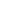 Дээрх гэрээг сунгахаар шийдвэрлэсэн 24 нөхөрлөлд хамрагддаг  226 өрхийн 424 хүн хариуцсан нутаг дэвсгэртээ ой, ан амьтныг хамгаалах, булаг шандны эхийг хашиж хамгаалах, мод тарих, анхааруулга санамж бүхий самбар хийж байрлуулах зэрэг  ажлуудыг  хийхээс гадна газар тариалан, гар урлал эрхэлж амьдрал ахуйгаа дээшлүүллээ. Цаашид шинээр нөхөрлөл байгуулагдахад анхаарч ажиллан, одоо ажиллаж байгаа нөхөрлөлүүдийн үйл ажиллагааг дэмжин, улам идэвхижүүлэх зорилтыг тавин ажиллаж байгаа бөгөөд Цогт сумын “Дэлэгжун” байгаль хамгаалах нөхөрлөлийн ахлагч Д.Цэрэндондогийг БОАЖГ-ын өргөмжлөл, мөнгөн шагналаар шагнаж урамшууллаа.                                                                                         90 хувьБайгаль орчин, аялал жуулчлалын сайдын 2010 оны А-115 дугаар тушаалын  хэрэгжилт- Дэлхийн байгаль хамгаалах сангийн саналыг үндэслэн “Бөхөн хамгаалах” төслийн хүрээнд  цалинтай 5, хилийн цэргийн 0214 дүгээр анги, заставууд, хилийн боомтод 5, сумдын Засаг дарга, Байгаль орчны хяналтын улсын байцаагч, байгаль хамгаалагчдын саналыг үндэслэн 13, нийт 23 идэвхитэн байгаль хамгаалагчийг шинээр томилон үнэмлэх тэмдэг олгосноор одоогийн байдлаар аймгийн хэмжээнд  идэвхитэн байгаль хамгаалагчаар 86 хүн ажиллаж байна. Байгаль орчныг хамгаалах, хэрэг зөрчлийг илрүүлэхэд  идэвхи зүтгэл гарган ажиллаж байгаа Цээл сумын  идэвхитэн байгаль хамгаалагч Ч.Бадарч, Р.Сэсжав нарыг тус газрын өргөмжлөл, мөнгөн шагналаар шагнаж урамшууллаа.       Мөн идэвхитэн байгаль хамгаалагч М.Мандахыг Есөнбулаг сумын Рашаант багийн ойн сан, усан сан бүхий газрыг хууль бусаар гар аргаар алт олборлогчдоос хамгаалуулахаар түр хугацаагаар цалинжуулан ажиллууллаа.                     100 хувьБайгаль орчны сайдын 1998 оны 13 дугаар тушаалын  хэрэгжилт- Байгаль хамгаалах сарын аян, “Мод тарих сарын аян”, Бүх нийтээр мод тарих үндэсний өдрийг тэмдэглэн өнгөрүүлэх ажлын хүрээнд 157 аж ахуйн нэгж, байгууллагын 8011 иргэн 47263  ширхэг мод тарьж, 10580.3 м.кв талбайг зүлэгжүүлэн, нийт 94.5 сая төгрөгийн ажлыг гүйцэтгэлээ.        Мод тарих аянд оролцоогүй иргэдээс модны үнэ хандивлах ажлыг зохион байгуулан 2130,0 мян төгрөгийг цуглуулан сан бий болголоо.  100 хувьБайгаль орчны сайдын 2006 оны 187 дугаар тушаалын  хэрэгжилт- Азийн сангийн санхүүжилтээр Усны хэрэг эрхлэх газартай хамтран 2011 оны 09 дүгээр сард Тайширын УЦС дахь Гэгээн нуур жуулчны баазад “Хяргас нуур-Завхан голын сав газрын усны нэгдсэн менежмент” зөвлөлдөх уулзалтыг зохион байгууллаа.  Тус уулзалтаар сав газрын усны менежмент, гүний усны нөөц, цаашдын хандлагын  талаар хэлэлцүүлж, хийх ажлын төлөвлөгөөг төсөл хэлбэрээр боловсруулан гаргалаа.                                                                                                                      70 хувьБайгаль орчин, аялал жуулчлалын сайдын 2009 оны 126/171 дугаар тушаалын хэрэгжилт-   Энэ онд аймгийн БОАЖГазар нь МХГазар, ОБХэлтэс, Цагдаагийн хэлтэс, Тагнуулын хэлтэстэй хамтран аймгийн нутаг дэвсгэрт химийн хорт болон тэсрэх бодис ашиглаж байгаа иргэн, аж ахуйн нэгж, байгууллагуудын  үйл ажиллагаанд удирдамжтай нэгдсэн шалгалтыг хийлээ. Шалгалтанд аймгийн төвд үйл ажиллагаа явуулж буй лабортори, химийн кабинет бүхий ерөнхий боловсролын 5 сургууль,  сумдад химийн бодис болон тэсэрч дэлбэрэх бодис ашиглаж байгаа аж ахуйн нэгж, байгууллага, химийн бодис ашиглах магадлал бүхий гар аргаар алт олборлож байгаа газар, нийт  36 нэгж, обьект хамрагдсан байна. Шалгалтаар аймгийн хэмжээнд нийт 190 төрлийн химийн бодис, 4 төрлийн тэсрэх бодис, 7 төрлийн тэсэлгээний хэрэгсэл тоологдсоноос хортой 116 төрлийн бодис, аюултай 38 төрлийн бодис, онцгой хортой аюултай 35 төрлийн бодис, Монгол улсад ашиглахыг хязгаарласан 1 бодис, устгах шаардлагатай 13 төрлийн бодис бүртгэгдлээ. Харин Монгол улсад ашиглахыг хориглосон бодис шалгалтаар илрээгүй бөгөөд тус онд химийн бодисоор бохирдсон талбай байхгүй болно.  90 хувьБайгаль орчин, аялал жуулчлалын сайдын 2011 оны А-131 дүгээр тушаалын хэрэгжилт-   Агаарын чанарын харуулыг 2008 онд байгуулан ажиллуулж байна. Тус харуулын байранд “Агаарыг хамгаалах” хөтөлбөрийн санхүүжилтээр 10.0 сая төгрөгийн тоног төхөөрөмжийг олгосоноор ЦУОШГ-ын даргын баталсан хөтөлбөрийн дагуу  өдөр бүрийн 08, 14, 20 цагуудад  агаарт байгаа SО, NO2- ийн хэмжээг тодорхойлж,  тогтоосон зогсоол, цэгүүдэд агаар, хөрсний дээж авч БОБХЗТЛабораторид явуулж судалгааг хийлгэж ажиллалаа.       	Агаарын чанарыг судлах стандартын путк, тоног төхөөрөмжийг МХГазрын хашаанд суурилуулан ажиллуулж байна. Аймгийн хэмжээнд агаар бохирдуулах эх үүсвэрийн тооллого бүртгэлийн ажлыг БОАЖ-ын сайдын 2011 оны А-131 тоот тушаалаар батлагдсан журмын дагуу зохион байгууллаа. Уг тооллого бүртгэлийн ажлаар аймгийн хэмжээнд агаар бохирдуулах хөдөлгөөнт эх үүсвэр 5830, дулааны цахилгаан станц, дулааны станцын уурын ба ус халаах зуух 175, технологийн болон тусгай зориулалтын зуух 7, агаар бохирдуулагч бусад эх үүсвэр  32, гэрийн зуух төв сууринд 2209, хөдөөд 8379 бүртгэгдлээ.  90 хувьБайгаль орчны сайдын 2007 оны 6 дугаар тушаалын  хэрэгжилт- Аймгийн нутаг дэвсгэрт хайгуулын болон ашиглалтын үйл ажиллагаа явуулж буй аж ахуйн нэгж, байгууллагуудаас сумдын Төрийн сан банкинд байрших тусгай дансанд нөхөн сэргээлтийн зардлын 50 хувийг урьдчилан байршуулсны дараа хайгуулын ажлыг  эхлүүлж хэвшүүлээд байна. Сумдын байгаль хамгаалагчдаар хайгуулын ажилд хяналт тавиулан ажиллаж байгаа бөгөөд 2011 онд 69.1 сая төгрөгийг тусгай дансанд урьдчилан байршуулж, нөхөн сэргээлтийг тогтмол хийлгэн хүлээн авч ажиллав.                                                                                                                      100 хувьБайгаль орчин, аялал жуулчлалын сайдын 2009 оны 128 дугаар тушаалын хэрэгжилт-   БОАЖЯ-наас “Байгаль орчны шинэчлэл-2” төсөл, “Оюу толгой” ХХК-ийн дэмжлэгтэйгээр хэрэгжүүлж буй “Байгаль хамгаалагч мэдээллийн төв” төслийн хүрээнд 88017777 дугаарын гар утсанд хэрэг зөрчлийн тухай мэдээллийг иргэдээс хүлээн авч мэдээллийн мөрөөр шалгалтын ажлыг зохион байгууллаа. 2011 оны 11 сард УИХ-ын 2010 оны 48 дугаар тогтоолоор батлагдсан “Монгол Улсын Үндэсний аюулгүй байдлын үзэл баримтлал”-д тусгагдсан “Говийн баянбүрд, заган ойг улсын тусгай хамгаалалтад авч говь, хээрийн эмзэг  бүс нутгийн хөрс, ургамал өөрөө нөхөн төлжих боломжийг бий болгох, хөрсний үржил шим, чийгийг хамгаалах нөөц бололцоо бүрдүүлэх” гэсэн заалтын хэрэгжилтийг хангах зорилгоор Ойн газрын хууль бус мод бэлтгэлийн газрын дарга н.Ганбаатараар ахлуулсан ажлын хэсэгтэй хамтран аймгийн заган ой бүхий сумдаар заган ойн ашиглалт, хамгаалалтад хяналт шалгалтын ажлыг хийлээ. Тус онд хууль бусаар мод заг бэлтгэсэн 41 зөрчлийг илрүүлж 2790.0 мянган төгрөгний торгууль, шийтгэвэрийн арга хэмжээ авч, 16,5 м3 модыг хураан улсын орлого болголоо.                                                                                                            100 хувьДолоо.AЙМГИЙН ЗАСАГ ДАРГЫН ҮЙЛ АЖИЛЛАГААНЫ ХӨТӨЛБӨРТ БАЙГАЛЬ ОРЧИН, АЯЛАЛ ЖУУЛЧЛАЛЫН ЧИГЛЭЛЭЭР ТУСГАГДСАН АРГА ХЭМЖЭЭНИЙ БИЕЛЭЛТ, ҮР ДҮН167.3.1.1. Байгалийн нөөц баялаг бүхий зарим газар нутгийг нутгийн иргэдийн нөхөрлөл, хамтлагт гэрээгээр эзэмшүүлж хамгаалуулах ажлыг зохион байгуулна.Байгалийн тодорхой баялагийг хариуцан хамгаалах, ашиглах, эзэмших нөхөрлөл 8 шинээр байгуулагдсанаар 17 сумын байгаль хамгаалах 44 нөхөрлөл албан ёсоор бүртгэгдсэн байна. Нөхөрлөлийн үйл ажиллагаанд үнэлэлт дүгнэлт өгч, цаашид үйл ажиллагаагаа явуулах боломжтой, тогтворжсон нөхөрлөлийн судалгааг гарган 11 сумын 24 нөхөрлөлийн гэрээг сунгаж шинэчлэгдсэн гэрчилгээ олгохоор шийдвэрлэж, БОАЖЯаманд гэрчилгээний  захиалга өгөөд байна.  Дээрх гэрээг сунгахаар шийдвэрлэсэн 24 нөхөрлөлд хамрагддаг  226 өрхийн 424 хүн хариуцсан нутаг дэвсгэртээ ой, ан амьтныг хамгаалах, булаг шандны эхийг хашиж хамгаалах, мод тарих, анхааруулга санамж бүхий самбар хийж байрлуулах зэрэг  ажлуудыг  хийхээс гадна газар тариалан, гар урлал эрхэлж амьдрал ахуйгаа дээшлүүллээ. Цаашид шинээр нөхөрлөл байгуулагдахад анхаарч ажиллан, одоо ажиллаж байгаа нөхөрлөлүүдийн үйл ажиллагааг дэмжин, улам идэвхижүүлэх зорилтыг тавин ажиллаж байна.                                                                      100 хувь167.3.1.2. Орон тооны болон  идэвхитэн байгаль хамгаалагчдыг шаардлагатай газар нутгуудад томилон ажиллуулж, байгаль орчны хяналтыг сайжруулнаСумдад  орон тооны байгаль хамгаалагч 26 ажиллаж байна. /Тусгай хамгаалалттай газрын хамгаалалтын захиргаанаас гадна/ Тэдний ажиллах нөхцөлийг сайжруулах зорилгоор энэ онд мотоцикль 6, дуран 3, дижитал аппарат 1, GPS  (байршил тогтоогч) 5, цахилгаан бороохой 1, аяны хөнжил 8, гутал 6 ширхэгийг олголоо.           Дэлхийн байгаль хамгаалах сангийн саналыг үндэслэн “Бөхөн хамгаалах” төслийн хүрээнд  цалинтай 5, хилийн цэргийн 0214 дүгээр анги, заставууд, хилийн боомтод 5, сумдын Засаг дарга, Байгаль орчны хяналтын улсын байцаагч, байгаль хамгаалагчдын саналыг үндэслэн 13, нийт 23 идэвхитэн байгаль хамгаалагчийг шинээр томилон үнэмлэх тэмдэг олгосноор одоогийн байдлаар аймгийн хэмжээнд  идэвхитэн байгаль хамгаалагчаар 86 хүн ажиллаж байна.                            100 хувь167.3.1.3. Байгаль хамгаалах үйл ажиллагаанд идэвхи санаачлагатай оролцогсдыг урамшуулнаБайгаль орчныг хамгаалах, хэрэг зөрчлийг илрүүлэхэд  идэвхи зүтгэл гарган ажиллаж байгаа Цээл сумын  идэвхитэн байгаль хамгаалагч Ч.Бадарч, Р.Сэсжав, Цогт сумын “Дэлэгжун” байгаль хамгаалах нөхөрлөлийн ахлагч Д.Цэрэндондог нарыг БОАЖГ-аас өргөмжлөл, мөнгөн шагналаар шагнаж урамшууллаа.       Мөн идэвхитэн байгаль хамгаалагч М.Мандахыг Есөнбулаг сумын Рашаант багийн ойн сан, усан сан бүхий газрыг хууль бусаар гар аргаар алт олборлогчдоос хамгаалуулахаар түр хугацаагаар цалинжуулан ажиллууллаа.                     100 хувь168.3.2.1. МБОХХ-ны аймгийн зөвлөл, “Салхин Сандаг” холбоо зэрэг идэвхитэй үйл ажиллагаа явуулж байгаа ТББ болон иргэд, иргэдийн нөхөрлөлийн санал, санаачлага үйл ажиллагааг хөхүүлэн дэмжин хамтран ажиллана.Байгаль орчин, аялал жуулчлалын яам, Нидерландын Вант Улсын Засгийн газрын итгэлийн сангийн дэмжлэгтэйгээр Дэлхийн банктай хамтран зарласан  “Байгаль орчин шинэчлэл-2” төсөлд шалгарсан иргэн  Ж.Уранчимэг ахлагчтай “Хамтын хүч баг”-ийн “Хог бол бидний ирээдүйг хулгайлагч”, Нийгмийн дэвшил эмэгтэйчүүдийн хөдөлгөөн ТББ-ын “Орон нутагт ашигт малтмал хайх, ашиглах явцад холбогдох хууль тогтоомжийн хэрэгжилтийг хангуулахад иргэдийн оролцоо, хяналт”, “Амин хорвоо” ТББ-ын “Цөлжилтийг сааруулах ойжуулагчдын хамтлаг -2 шат” төслүүдийн хэрэгжилтэнд байнгын хяналт тавьж, мониторинг хийж дүгнэлт гарган БОАЖЯ-нд хүргүүлж, улмаар улсын хэмжээнд идэвхтэй сайн оролцсон аймгийн нэгээр шалгарлаа.           Улсын төсвийн хөрөнгөөр 2011 онд хийгдэх ойжуулалтын ажлаас Хөхморьт сумын иргэн Х.Түмэндэлгэрээр 5 га-д, Дэлгэр сумын Б. Шаравнямбуу ахлагчтай бүлгээр 5 га-д, Чандмань сумын иргэн У.Батмөнхөөр 5 га-д, Дарив сумын “Дэлгэр салаа” нөхөрлөлөөр  5 га-д, Бигэр сумын “Үйлдвэрчний эвлэлийн хороо” ТББ-аар 5-гад тус тус ойжуулалтын ажлыг гүйцэтгүүллээ. Энэ нь иргэд, нөхөрлөл, төрийн бус байгууллагуудыг дэмжсэн үр дүнтэй ажил боллоо.                                  100 хувь168.3.2.2. Оюутан, сурагчдын байгаль хамгаалах эко клубүүдийн үйл ажиллагааг дэмжиж ажиллана Оюутан, сурагчдад экологийн боловсрол олгох, өсвөр  болон залуу үеийн байгаль орчноо хайрлан хамгаалах сэтгэхүйг  төлөвшүүлэх, тэдний бичих, туурвих, бие даан ажиллах бүтээлч хандлагыг сайжруулах зорилгоор Анагаах ухааны коллежийн оюутнуудын дунд “Ус, түүний зүй зохистой хэрэглээ” сэдэвт эссэ бичлэгийн уралдаан, ЕБС, МСҮТ, АУК-ийн дэргэдэх Лицей сургуулиудын 9-11 ангийн сурагчдын дунд “Эх дэлхийгээ аваръя” уран илтгэлийн уралдаан, танин мэдэхүйн “АХА” тэмцээнийг үе шаттайгаар тус тус зохион байгуулсан бөгөөд 870 сурагч оролцсон үр дүнтэй ажил болов.Монголын ард түмний зан заншил, ёс суртахууны үнэт бүтээл болсон байгаль орчноо дээдлэн хамгаалах түүхэн өв уламжлалыг өнөө үеийн хүүхэд багачуудад сургаж мэдүүлэх, экологийн боловсрол олгох зорилгоор Анагаах ухааны коллежийн “Эрүүл орчин-Эрүүл байгаль”, Цогт сумын  “Ээж уул”, Төгрөг сумын “Та байгалийн эзэн”, Шарга сумын “Сонор” эко клубуудтай  уулзалт хийж, ажлын төлөвлөгөөг гарган хамтран ажиллаж байна. Түүнчлэн аймгийн Мэргэжил сургалт үйлдвэрлэлийн төвд 2 экоклубыг шинээр нээн, мэргэжил арга зүйн зөвлөгөө өгч, зөвлөмж, гарын авлага материалаар ханган ажиллуулж байна.            Ерөнхийлөгчийн ивээл дор зохион байгуулагддаг “1 хүн - 1 мод аян”-ны хүрээнд АНУ-ын Энхтайваны корпусын мэргэжилтэн Кевин Хонолд, Боловсрол соёлын газрын гадаад хэлний мэргэжилтэн Д.Энхцэцэг нартай хамтран Солонгосын “Шинэ тосгон ” хөдөлгөөний үзэл баримтлалаар ЕБС-ын 11 дүгээр ангийн сурагчдын ороцоотойгоор аймгийн “Дашпэлжээлин” хийдийн хашаанд 500 ширхэг модыг тарьж, цэцгийн мандал байгууллаа.                                         100 хувь168.3.2.3. Ерөнхий боловсролын сургуулийн багш сурагч нарын дунд экологийн боловсролын чиглэлээр уралдаан тэмцээн зохион байгуулна.Аймгийн хэмээнд “Бүх нийтээр мод тарих үндэсний өдрийг зарлах тухай” Монгол улсын Ерөнхийлөгчийн зарлиг, Ойн тухай хуулийн хэрэгжүүлэх ажлын хүрээнд бүх шатны сургууль, цэцэрлэгийн орчныг цэцэрлэгжүүлэх, залуу үеийг мод тарьж, арчилж, ургуулах арга ухаанд сургах, идэвх санаачилгыг дээшлүүлэх зорилгоор Ойн газар, Монголын ахмад багш нарын холбооноос хамтран зарласан уралдааны болзол хангасан Есөнбулаг сумын III сургуулийн хамт олны  гүйцэтгэсэн ажлын тодорхойлолт, тайланг БОАЖЯам, Монголын ахмад багш нарын холбоонд хүргүүлж дээрх 2 байгууллагын хүндэт өргөмжлөл, мөнгөн шагналаар шагнагдсаныг гардуулан өглөө. Аймгийн Хүүхдийн байгууллагатай хамтран ЕБС, МСҮТ, АУК-ийн дэргэдэх Лицей сургуулиудын 9-11 ангийн сурагчдын дунд “Эх дэлхийгээ аваръя” уран илтгэлийн уралдаан, танин мэдэхүйн “АХА” тэмцээнийг үе шаттайгаар тус тус зохион байгуулж нийт 870 сурагч оролцлоо.               “Байгаль орчны шинэчлэл-2” төслийн дэмжлэгтэйгээр хэрэгжсэн “Хог бол бидний ирээдүйг хулгайлагч” сэдэвт төслийн хүрээнд аймгийн Есөнбулаг сумын 2 дугаар сургуулийн 2-5 дугаар ангийн 210 сурагчдын дунд хогийг ангилан хаях талаар 6 удаагийн 120 цагийн хичээлийг зохион байгуулсан бөгөөд сургалтын чанар үр дүнд үнэлгээ хийж, дүгнэлтийг БОАЖЯ-нд хүргүүллээ. Тус онд ЕБС-ийн сурагчдын дунд нийт 7 уралдаан тэмцээнийг зохион байгууллаа.               100 хувь169.3.3.1. Дэлхийн байгаль хамгаалах өдрийг угтаж бүх нийтээр мод тарих  хөдөлгөөнийг  сум, байгууллага бүрээр зохион байгуулж 18 хүрсэн иргэн бүрийг нэг мод тариулах “Ойн тухай” хуулийн заалтыг хэрэгжүүлнэАймгийн Засаг даргын 2011 оны 163 дугаар захирамжийн дагуу Алтай хотын ногоон байгууламжийг нэмэгдүүлэх зорилгоор гудамж талбай дахь нийтийн эзэмшлийн 10580.3 м.кв талбайг зүлэгжүүлэлтийн ажил хийлээ.Хөдөлмөр халамж үйлчилгээний хэлтэстэй хамтран ажилгүй 20 иргэнийг түр ажлын байраар ханган мэргэжлийн арга зүйн зөвлөгөө өгч “Шүтээний өндөрлөг”-цогцолборт 193 ширхэг улиасны суулгац, аймгийн ИТХ-ын Тэргүүлэгчдийн санаачилгаар ХААН банкны дэмжлэгтэйгээр 209 мод, нийтдээ 400 гаруй мод тарьсан бөгөөд амьдралт нь 96 хувьтай байна.      Байгаль хамгаалах сарын аян, “Мод тарих сарын аян”, Бүх нийтээр мод тарих үндэсний өдрийг тэмдэглэн өнгөрүүлэх ажлын хүрээнд 157 аж ахуйн нэгж, байгууллагын 8011 иргэн 47263  ширхэг мод тарьж, 10580.3 м.кв талбайг зүлэгжүүлэн, нийт 94.5 сая төгрөгийн ажлыг гүйцэтгэлээ.        Мод тарих аянд оролцоогүй иргэдээс модны үнэ хандивлах ажлыг зохион байгуулан 2130,0 мян төгрөгийг цуглуулан сан бий болголоо.                   100 хувь169.3.3.2. Санаачлагаараа мод тарьсан иргэдийн тарьсан модыг нь худалдан авах журам хэрэгжүүлнэ.Байгаль орчны сайд, Сангийн сайдын хамтарсан 90/36 тоот тушаалаар 2008 онд баталсан “Санаачлагаараа мод тарьсан иргэдийн тарьсан модыг улсын ойн санд худалдан авах” журмыг бүх сумдад хүргүүлэн, хэрэгжилтийг дүгнэж үзэхэд хүсэлтээ ирүүлсэн иргэд журмын нөхцөл, шаардлагыг хангаагүй болно.       30 хувь169.3.3.3. Мод үржүүлгийн газар  байгуулах замаар тарьц, суулгац, үрийн нөөц бүрдүүлэх ажлыг зохион байгуулж, нутгийн сайн чанарын үр, тарьц, суулгацтай болноШарга сумын Дунд шарын аман дахь мод үржүүлгийн газарт 2011 онд чацаргана 955 ширхэг, үхрийн нүдний суулгац 50 ширхэгийг нэмж тариалан ойжуулагч, сахиулын хоёр орон тоо бий болгон ажиллуулж байна. Тус мод үржүүлгийн газар болон Баянтоорой дахь ГИДЦГ-ын Мод үржүүлгийн газарт хайлаас, жигд, агч, шар хуайс, чацаргана, монгол бүйлс зэрэг модны 1 настай 5560 ширхэг, 2-3 настай 6270 ширхэг  тарьцыг үрээр,  улиас, бургас, хайлаас, чацаргана, сибирийн улиас, мөнгөлөг улиас, сухай, тоорой зэрэг модны 1 настай 10650, 2-3 настай 2200 ширхэг суулгацыг мөчрөөр тарьж үржүүллээ.      100 хувь170.3.4.1. Хөхморьт, Баян-Уул, Жаргалан сумын нутгийг хамарсан Монгол элс, Халиун сумын Хар Азаргын нуруу, Эрдэнэ сумын Суман Хайрхан уул зэрэг газруудыг Улсын тусгай хамгаалалттай газарт хамруулах талаар холбогдох байгууллагад санал хүргүүлнэ.Тусгай хамгаалалттай газар нутгийн үндэсний хөтөлбөрийг хэрэгжүүлэх ажлын хүрээнд Халиун, Цээл, Эрдэнэ сумдын ИТХ-ын Тэргүүлэгчдийн тогтоолыг үндэслэн Халиун, Цээл сумын нутагт орших Хар Азаргын нуруу түүний орчмын нийт 151200 га газар болон  Эрдэнэ сумын Суман хайрхан уулыг улсын тусгай хамгаалалтад авах саналыг  аймгийн ИТХ-ын Тэргүүлэгчдийн хурлаар хэлэлцүүлж батлуулан Байгаль орчин, аялал жуулчлалын яамны Тусгай хамгаалалттай газрын удирдлагын хэлтэст хүргүүллээ.        Байгаль орчны тэнцлийг хангах, унаган төрхийг хадгалах, хамгаалах, Байгалийн аялал жуулчлалыг хөгжүүлэх зорилгоор Хөхморьт сумын 234400  га, Баян-Уул сумын 85600 га, Жаргалан сумын 29200 га газрыг хамарсан Монгол элсны орчмын нийт 349200 га газар нутгийг УИХ-ын 2010 оны 06 дугаар тогтоолоор байгалийн цогцолборт газрын ангиллаар улсын тусгай хамгаалалтад авхуулж, хамгаалалтын захиргааг Хөхморьт сумд байгуулан үйл ажиллагааг нь эхлүүллээ.                                                                                                          100 хувь170.3.4.2. Байгалийн үзэсгэлэнт зарим газар нутгуудыг орон нутгийн тусгай хамгаалтанд авна.Байгалийн унаган төрх, түүх соёлын дурсгалт зүйлийг хамгаалах, газрын доройтлыг нөхөн сэргээх зорилгоор Дэлгэр сумын ИТХ-ын 2010 оны тогтоолоор Цонж хөх толгой, Улаан ямаат, Буга тарлан, Тайган нуур, Мандалт хэмээх газруудыг хамарсан 121660.2 га газрыг орон нутгийн тусгай хамгаалалтад авлаа.         Цогтсумын ИТХ-ын Тэргүүлэгчдийн 2011 оны 07/06 тоот тогтоолоор Цогт сумын Гэгээт багийн “Жанчхүү, Цахир, Хамаргүй, Ламын агуй, Бургасын эх” орчмын 10938 га, Баянтоорой тосгоны “Хулхийн ус” орчмын 3781 га нийт 14719 га, Тайшир сумын ИТХ-ын Тэргүүлэгчдийн 2011 оны 06/06 тоот тогтоолоор Тайшир сумын Хуримт багийн Түнтгэрийн хад орчмын 0.5 га, Номгон уул орчмын 20000 га, Хомбогын өврийн орчмын 10 га газрыг орон нутгийн тусгай хамгаалалтад авч материалыг Ашигт малтмалын газарт хүргүүллээ.                                        100 хувь                                                                                 171.3.5.1. Цөлжилттэй тэмцэх аймгийн дэд хөтөлбөр боловсруулан  хэрэгжүүлнэ.                    Цөлжилттэй тэмцэх аймгийн дэд хөтөлбөрийг боловсруулж дуусан аймгийн ИТХ-ын Тэргүүлэгчдийн хурлаар хэлэлцүүлэн батлуулахад бэлэн боллоо.70 хувь171.3.5.2. Цаг агаарт зориудаар нөлөөлж хур тунадас нэмэгдүүлэх экспидицийг  шинээр нэмж  байгуулан үйл ажиллагааг өргөжүүлнэ.2011 онд Алтайн өвөр говьд орох хур тунадасны хэмжээг нэмэгдүүлэх зорилгоор Ажийн нуруунд суурин генераторыг ажиллууллаа.      Мөн цөлжилт, элсний нүүлтийг сааруулах, бэлчээрийн даацыг нэмэгдүүлэх зорилгоор цаг агаарт зориудаар нөлөөлөх үйл ажиллагааг 8 удаа зохион байгуулан 33 пуужин харваж, газрын генераторыг 6 удаа ажиллуулсанаар 24-96 мм тунадас нэмэгдэж орлоо.                                                                            100 хувь171.3.5.3 Ойн зурвас байгуулах заг, бутлаг ургамлыг үрээр тарималжуулах, төв суурин газрын ногоон байгууламжийг нэмэгдүүлэх, цэцэрлэгжүүлэхэд байгууллага, аж ахуйн нэгж, иргэдийн санаачлагыг дэмжин гадаад, дотоодын төсөл, хөтөлбөрүүдэд хамруулна.Улсын төсвийн хөрөнгөөр тус аймгийн заган ой бүхий 10 сумын нутагт ойн сангийн тооллогын ажлыг гүйцэтгэгч “ОХСТ”ХХК (Эрдэнэ сум), “Гранд форест” ХХК (Цогт, Бигэр, Цээл , Халиун, Төгрөг, Шарга сум), “Гурван сээр”ХХК (Алтай, Бугат, Тонхил сумд)-иудтай хамтран хээрийн судалгааны ажлыг  гүйцэтгэлээ.        Аймгийн Засаг даргын 2011 оны 163 дугаар захирамжаар батлагдсан Алтай хотод хийгдэх тохижилт бүтээн байгуулалтын ажлын хэрэгжилтийг Есөнбулаг сумын ЗДТГ-тай хамтран 7 хоног бүрийн бямба, ням гариг бүрт зохион байгуулж,  ногоон байгууламжийн ажилд заавар зөвлөгөө өгч ажиллан 10580.3 м.кв талбайд зүлэгжүүлэлтийн ажил хийгдлээ.                                                                      100 хувь171.3.5.4. “Цөлжилттэй тэмцэх” болон “Ногоон хэрэм” хөтөлбөр, ойжуулалтын ажлын хүрээнд жил бүр  50 га-гаас доошгүй талбайд шинээр ойн зурвас байгуулах ажлыг  иргэд болон төрийн бус байгууллага, аж ахуйн нэгжийн оролцоотой гүйцэтгэнэ.        2011 онд улсын төсвийн хөрөнгөөр Хөхморьт сумын иргэн Х.Түмэндэлгэр 5 га-д, Дэлгэр сумын  Шаравнямбуу ахлагчтай малчдын бүлэг 5 га-д, Чандмань сумын иргэн У.Батмөнх 5 га-д, Шарга сумын “Дунд шар” ХХК 10 га-д, Дарив сумын “Дэлгэр салаа” нөхөрлөл  5 га-д, Бигэр сумын “Үйлдвэрчний эвлэлийн хороо” ТББ  5-гад тус бүр ойжуулалтын ажил хийлээ. Тус ажлыг байгаль орчныг хамгаалах чиглэлээр үйл ажиллагаа явуулж байгаа аж ахуйн нэгж, хоршоо, төрийн бус байгууллага, иргэд, нөхөрлөлүүдээр гүйцэтгүүлсэн нь  төрийн болон нийтийн ажил, үйлчилгээг гүйцэтгэхэд хувийн хэвшил, иргэдийн оролцоог бүрэн хангасан, тэдний  санал санаачлагыг дэмжсэн бодитой ажил боллоо.                          100 хувь172.3.6.1.Гадаргуугийн урсац, хур тунадасны ус хуримтлуулах хөв, цөөрөм, усан сан байгуулах замаар усны нөөцийг нэмэгдүүлэх арга хэмжээг дэмжин хэрэгжүүлнэ.Улсын төсвийн хөрөнгөөр Дэлгэр сумын  Үертийн хөвийг шинээр байгуулж, Тонхил сумын Угалзын хөв, Цогт сумын Хуурай сайрын хөвийг  сэргээн засварласан байна. Мөн “Тогтвортой амжиргаа-2” төслийн санхүүжилтээр Бугат сумын Тамчийн хөвийг сэргээн засварлалаа.ЭКОС компанитай хамтран 2011 оноос шинээр хийгдэх болон засвар шинэчлэлт хийх  хөв, цөөрмийн судалгааны ажлыг аймгийн нийт нутгийг хамруулан хийж 10 сумын 14 газарт хуучин хөв, цөөрмийг сэргээн засварлах, 7 сумын 10 газарт шинээр хөв цөөрөм байгуулах боломжтой гэсэн дүгнэлт гаргалаа.Ундны усны чанар нь стандартын  шаардлага хангахгүй байгаа Есөнбулаг сумын  төвийн усны шинж чанарт үнэлэлт, дүгнэлт өгч, газрын доорхи усны хяналт шинжилгээний сүлжээ цооног өрөмдөж, тоноглох ажлыг “Охь-Ус” ХХК-иар гүйцэтгүүллээ. Энэ ажлын дүнд Есөнбулаг сумын газрын доорх усны түвшинд сар бүр хэмжилт хийж, нөөцийг тогтоох улмаар усны дээж авч шинжлэх нөхцөл бүрдлээ.Жаргалан сумын Эрээн нуурт Завхан голоос ирэх урсацын 3.5 км гольдролыг хуучин байдалд нь оруулж байнгын усаар тогтмол тэжээгдэх нөхцөлийг бүрдүүлэх зорилгоор “Эрээн нуурыг сэргээх” ажлыг  “Аксу-Алтай” ХХК гүйцэтгэж байгаа бөгөөд 150 метр урт, 3 метр өндөр, 4 м өргөн шулуутгагч далан байгуулан, 2700 тн газар шорооны ажил гүйцэтгээд байна. Энэ ажлыг 2012 онд үргэлжлүүлэн хийж дуусгах болно. Азийн сангийн санхүүжилтээр Усны хэрэг эрхлэх газартай хамтран 2011 оны 09 дүгээр сард Тайширын УЦС дахь Гэгээн нуур жуулчны баазад “Хяргас нуур-Завхан голын сав газрын усны нэгдсэн менежмент” зөвлөлдөх уулзалтыг зохион байгууллаа.  Тус уулзалтаар сав газрын усны менежмент, гүний усны нөөц, цаашдын хандлагын  талаар хэлэлцүүлж, хийх ажлын төлөвлөгөөг төсөл хэлбэрээр боловсруулан гаргалаа.                                                                 100 хувь172.3.6.2. Рашаан, булгийн эхийг хашиж хамгаалах ажлыг зохион байгуулна.Рашаан, булгийн эхийг хашиж хамгаалах саналыг сумдаас авч газар дээр нь хэмжилт, судалгаа хийсний үндсэн дээр Цөлжилттэй тэмцэх ажлын хүрээнд 2011 онд “Алтайн санаачлага” ХХК –иар Тайшир сумын “Ар улаан чулуут”, Тонхил сумын “Өвчүүгийн булаг”, Есөнбулаг сумын “Могойн ус”, Жаргалан сумын “Шаргын булаг”, Бугат сумын “Баянголын эхний булаг”,  “Ногоон хаалга” ХХК-иар  Бигэр сумын “Ачит булаг”, Эрдэнэ сумын “Сангийн далайн эх”, Цогт сум /ГИДЦГ-ын орчны бүс/ -ын “Бөөрний ус”, Цогт сумын “Сайн усны эх” 9 булгийн эхийг хашиж хамгаалан сумдын ЗДТГ-т хүлээлгэн өглөө. Мөн Орон нутгийн засаглалыг хөгжүүлэх хөтөлбөр, ТА-2 төслийн хүрээнд 19 булгийн эхийг хашиж, хамгаалах ажлыг гүйцэтгэлээ.                                                                                            100 хувь172.3.6.3. Усны тооллого хийж, усны бүртгэлийн ажлыг зохион байгуулна.	2011 онд улсын  төсвийн хөрөнгөөр  гадаргын усны нэгдсэн тооллогыг аймгийн хэмжээнд зохион байгууллаа. Тооллогын дүнгээр худаг-1363, гол горхи-334, нуур тойром -107, рашаан-2, усан сан хөв-44, услалтын систем -12, булаг-1057, УЦС-2, Баянбүрд-25, үерийн хамгаалалтын далан-2, цэвэрлэх байгууламж-1 тоологдсон нь 2007 оны тооллогын дүнтэй харьцуулахад өссөн үзүүлэлттэй байна.                                                    100 хувь173.3.7.1. Холбогдох байгууллагуудтай хамтран нар, салхины эрчим хүчээр худаг гаргах бололцоотой газрын  хайгуул судалгааг хийнэ. 	Ундны усны чанар нь стандартын  шаардлага хангахгүй байгаа Есөнбулаг сумын  төвийн усны шинж чанарт үнэлэлт, дүгнэлт өгч, газрын доорхи усны хяналт шинжилгээний сүлжээ 3 цооног өрөмдөж, тоноглох ажлыг “Охь-Ус” ХХК-иар гүйцэтгүүллээ. 	 Газрын доорхи усны хайгуулын ажлыг “Гоби-Эксплорэйшин” ХХК Цээл, Халиун, Шарга, Төгрөг сумдад, “Балинтолгой майнинг” ХХК Эрдэнэ сумд, “Цэн газар” ХХК Тайшир сумд, “Гоби-Энтерпрайз”ХХК Тайшир, Есөнбулаг сумдад тус тус гүйцэтгэж байгаа бөгөөд 2012 онд дуусган хүлээлгэж өгнө.                                          70 хувь173.3.7.2. Мэргэжлийн байгууллагаар нар салхины эрчим хүчээр ажиллах худгийн ажлыг гүйцэтгүүлнэ.Нар салхины эрчим хүчээр худаг ажиллуулах асуудлыг шийдвэрлүүлэхээр БОАЖЯам, ХХААХҮЯаманд санал хүргүүлсэн боловч хөрөнгийн асуудал шийдвэрлэгдээгүй бөгөөд Алтай, Бугат, Цээл сум болон Баянтоорой тосгонд сэргээгдэх эрчим хүчээр худаг ажиллуулах нөхцөл бүрдсэн байна.                             30 хувь174.3.8.1. Ашигт малтмалын хайгуул, ашиглалтын   үйл ажиллагаа  явуулж байгаа аж ахуйн нэгж  байгуулагуудын нөхөн сэргээлтийн байдалд шалгалт хийж холбогдох арга хэмжээ авна.2011 онд Цээл сумд  “Алтай хүдэр” ХХК-ийн Таяннуурын төмрийн хүдрийн, Төгрөг сумд Мандал-Алтай ХХК-ийн Мааньтын  нүүрсний, Чандмань сумд “Гоби коулд энд Энержи” ХХК-ийн Зээгтийн нүүрсний, Бигэр сумд  Марко поло ХХК-ний “Хөх сэрх-1” алтны ил  уурхайнуудад шалгалт хийж, улсын байцаагчийн хугацаатай албан шаардлага өгч, илэрсэн зөрчилд 2.2 сая төгрөгийн шийтгэврийн арга хэмжээ авч ажиллалаа. Аймгийн МХГ-ын даргын баталсан удирдамжийн дагуу Тагнуулын хэлтэстэй хамтран Төгрөг сумын нутагт хайгуулын үйл ажиллагаа явуулж байгаа “Хүннү ресурс” ХХК, “ Венера-Алтай” ХХК, Мандал-Алтай ХХК-ийн Мааньтын уурхайн үйл ажиллагаанд шалгалт хийж, илэрсэн зөрчлийг арилгуулах зорилгоор улсын байцаагчийн  албан шаардлага өгч, “Венера-Алтай” ХХК нь хайгуулын явцад технологийн дээжид нүүрс авах нэрээр хөрс хуулж нүүрс олборлосон зөрчлийг илрүүлж, үйл ажиллагааг нь зогсоолоо. Есөнбулаг сумын иргэн н.Лхагвасүрэн чулуу буталж байгаа мэдээллийн дагуу МХГазар, Цагдаагийн хэлтэстэй хамтран газар дээр нь шалгалт хийж 1.5 тонн алтны үндсэн ордны чулууг хураан авч, Цагдаагийн байгууллагад шалгуулахаар шилжүүлэн өглөө.“Гоби коулд энд энержи” ХХК нь хайгуулын үед эвдэгдсэн газарт техникийн нөхөн сэргээлтийг бүрэн хийж, 3.8 га газарт биологийн нөхөн сэргээлт хийж ажилласан бол, “Марко поло” ХХК нь 9 га газарт техникийн нөхөн сэргээлтийг хийж, 300 орчим суулгац тарьсан байна. Харин бусад уурхайнуудын тухайд  шимт хөрсийг тусад нь байршуулах, байгаль хамгаалах төлөвлөгөө, байгаль орчны хяналт шинжилгээний хөтөлбөрийг боловсруулан  мөрдөн ажиллаж байна.           Хууль бусаар алт олборлогчдын үйл ажиллагааны улмаас эвдрэлд орсон талбайг нөхөн сэргээлт хийлгэх  зорилгоор гарсан аймгийн ИТХ-ын тэргүүлэгчдийн 2010 оны “Гэрээ байгуулах эрх олгох тухай” 32 дугаар тогтоолын хэрэгжилтийг аймгийн Засаг даргын орлогчоор ахлуулсан ажлын хэсэг газар дээр нь хяналт шалгалтыг хийж, үр дүнг аймгийн ИТХ-ын Тэргүүлэгчдийн хуралдаанд танилцууллаа. Шалгалтаар гар аргаар ашигт малтмал олборлогчдын үйл ажиллагаагаар эвдэрсэн газрыг нөхөн сэргээлгэхээр гэрээ байгуулсан “Бархасдэмбэрэл” ХХК нь эрүүл газар хөндөж, гэрээний нөхцөл зөрчсөн тул гэрээг цуцаллаа.                                                                                                              90 хувь174.3.8.2. Байгальд халгүй технологиор байгалийн  баялаг ашигласан байгууллага, аж ахуй нэгжийг урамшуулах болзолын дагуу БОАЖЯ-тай хамтран шалгаруулан ажиллана.                2011 онд Монгол улсын Засгийн газрын 1998 оны 95 дугаар тогтоолоор батлагдсан “Байгаль орчинд халгүй технологи нэвтрүүлсэн иргэн, аж ахуйн нэгж, байгууллагыг урамшуулах журам”-ын дагуу 2 иргэний материалыг Байгаль орчин, аялал жуулчлалын яаманд хүргүүллээ.                                                             70 хувь174.3.8.3. Химийн хорт бодисоор бохирдсон газар, хөрс, усыг хоргүйжүүлэх арга хэмжээ авна. Эхний ээлжинд Чандмань, Дэлгэр сумын нутагт орших 5 худгийн орчмын газрыг хоргүйжүүлнэ.Энэ онд аймгийн БОАЖГазар нь МХГазар, ОБХэлтэс, Цагдаагийн хэлтэс, Тагнуулын хэлтэстэй хамтран Монгол улсын “Химийн хорт болон аюултай бодисын тухай” хууль, “Байгаль орчныг хамгаалах тухай”  хууль, “Терроризмтэй тэмцэх тухай” хууль, Монгол улсын Засгийн газрын 2007 оны 95 тоот тогтоол, Байгаль орчин, аялал жуулчлалын  сайд, Эрүүл мэндийн сайд, Онцгой  байдлын ерөнхий газрын даргын хамтарсан  тушаалаар баталсан  “Химийн хорт болон аюултай бодис хадгалах, тээвэрлэх, ашиглах, устгах журам”, бусад хууль тогтоомжийн биелэлтийг хангуулах зорилгоор аймгийн нутаг дэвсгэрт химийн хорт болон тэсрэх бодис ашиглаж байгаа иргэн, аж ахуйн нэгж, байгууллагуудын  үйл ажиллагаанд удирдамжтай нэгдсэн шалгалтыг хийлээ. Шалгалтанд аймгийн төвд үйл ажиллагаа явуулж буй лабортори, химийн кабинет бүхий ерөнхий боловсролын 5 сургууль,  сумдад химийн бодис болон тэсэрч дэлбэрэх бодис ашиглаж байгаа аж ахуйн нэгж, байгууллага, химийн бодис ашиглах магадлал бүхий гар аргаар алт олборлож байгаа газар, нийт  36 нэгж, обьект хамрагдсан байна. Шалгалтаар аймгийн хэмжээнд нийт 190 төрлийн химийн бодис, 4 төрлийн тэсрэх бодис, 7 төрлийн тэсэлгээний хэрэгсэл тоологдсоноос хортой 116 төрлийн бодис, аюултай 38 төрлийн бодис, онцгой хортой аюултай 35 төрлийн бодис, Монгол улсад ашиглахыг хязгаарласан 1 бодис, устгах шаардлагатай 13 төрлийн бодис бүртгэгдлээ. Харин Монгол улсад ашиглахыг хориглосон бодис шалгалтаар илрээгүй бөгөөд тус онд химийн бодисоор бохирдсон талбай байхгүй болно.                                                                          100 хувь174.3.8.4. Бохирдсон талбай бүрийг цаг тухайд нь хоргүйжүүлэх арга хэмжээ авна.        Химийн бодис ашиглалттай холбоотой үйл ажиллагаанд байнга хяналт тавин ажилласан бөгөөд 2011 онд бохирдсон талбай байхгүй болно.                                                          100 хувь175.3.9.1. Хайгуул болон ашиглалтын тусгай зөвшөөрлийн дагуу үйл ажиллагаагаа явуулж буй аж ахуйн нэгж, байгууллагуудаас нөхөн сэргээлтийн зардлын 50 хувийг тусгай дансанд урьдчилан байршуулж, нөхөн сэргээлтийг хийлгэж хэвшүүлнэ.      Аймгийн нутаг дэвсгэрт хайгуулын болон ашиглалтын үйл ажиллагаа явуулж буй аж ахуйн нэгж, байгууллагуудаас сумдын Төрийн сан банкинд байрших тусгай дансанд нөхөн сэргээлтийн зардлын 50 хувийг урьдчилан байршуулсны дараа хайгуулын ажлыг  эхлүүлж хэвшүүлээд байна. Сумдын байгаль хамгаалагчдаар хайгуулын ажилд хяналт тавиулан ажиллаж байгаа бөгөөд 2011 онд 69.1 сая төгрөгийг тусгай дансанд урьдчилан байршуулж, нөхөн сэргээлтийг тогтмол хийлгэн хүлээн авч ажиллав.                                                                            100 хувь175.3.9.2. Уул уурхайн холбогдох мэдээллүүдийг нэгтгэн цахим мэдээллийн сан үүсгэнэ.Тус аймагт хийгдсэн ашигт малтмалын хайгуул, зураглалын ажлуудын тайлан, ашигт малтмалын талаарх мэдээлэл, лицензийн мэдээллийг нэгтгэн цахим мэдээллийн санг баяжуулан ажиллав.        Эрдэс баялаг эрчим хүчний яамны дэргэд Монгол улсын хэмжээнд уул уурхайн үйл ажиллагааны улмаас бохирдолд орсон газрын судалгааг хийх, мэдээллийн сан үүсгэх, лаборатори байгуулах зорилгоор “Уул уурхайн бохирдолыг тогтоох төсөл” хэрэгжиж байгаа бөгөөд 2011 онд аймгийн нутаг дэвсгэрт хууль бусаар алт олборлогчдын үйл ажиллагааны улмаас эвдрэлд орсон талбайн ойр орчмын хөрс болон усны шинжилгээний дээж авах, судалгаа хийхээр ЭБЭХЯам, “Койка” ОУБ, АМГ-аас хамтарсан төслийн судалгааны баг ирж  ажиллалаа.90 хувь176.3.10.1. Аймгийн төвийн хог хаягдлын төвлөрсөн цэгийг байгаль орчин эрүүл ахуйн шаардлага хангасан цэг болгон тохижуулна.Улсын төсвийн 168.7 сая төгрөгийн санхүүжилтээр Алтай хотын  төвлөрсөн хогийн цэгийг ландфиллийн аргаар дарж булах ажлын зураг төсвийг “ЭКОС” ХХК-иар хийлгэн, ажлын гүйцэтгэгчээр “Чавгын шанд” ХХК ажиллаж байна. 70 хувь176.3.10.2.  Хог хаягдлыг дахин боловсруулах, ялган ангилах жижиг үйлдвэр байгуулна.Хог хаягдлыг ялган ангилж, дахин боловсруулах үйлдвэр байгуулах тухай саналаа холбогдох яам газарт хүргүүлсэн бөгөөд  шинээр батлагдах “Хог хаягдлыг бууруулах үндэсний хөтөлбөр”-т тус ажлыг үе шаттай хэрэгжүүлэхээр тусгагдсан байна.                                                                                                                    30 хувь177.3.11.1. Агаарын бохирдлыг хэмжих агаарын  чанарын харуулын стандартын путкийг Алтай хотод байрлуулан ажиллуулна.Агаарын чанарын харуулыг 2008 онд байгуулан ажиллуулж байна. Тус харуулын байранд “Агаарыг хамгаалах” хөтөлбөрийн санхүүжилтээр 10.0 сая төгрөгийн тоног төхөөрөмжийг олгосоноор ЦУОШГ-ын даргын баталсан хөтөлбөрийн дагуу  өдөр бүрийн 08, 14, 20 цагуудад  агаарт байгаа SО, NO2- ийн хэмжээг тодорхойлж,  тогтоосон зогсоол, цэгүүдэд агаар, хөрсний дээж авч БОБХЗТЛабораторид явуулж судалгааг хийлгэж ажиллалаа.       	Агаарын чанарыг судлах стандартын путк, тоног төхөөрөмжийг МХГазрын хашаанд суурилуулан ажиллуулж байна. Аймгийн хэмжээнд агаар бохирдуулах эх үүсвэрийн тооллого бүртгэлийн ажлыг БОАЖ-ын сайдын 2011 оны А-131 тоот тушаалаар батлагдсан журмын дагуу зохион байгууллаа. Уг тооллого бүртгэлийн ажлаар аймгийн хэмжээнд агаар бохирдуулах хөдөлгөөнт эх үүсвэр 5830, дулааны цахилгаан станц, дулааны станцын уурын ба ус халаах зуух 175, технологийн болон тусгай зориулалтын зуух 7, агаар бохирдуулагч бусад эх үүсвэр  32, гэрийн зуух төв сууринд 2209, хөдөөд 8379 бүртгэгдлээ.                                           100 хувь177.3.11.2. Агаарын бохирдлыг тогтоосны  үндсэн дээр агаарын чанарын тухай мэдээллийг төр засаг болон иргэд аж ахуй нэгж байгууллагад хүргэж холбогдох арга хэмжээг төлөвлөн хэрэгжүүлнэ.         Агаарын чанарын харуулын ажиглалтын хөтөлбөрийн дагуу агаарт байгаа NO, SO-н хэмжээг тодорхойлох ажиглалтуудыг хийж, тайлан мэдээг 10 хоног тутамд аймгийн удирдлагуудад, сар бүр БОБХЗТЛабораторид явуулж байна. 2011 онд 26 удаа цаг агаарын аюултай үзэгдлийн сэрэмжлүүлэг мэдээ, 26 удаа  анхааруулга мэдээг гаргаж бүх сумдад болон УЦУХ-ийн http://www.icc.mn/aimag/GoviAltai/?q=node/add/story сайт,  Онцгой байдлын газрын шуурхай утас 105, бүх сумдын өртөө харуулын ажиглагч нараар дамжуулан нийт иргэд хөдөлмөрчдөд хүргэж ажиллалаа.         Байгалийн гамшигт болоод аюултай үзэгдлээс сэрэмжлүүлэх мэдээг хэвлэл мэдээллийн хэрэгслээр  болон аймгийн ОБХ, хамтран иргэд, олон нийтэд мэдээлэн ажиллаж байна.                                                                                 100 хувь178.3.12.1. Хулан, тахь, хавтгай, мазаалай,  бөхөн зэрэг нэн ховор, ховор амьтдыг хамгаалах, өсгөн үржүүлэх, биотехникийн арга хэмжээ авна. ГИДЦГ-ын “Б” хэсгийн менежментийн төлөвлөгөө хэрэгжүүлэхэд орчны бүсийн оролцоо” сэдэвт зөвлөгөөнийг Бугат сумын Тахийн тал дахь хамгаалалтын захиргаанд зохион байгууллаа. Уг зөвлөгөөнд БОАЖЯам, ОУ-ын “Тахь групп”, Швейцарын хөгжлийн агентлаг, Чех улсын амьтны хүрээлэн зэрэг байгуулагууд оролцож талууд хамтран ажиллах санамж бичиг үйлдсэн нь тахийн сүргийг тогтвортой өсгөх талаар бодитой ажил хийгдэх боллоо.     Тус онд аймгийн хэмжээнд 7 тн хужир, 3 тн өвс бэлтгэн ан амьтанд тавьж өглөө.                                                                                                                 100 хувь178.3.12.2. Ховор, нэн ховор ургамал болон зарим эмийн ургамлыг тарималжуулан ашиглах арга хэмжээ авна. Дэлгэр сумын Гуулин тосгоны “Эко-Планет” ХХК нь зээргэнэ -98 га-д, хунчир 15 га-д тус тус тариалсан бөгөөд энэ онд 13.8 тн ургац хураан авлаа. Мөн 674.4 га-д малын ногоон тэжээл тарьж 1517 тн ургац, 242 га-д арвай тарьж 309,2 тн ургац хураан авч, хар талхны тариаг малын тэжээлийн ургамал болох өмхий лууль, бөндгөр өлөн зэрэг ургамлуудыг туршилтын журмаар тариаллаа. 100 хувь178.3.12.3. Тарвагагүй болсон нутагт Монгол тарвага  нутагшуулах ажил зохион байгуулна .Алтай сумын Тавилантын нуруунд 3 охин, 5 эр бүхий 8  тарвагыг, Эрдэнэ сумын Цохын эх, Хүнхэрийн эхээс 21 тарвагыг Цагаан уулын нарангийн ухаагийн шил, Нарийн голын адагт тус тус нутагшуулах арга хэмжээг зохион байгууллаа.100 хувь179.3.13.1. Аялал жуулчлалын цогцолбор, бааз байгуулах байгууллага, иргэдийн санаачлагыг дэмжин ажиллаж аймгийн эдийн засгийн гол салбаруудын нэг болгон хөгжүүлнэБаруун бүсийн аялал жуулчлалыг хөгжүүлэх хөтөлбөрийг хэрэгжүүлэх арга хэмжээний төлөвлөгөө, аймгийн ИТХ-ын Тэргүүлэгчдийн 2002 оны 53-р тогтоолоор батлагдсан “Говь-Алтай аймагт аялал жуулчлал хөгжүүлэх бодлого”-ын баримт бичигт аймгийн нутаг дэвсгэрт аялах 3 чиглэлийн маршрутыг баталлаа. Уг маршрутанд Ээж хайрхан уулын байгалийн дурсгалт газар, Хасагт хайрхан уулын дархан цаазат газар, Монгол элсний цогцолбор газар, Бурхан буудай уулын байгалийн нөөц газруудаар аялах аялалын чиглэлийг оруулсан бөгөөд сүүлийн жилүүдэд Хасагт хайрхан уулын ДЦГ, Ээж хайрхан уулын дурсгалт газруудад аялах дотоодын жуулчдын тоо эрс нэмэгдлээ. 2011 онд Ээж уулыг дотоодын 2100, гадаадын 38, нийт 2138 жуулчид үзэж сонирхсон байна. Аймгийн нутаг дэвсгэрт эртний түүх соёлын дурсгалт зүйл болох хүн чулуу бүхий 7 газар, буган хөшөө бүхий газар 21, хадны сүг зурагтай газар 9, хөшөө чулуу 9, нийт 46 газар байна.        Агнуур зохион байгуулалтын хээрийн судалгааны ажлыг “Амьтан асралт” ХХК хийж гүйцэтгэлээ.  Аймгийн хэмжээнд ангийн отог улирлын чанартай ажиллаж байна.                                                                                                                  100 хувь179.3.13.2. Аялал жуулчлалын салбарт дотоод гадаадын хөрөнгө  оруулалтыг дэмжинэ.Жил бүр БОАЖЯам, Аялал жуулчлалын үндэсний төв хамтран зохион байгуулдаг “Mongolia ITF” олон улсын аялал жуулчлалын үзэсгэлэнд 2009 оноос эхлэн оролцож аймгийн аялал жуулчлалын бүтээгдэхүүн үйлчилгээ болон үйл ажиллагаа эрхэлж буй аж ахуйн нэгж, байгууллагуудыг сурталчлах, олон улсын болон  бусад аялал жуулчлалын чиглэлээр үйл ажиллагаа явуулдаг байгууллагуудтай хамтран ажиллах, туршлага солилцох, дотоод гадаадын хөрөнгө оруулалтыг татах зэрэг ажлуудыг зохион байгуулж байна.2011 онд аялал жуулчлалын үйл ажиллагаа эрхэлдэг аж ахуйн нэгж, байгууллагуудын ажилтан, албан хаагчдын ур чадварыг дээшлүүлэх сургалтыг Мерси Кор олон улсын байгууллагын аймаг дахь төлөөлөгчийн газартай хамтран зохион байгуулж, Аялал жуулчлалын үндэсний төвийн сургагч багш, доктор Д.Гансүхийг урьж хичээл сургалт явуулсан бөгөөд нийт 12 ААН, байгууллагын 25 хүн хамрагдлаа. Мөн “Тогтвортой аялал жуулчлал-2011” орон нутгийн мэргэжилтнүүдийн семинарт аялал жуулчлалын асуудал хариуцсан мэргэжилтнээ оролцууллаа.               Улсын төсвийн хөрөнгөөр Алтай хотын төвд Хүүхэд залуучуудын цэцэрлэгт хүрээлэн, Шүтээний өндөрлөгийг барьж ашиглалтанд оруулсан нь аялал жуулчлалын бүтээгдэхүүний тоог нэмсэн ач холбогдолтой ажил боллоо. Мөн аялал жуулчлалын бүтээгдэхүүний чанарыг сайжруулах зорилгоор аймгийн нутаг дэвсгэрт аялал жуулчлалын үйл ажиллагаа эрхэлж байгаа амралт, сувилал, жуулчны бааз, зочид буудлуудын үйл ажиллагаанд Мэргэжлийн хяналтын газар, Байгаль орчин, аялал жуулчлалын газрын хамтарсан төлөвлөгөөт шалгалтыг явуулж заавар зөвлөгөө өгч ажиллаа.                                                                90 хувь179.3.13.3.Аялал жуулчлал хөгжүүлэх аймгийн бодлогыг хэрэгжүүлж, төлөвлөгөөг боловсруулан мөрдөж ажиллана.Баруун бүсийн аялал жуулчлалыг хөгжүүлэх хөтөлбөрийг хэрэгжүүлэх арга хэмжээний төлөвлөгөө болон аймгийн ИТХ-ын Тэргүүлэгчдийн 2002 оны 53-р тогтоолоор батлагдсан “Говь-Алтай аймагт аялал жуулчлал хөгжүүлэх бодлого”-ын баримт бичгийн хэрэгжилтийг ханган ажиллаж байна.         2011 онд аймгийн нутаг дэвсгэрт хэрэгжүүлэх “Аялал жуулчлалын дэд хөтөлбөр”-ийг боловсруулж дууссан бөгөөд аймгийн ИТХ-ын Тэргүүлэгчдийн хурлаар оруулан батлуулахад бэлэн болоод байна.                                      70 хувь179.3.13.4. Аялал жуулчлалын нэгдсэн сүлжээнд аймгийг хамруулах, аялал жуулчлалын шинэ бааз байгуулах асуудлыг судалж, холбогдох арга хэмжээ авна.Аймгийн хэмжээнд аялал жуулчлалын мэдээллийн санг 2010 онд бий болгон 2011 онд аймгийн нийгэм эдийн засаг, жуулчдын статистик тоо, аймгийн түүхэн тойм, танилцуулгын талаар нэмж баяжууллаа. Улсын хэмжээнд аялал жуулчлалын нэгдсэн цахим  мэдээллийн сантай болохоор бэлтгэл ажлууд хийгдэж байгаа бөгөөд тус мэдээллийн санд  аймгийн нийгэм, эдийн засгийн болон байгаль газарзүйн, аялал жуулчлалын бүхий л талын мэдээллийг багтаасан дэлгэрэнгүй судалгаа, мэдээллийг  хүргүүлээд байна.Баруун бүсийн аялал жуулчлалын нэгдсэн сүлжээг бий болгох,  цаашид аялал жуулчлалын үзэсгэлэн яармагуудад хамтран оролцож байх зорилгын хүрээнд Увс аймгийн Ховд сумын “Олон нуур” жуулчны баазад баруун бүсийн аялал жуулчлалын асуудал хариуцсан мэргэжилтнүүдийн уулзалт зөвлөгөөн зохион байгуулагдлаа. Тус зөвлөгөөнөөс “Баруун бүсийн аялал жуулчлалын нэгдсэн маршрутын төсөл, аялал жуулчлалын бүтээгдэхүүн, үйлчилгээний нэгдсэн тайлбар толь бичгийн эхийг боловсруулан гарлаа.      Орон нутгийн аялал жуулчлалыг хөгжүүлэхэд гадаад дотоодын хөрөнгө оруулалтыг татах, жуулчны баазын тоог нэмэгдүүлэх зорилгоор Худалдаа аж үйлдвэрлэлийн танхимд аймгийн 9 гайхамшгийг тодруулан танилцуулгыг хүргүүллээ.                                                                                                           90 хувь180.3.14.1. Аймгийн байгалийн үзэсгэлэнт түүх соёлын газруудын хамгаалалтыг сайжруулж, жуулчдын сонирхол татахуйц зураг холбогдох мэдээллийг аймгийн вэб сайтад нэмэлтээр оруулна.              Аймгийн түүх соёлын дурсгалт газруудыг аймгийн вэб сайт болон БОАЖГ-ын www.gobialtai-boajg.blog.banjig.net–сайтад байршуулан баяжуулж байгаа бөгөөд аймгийн тусгай хамгаалалттай газрууд, музей, хөшөө дурсгал, бусад түүх соёлын дурсгалуудын талаарх 28 танилцуулгыг зургийн хамт байршууллаа. 100 хувь180.3.14.2. Ээж хайрхан уулын байгалийн дурсгалт газарт аялагч, жуулчдад зориулан түр амрах байр байгуулна.        ГИДЦГ-н хамгаалалтын захиргаанаас Ээж хайрхан уулын байгалийн дурсгалт газарт аялагч, жуулчдад зориулан 2010 онд жуулчдын түр амрах байр шинээр байгуулсан бөгөөд 2011 онд Ээж уулыг дотоодын 2100, гадаадын 38, нийт 2138 жуулчид үзэж сонирхсон байна.                                                                      100 хувь180.3.14.3. Тайширын Усан цахилгаан станцын орчимд жуулчны  бааз байгуулна.Улаанбоомын усан цахилгаан станцын орчимд “Мон Цулхир”, “Гэгээн  нуур”  жуулчны  баазууд  байгуулагдаж, жуулчид амрагчдыг  ая  тухтай  амрах  байр,  зоогийн газар,  саун, душ, бие засах газар, чөлөөт цагаа өнгөрөөх талбай зэрэг тохижилтын ажлыг цогцоор шийдвэрлэн үйл ажиллагаа явуулж байна. Эдгээр жуулчны баазууд байгуулагдсанаар жуулчин хүлээн авах хүчин чадал 20.5 хувиар нэмэгдлээ.                                                                                                         100 хувь 181.3.15.1. Айл өрхийн түлшний хэрэгцээг зохистой болгох, байгаль орчинд үзүүлэх хортой нөлөөллийг багасгах зорилгоор шахмал болон хийн түлшний үйлдвэрлэл, хэрэглээг дэмжинэ.2010 оны 115 дугаар захирамжаар Алтай хотод хийн түлшний станц байгуулах 900 м2 газарт төсөл сонгон шалгаруулалт явуулж,  “Бэст дөл” ХХК-д эзэмшүүлсэнээр үйл ажиллаагаа нь хэвийн явагдаж, аймгийн иргэд, ААНБ-ын хэрэглээг хангаж байна.                                                                                     90 хувь181.3.15.2. Шахмал болон коксжуулсан түлшний үйлдвэрлэлийг дэмжиж ажиллана.       Аймгийн хэмээнд 10 шахмал түлшний цех байгуулагдсанаас Алтай, Эрдэнэ, Дэлгэр, Есөнбулаг сумдын цехүүд байнгын үйл ажиллагаа явуулж, иргэд, аж ахуйн нэгж, байгууллагуудыг шахмал түлшээр хангаж байна. Энэ ажлыг цаашид эрчимжүүлсэнээр хууль бус мод, загны хэрэглээг багасах бөгөөд урьд жилүүдийнхээс шахмал түлшний хэрэглээ ихэссэн нь байгаль орчинд үзүүлэх сөрөг нөлөөг багасгаж байна.                                                                             90 хувьНайм.ТӨСВИЙН ЕРӨНХИЙЛӨН ЗАХИРАГЧ БАЙГАЛЬ ОРЧИН, АЯЛАЛ ЖУУЛЧЛАЛЫН САЙД, ГОВЬ-АЛТАЙ АЙМГИЙН ЗАСАГ ДАРГЫН ХООРОНД БҮТЭЭГДЭХҮҮН НИЙЛҮҮЛЭЛТ, САНХҮҮЖИЛТИЙН ТАЛААР 2011 ОНД БАЙГУУЛСАН ГЭРЭЭНИЙ БИЕЛЭЛТ               Нэг.  Аймгийн засаг даргын үүргийн биелэлтБайгаль орчныг хамгаалах тухай хууль, Төсвийн байгууллагын удирдлага, санхүүжилтийн тухай хууль, Ойн тухай хууль, Байгалийн нөөц ашигласны төлбөрийн орлогоос байгаль орчныг хамгаалах, байгалийн нөөцийг нөхөн сэргээх арга хэмжээнд зарцуулах хөрөнгийн хувь, хэмжээний тухай хуулиудыг хэрэгжүүлэхээр энэхүү гэрээнд заасан бүтээгдэхүүн нийлүүлэлтийг хангаж ажиллалаа. 2011 онд гэрээнд заагдсан 4 бүтээгдэхүүнийг бүрэн нийлүүлж ба түүний үр дүн, хэрэгжилтийн тайланг улирал, хагас, бүтэн жилийн байдлаар  Байгаль орчин, аялал жуулчлалын яаманд мэдээлж ажилласан.            Улсын төсвийн санхүүжилтээр баригдасан “Мэдээлэл сурталчилгааны төв бүхий Байгаль орчин, аялал жуулчлалын газрын конторын барилгын ажлыг “Ус-Алтай” ХХК-иар  гүйцэтгүүлж, 2011 оны 11 дүгээр сарын 04-ний өдөр улсын комисс хүлээн авснаар ашиглалтанд ороод байна. 	 	 Мөн ГИДЦГ-ын “А” хэсгийн хамгаалалтын захиргааны барилгын их засварын ажил,  “Мэдээллийн төв” бүхий байгаль хамгаалагчийн ажлын байр барих ажлыг “Харшийн цуурай” ХХК-иар, Байгаль орчин, аялал жуулчлалын газрын авто машины гражийг иргэн А.Мөнхбаатараар тус тус гүйцэтгүүлэн хүлээн авлаа. 	Байгаль орчны тэнцлийг хангах, унаган төрхийг хадгалах, хамгаалах болон байгалийн аялал жуулчлалыг хөгжүүлэх зорилгоор УИХ-ын 2010 оны 06 дугаар тогтоолоор байгалийн цогцолборт газрын ангилалаар авсан “Монгол элс”-ний тусгай хамгаалалттай газрын хамгаалалтын захиргааны барилгын ажлын гүйцэтгэгчээр “Аксу-Алтай” ХХК шалгаран ажиллаж байна. 	Алтай хотын  төвлөрсөн хогийн цэгийг ландфилийн аргаар дарж булах ажлын зураг төсвийг “ЭКОС” ХХК-иар хийлгэн, ажлын гүйцэтгэгчээр “Чавгын шанд” ХХК-ыг шалгаруулан  гэрээ байгуулан ажиллаж байна. Хоёр. Байгалийн нөөц баялагийн ашиглалт, хамгаалалт, ой зохион байгуулалт, аялал жуулчлалын талаар:Байгаль орчныг хамгаалах, байгалийн зарим нөөцийг иргэд, аж ахуйн нэгжид эзэмшүүлэх замаар зохистой ашиглах, нөхөн сэргээх арга хэмжээний хүрээнд 2011 онд 8 нөхөрлөл шинээр нэмж байгуулагдснаар одоо байгаль хамгаалах чиглэлээр идэвхитэй үйл ажиллагаа явуулж байгаа 11 сумд 24 нөхөрлөлийн 226 өрхийн малчдын бүлэгт 424 хүн, идэвхтэн байгаль хамгаалгч 86 хүн үйл ажиллагаа явуулж байна. Байгаль орчныг хамгаалах, хэрэг зөрчлийг илрүүлэхэд  идэвхи зүтгэл гарган ажиллаж байгаа Цээл сумын  идэвхитэн байгаль хамгаалагч Ч.Бадарч, Р.Сэсжав, Цогт сумын “Дэлэгжун” байгаль хамгаалах нөхөрлөлийн ахлагч Д.Цэрэндондог нарыг өргөмжлөл, мөнгөн шагналаар шагнаж урамшууллаа. Энэ онд 17 төсөлд байгаль орчинд нөлөөлөх байдлын ерөнхий үнэлгээ хийснээс 5 төсөлд шууд хэрэгжүүлэх, 8 төсөлд нөхцөл болзолтойгоор хэрэгжүүлэх, 4 төсөлд нарийвчилсан үнэлгээ хийлгэх дүгнэлт гаргаж өгөөд байна.Улсын төсвийн хөрөнгөөр хэрэгжих “Ногоон хэрэм” хөтөлбөр болон ойжуулалт, ойн зурвас байгуулах ажлын хүрээнд  2011 онд Хөхморьт сумын иргэн Х.Түмэндэлгэр 5 га-д, Дэлгэр сумын Б. Шаравнямбуу ахлагчтай малчдын бүлэг 5 га-д, Чандмань сумын иргэн У.Батмөнх 5 га-д, Шарга сумын “Дунд шар” ХХК 10 га-д, Дарив сумын “Дэлгэр салаа” нөхөрлөл  5 га-д, Бигэр сумын “Үйлдвэрчний эвлэлийн хороо” ТББ  5-гад нийт 35 га-д   ойжуулалтын ажил гүйцэтгэснийг намрын тооллогын дүнгээр 79,5-аас 80 хувийн амьдралтайгаар хүлээн авч холбогдох акт, материалыг ойн газарт хүргүүлээд байна.  Улсын төсвийн хөрөнгөөр тус аймгийн заган ой бүхий 10 сумын нутагт ойн сангийн тооллого зохион байгуулалтын ажлын гүйцэтгэгчээр шалгарсан “ОХСТ”ХХК (Эрдэнэ сум), “Гранд форест” ХХК (Цогт, Бигэр, Цээл , Халиун, Төгрөг, Шарга сум), “Гурван сээр”ХХК (Алтай, Бугат, Тонхил сум )-уудтай гэрээ байгуулан хээрийн судалгааны ажлыг хамтран  гүйцэтгэлээ.Улсын төсвийн хөрөнгөөр Жаргалан сумын Эрээн нуурт Завхан голоос ирэх урсацын 3.5 км гольдролыг хуучин байдалд нь оруулж байнгын усаар тогтмол тэжээгдэх нөхцөлийг бүрдүүлэх зорилгоор “Эрээн нуурыг сэргээх” ажлыг  “Аксу-Алтай” ХХК гүйцэтгэж байгаа бөгөөд 150 метр урт, 3 метр өндөр, 4 м өргөн шулуутгагч далан байгуулан, 2700 тн газар шорооны ажил гүйцэтгэлээ. Энэ ажлыг 2012 онд бүрэн дуусгаж улсын комист хүлээлгэн өгөх зорилт тавин ажиллаж байна.Байгаль хамгаалах сарын аян, “Мод тарих сарын аян”, Бүх нийтээр мод тарих үндэсний өдрийг тэмдэглэн өнгөрүүлэх ажлын хүрээнд 2011 онд аймгийн хэмжээгээр нийт 157 аж ахуйн нэгж, байгууллагын 8011 иргэн оролцож, 47263  ширхэг мод тарьж, 10580.3 м.кв талбайг зүлэгжүүлэн, нийт 94.5 сая төгрөгний хөрөнгө зарцуулсан нь иргэдийн байгалиа хамгаалах идэвхи санаачлага нэмэгдэж байгааг харуулж байна.            БОАЖГ-ын дэргэдэх Шарга сумын Дунд шарын аман дахь мод үржүүлгийн газар болон ГИДЦГ-ын Мод үржүүлгийн газарт одоогийн байдлаар хайлаас, жигд, агч, шар хуайс, чацаргана, монгол бүйлс зэрэг модны 1 настай 5560 ш, 2-3 настай 6270 ширхэг  тарьцыг үрээр ,  улиас, бургас, хайлаас, чацаргана, сибирийн улиас, мөнгөлөг улиас, сухай, тоорой зэрэг модны 1 настай 10650ш , 2-3 настай 2200 ширхэг суулгацыг мөчрөөр тарьж үржүүлж байна.Экосистемийн өвөрмөц  тогтоц,  унаган төрх, түүх соёлын дурсгалт газрыг хадгалан хамгаалах, нөөц баялгийг нөхөн сэргээх нөхцлийг бүрдүүлэх зорилгоор Халиун, Цээл сумын нутагт орших Хар азаргын нуруу түүний орчмын нийт 150636 га, Эрдэнэ сумын Суман хадны нуруу түүний орчмын 37892.2 га газрыг тус тус улсын тусгай хамгаалалтанд авах саналыг аймгийн ИТХ-ын Тэргүүлэгчдийн хуралдаанаар оруулж дэмжүүлэн Байгаль орчин, аялал жуулчлалын яамны Тусгай хамгаалалттай газрын удирдлагын хэлтэст хүргүүлээд байна.Мөн  Цогт сумын ИТХ-ын Тэргүүлэгчдийн 2011 оны 07/06 тоот тогтоолоор Цогт сумын Гэгээт багийн “Жанчхүү, Цахир, Хамаргүй, Ламын агуй, Бургасын эх” орчмын 10938 га, Баянтоорой тосгоны “Хулхийн ус” орчмын 3781 га нийт 14719 га газрыг орон нутгийн тусгай хамгаалалтанд авч холбогдох баримт бичгийг Ашигт малтмалын газарт хүргүүллээ. Тус онд агнуур зохион байгуулалтын хээрийн судалгааны ажлыг Байгаль орчин, аялал жуулчлалын яамны захиалгаар “Амьтан асралт” ХХК байгаль орчны мэргэжлийн байгууллагаар гүйцэтгүүллээ.2011 онд ашигт малтмалын нөөц ашигласны төлбөрөөс 2281386.9 мянган төгрөг, газрын төлбөрөөс 54626.0 мянган төгрөг, ойгоос хэрэглээний мод түлээ ашигласны төлбөрөөс 54626.0 мянган төгрөг, агнуурын нөөц ашигласны хураамжаас  13200.5 мянган төгрөг, ус, рашаан ашигласны төлбөрөөс 55739.8 мянган төгрөг, түгээмэл тархацтай ашигт малтмал ашигласны хураамжаас 122219.6 мянган төгрөг, байгалийн ургамал ашигласны  төлбөрөөс 706.3 мянган төгрөг, АШ бусад нөөц 257.4мянган төгрөгийг төвлөрүүллээ. УИХ, Засгийн газрын тогтоол, “2011 он-Усны жил”-ийн төлөвлөгөөний  хэрэгжилтийг хангуулах ажлын хүрээнд гол мөрөн, нуур, цөөрөм, булаг шанд, уст цэгийн орчмын хог хаягдлыг цэвэрлэх арга хэмжээг зохион байгуулж,  нийт 845 иргэд, 75 аж ахуйн нэгж, байгуулагуудыг оролцуулан 136 тн хогийг цэвэрлэж нэгдсэн хогийн цэгт төвлөрүүллээ.Аймгийн хэмжээнд орчны бохирдолыг багасгаж эрүүл, цэвэр орчинд амьдрах зорилтын хүрээнд нийт 17602 иргэдийн оролцоотойгоор 4452.8 тн хогийг цэвэрлэж нэгдсэн хогийн цэгт хүргүүллээ. Мөн  бүх сумд хогийн цэгтээ загон татан тохижуулах ажлыг гүйцэтгэж, 37 ширхэг хогийн савыг хийтийн эзэмшлийн зам талбайд барлшуулав.           Баруун бүсийн аялал жуулчлалыг хөгжүүлэх хөтөлбөрийг хэрэгжүүлэх арга хэмжээний төлөвлөгөө, мөн Говь-Алтай аймгийн ИТХ-ын Тэргүүлэгчдийн 2002 оны 53-р тогтоолоор батлагдсан “Говь-Алтай аймагт аялал жуулчлал хөгжүүлэх бодлого”-ын баримт бичгийн хэрэгжилтийг ханган ажиллаж байна.           Аялал жуулчлалын үйл ажиллагаа эрхлэдэг аж ахуйн нэгж, байгууллагуудын ажилтан, албан хаагчдын ур чадварыг дээшлүүлэх сургалтыг Мерси Кор олон улсын байгууллагын Говь-Алтай аймаг дахь төлөөлөгчийн газартай хамтран 2011 оны 03 сард зохион байгуулж нийт 12 ААН, байгууллагын 25 хүн хамрагдлаа.            Зочид буудал, жуулчны баазуудын зэрэглэл тогтоох ажлын бэлтгэл ажлыг хангуулах зорилгоор аймгийн нутаг дэвсгэрт аялал жуулчлалын үйл ажиллагаа эрхэлж байгаа амралт, сувилал, жуулчны бааз, зочид буудлуудаар Мэргэжлийн хяналтын газар, Байгаль орчин, аялал жуулчлалын газрын хамтарсан төлөвлөгөөт шалгалтыг хийж, илэрсэн зөрчил дутагдалуудыг тухай бүр арилгуулан, заавар зөвлөгөө өгч ажилласан.     БОАЖЯам, Аялал жуулчлалын үндэсний төв хамтран зохион байгуулсан “Mongolia ITF-2011” олон улсын аялал жуулчлалын үзэсгэлэнд амгийнхаа аялал жуулчлалын нөөц, аялал жуулчлалын салбарт үйл ажиллагаа эрхэлж буй аж ахуйн нэгж, байгууллагуудыг сурталчлах, олон улсын болон  бусад аймгууд, аялал жуулчлалын чиглэлээр үйл ажиллагаа явуулдаг байгуулагуудтай хоорондын уялдаа холбоогоо сайжруулах, туршлага солилцох, хамтран ажиллах зорилгоор тус аймгийн нутаг дэвсгэрт аялал жуулчлалын чиглэлээр үйл ажиллагаа явуулдаг 4 ААН, байгууллагыг удирдлага, зохион байгуулалтаар ханган оролцууллаа.  Гурав. Сургалт сурталчилгаа:        Байгаль орчны холбогдох хууль, тогтоол шийдвэрүүдийг иргэдэд таниулах, байгаль орчны журмын эсрэг гэмт хэрэг, зөрчлөөс урьдчилан сэргийлэх, гарч буй гэмт хэргийн үйлдэл, шалтгаан нөхцөлүүд, учруулж буй хохиролын талаар ухуулга сурталчилгааны ажлыг 158 удаа зохион байгуулан 37123 насанд хүрсэн хүн, 2410 хүүхэд хамруулсан бөгөөд 19 удаагийн томоохон сургалт сурталчилганы ажлыг аймгийн хэмжээнд зохион байгуулсан байна. Тухайлбал:ГИДЦГ-ын “Б” хэсгийн менежментийн төлөвлөгөө хэрэгжүүлэхэд орчны бүсийн оролцоо” сэдэвт зөвлөгөөнийг Бугат сумын Тахийн тал дахь хамгаалалтанд захиргаанд зохион байгууллаа. Уг зөвлөгөөнд БОАЖЯам, ОУ-ын “Тахь групп”, Швейцарын хөгжлийн агентлаг, Чех улсын амьтны хүрээлэн зэрэг байгуулагууд оролцож талууд хамтран ажиллах санамж бичиг үйлдэж, нэн ховор амьтан тахийн сүргийг тогтвортой өсгөх талаар бодитой алхамыг хийлээ.Сүүлийн жилүүдэд бизнес хийж ашиг олох зорилгоор хулгайн ангийн хэрэг зөрчлүүд нэмэгдэх хандлагатай байгаатай холбогдуулан 2011 оны 10 дугаар сард Дэлхийн байгаль хамгаалах сангийн Монгол дахь хөтөлбөрийн газар, Цагдаагийн хэлтэстэй хамтран “Ан амьтны гаралтай бүтээгдэхүүний хууль бус худалдааны эсрэг” сэдэвт сургалт, зөвлөгөөнийг баруун таван аймгийн хэсгийн төлөөлөгч, цагдааг хамруулан зохион байгуулсан нь үр дүнтэй ажил болсон гэж дүгнэж байна.Аймгийн бэлчээр ашиглалт хамгаалалт, нөөцийн талаар орон нутгийн бодлогыг тодорхойлох, тулгамдсан асуудлууд дээр хамтран ажиллах арга хэмжээг хэрэгжүүлэх зорилгоор “Бэлчээрийн нөөцийг зохистой ашиглах, хамгаалах, бэлчээрийн менежментийн төлөвлөгөө боловсруулахад талуудын оролцоо” сэдэвт 2 үе шат бүхий зөвлөлдөх уулзалт, сургалт сурталчилгааны ажлыг зохион байгуулсны дүнд “Бэлчээрийн менежментийн төлөвлөгөө”-г аймгийн ИТХ-аар батлуулан, төлөвлөгөөг хэрэгжүүлэх хөрөнгийн асуудлыг шийдвэрлүүллээ. Энэ ажил нь улсын хэмжээнд бэлчээрийн менежментийн төлөвлөгөө боловсруулан батлуулсан анхны аймаг болсноороо онцлог бөгөөд цаашид уг төлөвлөгөөг хэрэгжүүлснээр бэлчээрийн талхагдлаас үүдсэн хөрсний элэгдэл, цөлжилтөөс урьдчилан сэргийлэх чухал ач холбогдолтой юм. “Байгаль орчин шинэчлэл-2” төслийн хүрээнд хийгдэж буй иргэн  Ж.Уранчимэг “Хог бол бидний ирээдүйг хулгайлагч”, “Нийгмийн дэвшил эмэгтэйчүүдийн хөдөлгөөн” ТББ-ын “Орон нутагт ашигт малтмал хайх, ашиглах явцад холбогдох хууль тогтоомжийн хэрэгжилтийг хангуулахад иргэдийн оролцоо, хяналт”, “Амин хорвоо” ТББ-ын “Цөлжилтийг сааруулах ойжуулагчдын хамтлаг -2 шат” төслүүдийн хэрэгжилт, сургалт сурталчилгааны ажилд  тогтмол хамтран дэмжин ажиллалаа.  	Мөн Хил, хил орчмын бүсэд байгаль орчны эсрэг гэмт хэрэг, зөрчлийг илрүүлэх, урьдчилан сэргийлэх, таслан зогсоох ажлын үр дүнг нэмэгдүүлэх, хууль хяналтын байгууллагуудын хамтын ажиллагааг улам сайжруулах, цаашид цэргийн анги, заставуудтай нягт уялдаа холбоотой ажиллах, хил дээр ажилладаг ажилтан, албан хаагчдыг байгаль орчны эсрэг гэмт хэрэг, зөрчлийг илрүүлэх, таслан зогсоох чиглэлээр чадавхижуулах зорилгоор хилийн цэргийн анги, застав, хилийн боомтуудад сургалт, сурталчилгааны ажлыг зохион байгууллаа.	Сургалтыг аймгийн Байгаль орчин, аялал жуулчлалын газар,  Хууль зүйн хэлтэс,  Шүүх, Прокурор, Цагдаагийн хэлтэс, Мэргэжлийн хяналтын газар, Цэргийн хэлтэс, Дэлхийн байгаль хамгаалах сан, ГИДЦГ-ын “Б” хэсгийн хамгаалалтын захиргаа гэсэн байгууллагууд хамтран Говь-Алтай аймгийн Алтай сум, Ховд аймгийн Үенч сумын 2 цэргийн анги, 2 боомт, 10 заставын нийт 250 хүн хамруулан хийж гүйцэтгэсэн байна. Уг сургалтын дүнд хууль хяналтын байгууллагуудын хамтын ажиллагаа улам батжих, цэргийн анги, заставуудтай байнгын уялдаа холбоотой ажиллах нөхцөл бүрдэх, хил, хил орчмын бүсэд байгаль орчны эсрэг гэмт хэрэг, зөрчлийг илрүүлэх, урьдчилан сэргийлэх, таслан зогсоох, амьтан ургамалын гаралтай түүхий эд бүтээгдэхүүн, бусад байгалийн баялгийг хил давуулан худалдах гэмт хэрэг, зөрчилтэй тэмцэх ажилд бодитой үр дүн гарах нөхцөл бүрдлээ. Мөн цэргийн анги, заставууд нь байгаль орчны талаарх хэрэгтэй мэдээ, мэдээллээр хангасан цаашдын бидний ажилд түлхэц болох энэ чиглэлийн сургалтуудыг зохион байгуулж, хилээ түшиглэн байгалиа хамгаалах ажлыг зохион байгуулж байх хүсэлтийг тавьсан байна.           Ховд, Говь-Алтай аймгийн Иргэдийн төлөөлөгчийн хурал, Засаг даргын тамгын газар, Гэмт хэргээс урьдчилан сэргийлэх зөвлөл, Байгаль орчин, аялал жуулчлалын газраас Дэлхийн байгаль хамгаалах сан (WWF)-гийн Монгол дахь хөтөлбөрийн газартай хамтран байгаль орчны мэдээлэл сургалт, суртачилгааны ажлыг сонирхолтой хэлбэрээр ард иргэдэд хүргэх ялангуяа шинээр гарсан хууль тогтоомжийг сурталчлах,  нутаг орноороо, байгалийн нөөц баялгаараа бахархах сэдэл тэмүүлэлийг бий болгох зорилгоор бөхөнгийн тархац нутаг болох 11 сумд “Өнөд нутаглах буурь минь” 2 үе шаттай дэвжээ тэмцээний зохион байгуулсан нь үр дүнтэй томоохон арга хэмжээ болж өнгөрлөө.  Энэхүү байгаль орчны мэдээлэл, сургалт сурталчилгааны ажилд Гандантэгчилэн хийдийн дэд хамба Ё.Амгалан хамбыг урьж оролцуулан  “Амгалан аж төрөхүй” лекцийг 11 сумын 2256 хүнд толилуулан хийморийн сан тавиулж байгаа нь сүсэгтэн олны хүндэтгэлийг хүлээсэн томоохон арга хэмжээ болсон юм.            Оюутан, сурагчдад экологийн боловсрол олгох, өсвөр  болон залуу үеийн байгаль орчноо хайрлан хамгаалах сэтгэхүйг  төлөвшүүлэх, хүүхдүүдийн бичих, туурвих, бие даан ажиллах бүтээлч хандлагыг сайжруулах үүднээс Анагаах ухааны коллежийн оюутнуудын дунд “Ус, түүний зүй зохистой хэрэглээ” сэдэвт эссэ бичлэгийн уралдаан, аймаг, сумдын  ЕБС, МСҮТ, АУК-ийн дэргэдэх Лицей сургуулиудын 9-11 ангийн сурагчдын дунд “Эх дэлхийгээ аваръя” уран илтгэлийн уралдаан болон танин мэдэхүйн “АХА” тэмцээнийг үе шаттайгаар тус тус зохион байгуулж нийт 870 сурагч хамруулсан нь үр дүнтэй ажил боллоо. Мөн байгаль хамгаалах чиглэлээр үйл ажиллагаа явуулж байгаа Монголын ард түмний зан заншил, ёс суртахууны үнэт бүтээл болсон байгаль орчноо дээдлэн хамгаалах түүхэн өв уламжлалыг өнөө үеийн хүүхэд багачуудад сургаж мэдүүлэх , экологийн боловсрол олгох зорилгоор Есөнбулаг сумын Анагаах ухааны коллежийн “Эрүүл орчин-Эрүүл байгаль”, Цогт сумын  “Ээж уул ”, Төгрөг сумын “Та байгалийн эзэн”, Шарга сумын “Сонор” эко клубуудтай  хамтран ажиллаж байна.              Монгол улсын Засгийн газрын 2010 оны 308 дугаар тогтоолоор батлагдсан “Бичил уурхайгаар ашигт малтмал олборлох журам”-ыг хэрэгжүүлэх зорилгоор “Ашигт малтмалын тухай хууль”-д орсон нэмэлт өөрчлөлт болон “Бичил уурхайгаар ашигт малтмал олборлох журам”-ыг цаашид хэрхэн хэрэгжүүлэх талаар аймгийн удирдлагууд, холбогдох хэлтэс, агентлагууд, сумдын БОХ-ын улсын байцаагч, байгаль хамгаалагч, хувиараа алт олборлогчид зэрэг нийт 70 гаруй хүнийг хамруулсан хэлэлцүүлэг, 1200 хүний хамруулсан сургалт сурталчилгааны ажил  зохион байгуулсны зэрэгцээ “Бичил уурхайн хууль эрх зүйн орчин” сэдэвт 264 хүний сургалтыг Швейцарын хөгжлийн агентлагтай хамтран зохион байгуулж, бичил уурхайгаар ашигт малтмал олборлох журам, зааврыг нийт сумдад хүргүүлэн танилцуулагыг тогтмол хийн ажиллаж байгаа боловч дээрхи хууль, тогтоомжийн хэрэгжилт өнөөдрийн байдлаар  тодорхой, бодит үр дүнд хүрч чадахгүй байна. Энэ нь аймгийн нутаг дэвсгэрт гарч буй алтны илэрц багасаж улмаар “Орлогыг нь тухай бүр тодорхойлох боломжгүй ажил, үйлчилгээ хувиараа эрхлэгч иргэний орлогын албан татварын тухай хууль”-д заасан 53000 төгрөгийн татварын хэмжээг их гэж үзэн төлөхөөс зайлсхийсэн, алт илэрч буй  зарим нэг газар нь гол мөрний урсац бүрэлдэх эх, усан сан бүхий газрын хамгаалалтын бүс, ойн сан бүхий газарт байгаагаас шалтгаалан хувиараа ашигт малтмал олборлогч иргэдийн тоо буурч байгаатай холбоотой юм. Дөрөв. Хяналт шалгалтын ажил Байгаль орчны багц хууль тогтоомжийн хэрэгжилт ялангуяа агнуурын нөөцийг зохистой ашиглах,  хамгаалах өсгөн үржүүлэх зорилгоор агнуурын зарим амьтдыг агнах, барихыг хориглосон тухай БОАЖ Сайдын 411 тоот тогтоолын хэрэгжилтийг хангуулах, хууль бусаар мод бэлтгэх, тээвэрлэх, худалдах, худалдан авах зэрэг үйл ажиллагаанд  эргүүл хяналт шалгалтын ажлыг холбогдох хууль хяналтын байгууллага болон сумдын байгаль орчны хяналтын улсын байцаагч, байгаль хамгаалагчидтай хамтран хийснээр аймгийн хэмжээнд он гарснаар нийт 289 зөрчлийг илрүүлснээс 277 зөрчлийг арилгуулан, 9479000  төгрөгний  торгууль шийтгэвэр, 1915680 төгрөгний нөхөн төлбөр тавьж, 7278000 төгрөгний торгууль шийтгэвэрийг нөхөн төлбөрийн хамт барагдуулж ажиллалаа. БОАЖЯ-наас “Байгаль орчны шинэчлэл-2” төсөл, “Оюу толгой” ХХК-ийн дэмжлэгтэйгээр хэрэгжүүлж буй “Байгаль хамгаалагч мэдээллийн төв” төслийн хүрээнд 88017777 дугаарын гар утсанд хэрэг зөрчлийн тухай мэдээллийг иргэдээс хүлээн авч мэдээллийн мөрөөр шалгалтын ажлыг зохион байгуулан ажиллалаа. Тайшир сумын Далан багийн Эргэн өтөг, Есөнбулаг сумын Рашаант багийн Улаан эрэгний бэлчир, Нарийн хөтлийн сайрт хууль бусаар алт олборлож байсан 2700 гаруй иргэний үйл ажиллагааг зогсоож нийт 7 га талбайг  чөлөөлөн, 4 өвөлжөөний бэлчээрийг зохистой ашиглах нөхцлийг бүрдүүлж өглөө. 2011 оны 11 сард УИХ-ын 2010 оны 48 дугаар тогтоолоор батлагдсан “Монгол Улсын Үндэсний аюулгүй байдлын үзэл баримтлал”-д тусгагдсан “Говийн баянбүрд, заган ойг улсын тусгай хамгаалалтад авч говь, хээрийн эмзэг  бүс нутгийн хөрс, ургамал өөрөө нөхөн төлжих боломжийг бий болгох, хөрсний үржил шим, чийгийг хамгаалах нөөц бололцоо бүрдүүлэх” гэсэн заалтын хэрэгжилтийг хангах зорилгоор Ойн газрын хууль бус мод бэлтгэлийн газрын дарга н.Ганбаатараар ахлуулсан ажлын хэсэгтэй хамтран аймгийн заган ой бүхий сумдаар заган ойн ашиглалт, хамгаалалтад хяналт шалгалтын ажлыг хийлээ. Тус онд хууль бусаар мод заг бэлтгэсэн 41 зөрчлийг илрүүлж 2790.0 мянган төгрөгний торгууль, шийтгэвэрийн арга хэмжээ авч, 16,5 м3 модыг хураан улсын орлого болголоо.Аймгийн нутаг дэвсгэрт үйл ажиллагаа явуулж буй хайгуулын болон ашиглалтын лицензтэй компаниудад шалгалт хийж, улсын байцаагчийн хугацаатайалбан шаардлага  4-г өгч, илэрсэн зөрчилд  2200,0 мянган төгрөгний шийтгэврийн арга хэмжээ “Венера Алтай” ХХК нь хайгуулын явцад технологийн дээжид нүүрс авах зорилгоор хөрс хуулж нүүрс олборлосон зөрчлийг илрүүлж, үйл ажиллагааг улсын байцаагчийн актаар зогсоолоо. Хууль бусаар алт олборлогчдын үйл ажиллагааны улмаас эвдрэлд орсон талбайг нөхөн сэргээлт хийлгэх  зорилгоор гарсан аймгийн ИТХ-ын тэргүүлэгчдийн 2010 оны “Гэрээ байгуулах эрх олгох тухай” 32 дугаар тогтоолын хэрэгжилтийг аймгийн Засаг даргын орлогчоор ахлуулсан ажлын хэсэг газар дээр нь хяналт шалгалтыг хийж, үр дүнг аймгийн ИТХ-ын Тэргүүлэгчдийн хуралдаанаар танилцууллаа. Шалгалтаар гар аргаар ашигт малтмал олборлогчдын үйл ажиллагаагаар эвдэрсэн газрыг нөхөн сэргээлгэхээр гэрээ байгуулсан “Бархасдэмбэрэл” ХХК нь эрүүл газар хөндөж, гэрээний нөхцөл зөрчсөн тул гэрээ цуцлах мэдэгдлийг хүргүүлж гэрээг цуцалж, Есөнбулаг сумын иргэн н.Лхагвасүрэн чулуу бутлаж байгаа мэдээллийн дагуу МХГазар, Цагдаагийн хэлтэстэй хамтран газар дээр нь шалгалт хийж 1.5 тонн алтны үндсэн ордны чулууг хураан авч, Цагдаагийн байгууллагаар шалгуулахаар шилжүүлэн өглөө. Мөн аймгийн БОАЖГазар нь МХГазар, ОБХэлтэс, Цагдаагийн хэлтэс, Тагнуулын хэлтэстэй хамтран аймгийн нутаг дэвсгэрт химийн хорт болон тэсрэх бодис ашиглаж байгаа иргэн, аж ахуйн нэгж, байгууллагуудын  үйл ажиллагаанд удирдамжтай нэгдсэн шалгалтыг хийлээ. Шалгалтанд аймгийн төвд үйл ажиллагаа явуулж буй лабортори, химийн кабинет бүхий ерөнхий боловсролын 5 сургууль,  сумдад химийн бодис болон тэсэрч дэлбэрэх бодис ашиглаж байгаа аж ахуйн нэгж, байгууллага, химийн бодис ашиглах магадлал бүхий гар аргаар алт олборлож байгаа газар, нийт  36 нэгж, обьект хамрагдсан бөгөөд давхардсан тоогоор 86 зөрчил илрүүлэн зохих арга хэмжээг авч ажиллалаа. Шалгалтаар аймгийн хэмжээнд нийт 190 төрлийн химийн бодис, 4 төрлийн тэсрэх бодис, 7 төрлийн тэсэлгээний хэрэгсэл тоологдсоноос хортой 116 төрлийн бодис, аюултай 38 төрлийн бодис, онцгой хортой аюултай 35 төрлийн бодис, Монгол улсад ашиглахыг хязгаарласан 1 бодис, устгах шаардлагатай 13 төрлийн бодис бүртгэгдлээ. Харин Монгол улсад ашиглахыг хориглосон бодис шалгалтаар илрээгүй бөгөөд тус онд химийн бодисоор бохирдсон талбай байхгүй болно.БҮТЭЭГДЭХҮҮНИЙ АНГИ  - 1: ОЙЖУУЛАЛТ, ОЙН АЖ АХУЙН АРГА ХЭМЖЭЭа/ Ойг нөхөн сэргээх ажил 2011 онд улсын төсвийн хөрөнгөөр хийгдэх ойн зурвас байгуулах 5 га, ойжуулалт хийх 20 га-ийн нийт 19400,0 мян.төгрөгний ажлыг байгаль орчныг хамгаалах чиглэлээр үйл ажиллагаа явуулж байгаа компани, хоршоо, төрийн бус байгууллага, иргэд, нөхөрлөлүүдээр гүйцэтгүүлж байгаа нь  төрийн болон нийтийн ажил, үйлчилгээг гүйцэтгэхэд хувийн хэвшил, иргэдийн оролцоог бүрэн хангасан, тэдний  санал санаачлагыг дэмжсэн бодитой ажил болсон юм.           Тендерт ”Ойн зурвас” байгуулах ажлын хүрээнд Чандмань сумын иргэн Б.Батмөнх сумын төвийн хойд талаар 5 га-д ойжуулалтын ажил гүйцэтгэснийг 76%-тай,  “Ойжуулалтын” ажлын хүрээнд Шарга сумын Дунд шарын аманд “Дунд шарын гол” ХХК 10 га талбайд ойжуулалтын ажил гүйцэтгэснийг 80%-тай, Дарви сумын Харгана түрүүний услалтын системд “Дэлгэр салаа” байгаль хамгаалах  нөхөрлөл 5га-д ойжуулалтын ажил гүйцэтгэснийг 75%-тай, Бигэр сумд “Үйлдвэрчний эвлэлийн хороо” ТББ 5 га талбайд ойжуулалтын ажил гүйцэтгэснийг 86%-ийн амьдралтайгаар тус тус хүлээн авч намрын цэнэг усалгаа, нөхөн тариалалт хийх, хайс хамгаалалтыг сайжруулах үүрэг даалгаврыг өгөөд байна.                                                                                                           б/ “Ногоон хэрэм” хөтөлбөрийн хүрээнд ойн зурвас байгуулах ажил 2011 онд улсын төсвийн хөрөнгөөр хийгдэх “Ногоон хэрэм” хөтөлбөрийн 10 га-д 11000.0 мян.төгрөгний ажлыг Хөхморьт сумын иргэн Х. Түмэндэлгэр нар 5га-д, Дэлгэр сум Гуулин тосгоны иргэн Б.Шаравнямбуу ахлагчтай “Иргэдийн бүлэг” 5 га-д ойжуулалтын ажил гүйцэтгэснийг “Ойжуулалт, ойн аж ахуйн арга хэмжээг төлөвлөх, зохион байгуулах, санхүүжүүлэх журам”-ын дагуу аймгийн Засаг даргын 2011 оны 289 дугаар захирамжаар томилогдсон ажлын хэсэг намрын тооллогын ажлыг дунджаар 80 хувийн амьдралтайгаар хүлээн авч, намрын цэнэг усалгаа, нөхөн тариалалт хийх, хайс хамгаалалтыг сайжруулах үүрэг даалгаврыг өгөөд байна.                                                                                                               БҮТЭЭГДЭХҮҮНИЙ АНГИ  -2: УС ЦАГ УУР, ОРЧНЫ ШИНЖИЛГЭЭ	2011 оны 10 сарын байдлаар 26 удаа цаг агаарын аюултай үзэгдлийн сэрэмжлүүлэг мэдээ, 26 удаа  анхааруулга мэдээг гаргаж аймгийн бүх сумдад болон УЦУХ-ийн http://www.icc.mn/aimag/GoviAltai/?q=node/add/story сайт,  Онцгой байдлын газрын шуурхай утас 105, бүх сумдын өртөө харуулын ажиглагч нараар дамжуулан нийт иргэд хөдөлмөрчдөд хүргэж ажиллалаа.          Байгалийн гамшигт болоод аюултай үзэгдлээс сэрэмжлүүлэх мэдээг хэвлэл мэдээллийн хэрэгслээр  болон аймгийн ОБХ, хамтран иргэд, олон нийтэд мэдээлэн ажиллаж байна. Үүнээс гадна цөлжилт, элсний нүүлтийг сааруулах, бэлчээрийн даацыг нэмэгдүүлэх зорилгоор 2011 онд цаг агаарт зориудаар нөлөөлөх үйл ажиллагааг 8 удаа зохион байгуулан 30 пуужин харваж, газрын генераторыг 2 удаа ажиллуулж 12 түлш зарцуулсан бөгөөд үйл ажиллагаа явуулсан нутагт 24-96 мм тунадас орсон байна. Цаг уурын холбооны үндэсний төв, аймгийн УЦУОШАлбаны хооронд өндөр хурдаар мэдээлэл солилцох VSAT систем, TCP/IP технологийн 24 цагийн интернетийн гарцтай болсноор дэлхийн хиймэл дагуулын болон цаг уурын радарын тоон мэдээлэл, цаг агаарын зураг, Вашингтон, Европын дунд хугацааны прогнозын төв, ОХУ, Япон, Солонгосын УЦУА-ны мэдээлэл боловсруулах төвүүд болон УЦУХ-нд хийсэн тоон прогнозын анализ, прогнозын үр дүнг цаг агаарын төрөл бүрийн прогноз зохиоход ашиглаж байна. Мөн ус цаг уур, хөдөө аж ахуйн цаг уур, орчны бохирдлын мэдээллийг УЦУХ-ийн сервер түүнтэй хослон ажиллах компьютерүүдийн төв сангаас мэдээллээ шууд авах боломж бүрдлээ.Алтай хотод CAMS -620 , Бугат сумд QLI-50 цаг уурын автомат станцуудыг суурилуулан ажиллуулж байна.  Шороон шуурганы мониторингийн станцын иж бүрдэлд GRIMM-180 Герман улсад үйлдвэрлэсэн, агаарт байгаа тоосонцорын хэмжээг PM-18, PM-2.5, PM-10 нарийвчлалтай хэмждэг, FD-12 Финлянд улсад үйлдвэрлэсэн алсын бараа хэмжигч 0-50 км-ын нарийвчлалтай, станцын компьютер болон бусад тоног төхөөрөмжүүд суурилуулан 7 дугаар сард суурилуулан ажиглалт хийж эхэлсэн. Уг арга хэмжээнд Хятад улсын Засгийн газраас 137 729 800 төгрөг, ЦУОШГ-аас 5 сая төгрөгийн санхүүжилт хийгдсэн ба аймгийн УЦУОШАлбанд техник, тоног төхөөрөмжүүдийг хүлээлгэн өгсөн.             Сум, багийн нутгийг хамарсан бэлчээрийн ургамалын судалгааг 76 цэгт хийж 2011-2012 оны өвөл хаврын бэлчээрийн даац, багтаамжийг  тодорхойлон  аймгийн удирдлага болон холбогдох байгууллага, сумдын харуулуудад хүргүүлэн  иргэдэд мэдээллэн ажиллаж байна.              БҮТЭЭГДЭХҮҮНИЙ АНГИ 3:  БАЙГАЛЬ ОРЧНЫГ ХАМГААЛАХ , НӨХӨН СЭРГЭЭХ АРГА ХЭМЖЭЭБайгаль орчны багц хууль, тогтоомж, Засгийн газрын болон аймгийн Засаг даргын үйл ажиллагааны хөтөлбөр, үндсэн чиглэлүүдийн хэрэгжилтийг зохион байгуулж, “Усны жил”-ийн ажлын зорилтод үйл ажиллагаагаа уялдуулан, сумдын удирдлагууд, байгаль орчны хяналтын улсын байцаагч, байгаль хамгаалагчдыг мэргэжлийн удирдлагаар ханган ажиллаа.Байгууллагын  2011 оны үйл ажиллагааны төлөвлөгөөг аймгийн Засаг даргаар, улиралын ажлын төлөвлөгөөг Хөгжлийн бодлогын хэлтсийн даргаар батлуулан, биелэлтийг тооцон ажилласан бөгөөд 2011 оны үйл ажиллагааны төлөвлөгөөнд 66 ажил төлөвлөснөөс 60 ажил бүрэн биелж, 6 ажил хэрэгжих шатандаа явагдаж, төлөвлөгөөний биелэлт 94.69 % тай байна.              Сумдад ажиллаж байгаа 26 байгаль хамгаалагчдын хийсэн ажлын тайлан мэдээг улирал бүр авч үнэлгээ дүгнэлт өгч нэгтгэн ажиллаж байна. Аймгийн хэмжээнд орчны бохирдлыг багасгаж эрүүл, цэвэр орчинд амьдрах зорилтын хүрээнд нийт 17602 иргэдийн оролцоотойгоор 4452.8 тн хогийг цэвэрлэж нэгдсэн хогийн цэгт хүргүүллээ. Мөн  бүх сумд хогийн цэгтээ загон татаж, тохижуулах ажлыг гүйцэтгэж, 37 ширхэг хогийн савыг хийтийн эзэмшлийн зам талбайд байршуулав. Байгаль орчны холбогдох хууль, тогтоол шийдвэрүүдийг иргэдэд таниулах, байгаль орчны журмын эсрэг гэмт хэрэг, зөрчлөөс урьдчилан сэргийлэх, гарч буй гэмт хэргийн үйлдэл, шалтгаан нөхцөлүүд, учруулж буй хохиролын талаар ухуулга сурталчилгааны ажлыг 158 удаа зохион байгуулан 37123 насанд хүрсэн хүн, 2410 хүүхэд хамруулсан бөгөөд 19 удаагийн томоохон сургалт сурталчилганы ажлыг аймгийн хэмжээнд зохион байгуулж, байгаль орчны холбогдолтой томоохон 15 самбар, 10500 ширхэг гарын авлага материал тараасан байна. Байгаль орчны багц хууль тогтоомжийн хэрэгжилт ялангуяа агнуурын нөөцийг зохистой ашиглах,  хамгаалах өсгөн үржүүлэх зорилгоор агнуурын зарим амьтдыг агнах, барихыг хориглосон тухай БОАЖ Сайдын 411 тоот тогтоолын хэрэгжилтийг хангуулах, хууль бусаар мод бэлтгэх, тээвэрлэх, худалдах, худалдан авах зэрэг үйл ажиллагаанд эргүүл хяналт шалгалтын ажлыг холбогдох хууль хяналтын байгууллагуудтай хамтран хийж, нийт 289 зөрчлийг илрүүлснээс 277 зөрчлийг арилгуулан, 9479000  төгрөгний  торгууль шийтгэвэр, 1915680 төгрөгний нөхөн төлбөр тавьж, 7278000 төгрөгний торгууль шийтгэвэрийг нөхөн төлбөрийн хамт барагдуулж ажиллалаа. БҮТЭЭГДЭХҮҮНИЙ АНГИ 4: БАЙГАЛЬ ОРЧНЫГ ХАМГААЛАХ, НӨХӨН СЭРГЭЭХ АРГА ХЭМЖЭЭ - Ус, түүний сав газрыг зохистой ашиглах, хамгаалах, нөхөн сэргээх Усны нөөцийн хамгаалалт ашиглалтын асуудлыг шинэ шатанд гаргах зорилгоор УИХ-ын 2010 оны 24-р тогтоолоор шинэчлэгдэн батлагдсан “Ус” үндэсний хөтөлбөрийг хэрэгжүүлэх үйл ажиллагааны төлөвлөгөөний хэрэгжилтийг ханган ажиллалаа. Рашаан, булгийн эхийг хашиж хамгаалах саналыг сумдаас авч газар дээр нь хэмжилт, судалгаа хийсний үндсэн дээр Цөлжилттэй тэмцэх ажлын хүрээнд улсын төсвийн хөрөнгөөр “Алтайн санаачлага” ХХК –иар Тайшир сумын “Ар улаан чулуут”, Тонхил сумын “Өвчүүгийн булаг”, Есөнбулаг сумын “Могойн ус”, Жаргалан сумын “Шаргын булаг”, Бугат сумын “Баянголын эхний булаг”,  “Ногоон хаалга” ХХК-иар  Бигэр сумын “Ачит булаг”, Эрдэнэ сумын “Сангийн далайн эх”, Цогт сум /ГИДЦГ-ын орчны бүс/ -ын “Бөөрний ус”, Цогт сумын “Сайн усны эх” 9 булгийн эхийг хашиж хамгаалан сумдын ЗДТГ-т хүлээлгэн өглөө. Мөн Орон нутгийн засаглалыг хөгжүүлэх хөтөлбөр, ТА-2 төслийн хүрээнд 19 булгийн эхийг хашиж, хамгаалах ажлыг гүйцэтгэлээ.Алтай хотын хүн амын ундны усны хэрэгцээг хангаж байгаа  гүний 3 худгийн эрүүл ахуйн хамгаалалтын бүсийг тогтоож, хайс хамгаалалт хийн, байнгын гэрээт харуул ажиллуулж байна. Мөн 2011-2012 оны хооронд усны эх ундаргыг хамгаалах зорилгоор хот байгуулалтын салбарын МОН-2301 төслөөр усны эх үүсвэрийн бүх худгуудад хамгаалалтын хашаа хайс татаж тохижуулах ажил хийгдэж эхлээд байна. Аймгийн хэмжээнд ус ашиглаж буй аж ахуйн нэгж, байгууллагуудыг гэрчилгээжүүлэх ажлыг үе шаттайгаар зохион байгуулж байна. “Ус, рашааны нөөц ашигласны төлбөрийн тухай” хуулийн 9.1, “2011 оны төсвийн тухай” хуулийн дагуу ус ашигласны төлбөрийн орлогоос орон нутгийн төсөвт 2011 онд ус, рашаан ашигласны төлбөрөөс 55739.8 мянган төгрөгтөвлөрүүллээ.БОАЖ-ын салбарын хэмжээнд 2011 оныг “Усны жил” болгон зарласан нь усны нөөцийн ашиглалт, хамгаалалтын талаар авч хэрэгжүүлсэн арга хэмжээнүүдийг бататгахын зэрэгцээ шинээр олон ажлыг эхлүүлэн амжилттай хэрэжүүлж байна.     Тухайлбал:  Оюутан, сурагчдад экологийн боловсрол олгох, өсвөр  болон залуу үеийн байгаль орчноо хайрлан хамгаалах сэтгэхүйг  төлөвшүүлэх, тэдний бичих, туурвих, бие даан ажиллах бүтээлч хандлагыг сайжруулах зорилгоор Анагаах ухааны коллежийн оюутнуудын дунд “Ус, түүний зүй зохистой хэрэглээ” сэдэвт эссэ бичлэгийн уралдаан, ЕБС, МСҮТ, АУК-ийн дэргэдэх Лицей сургуулиудын 9-11 ангийн сурагчдын дунд “Эх дэлхийгээ аваръя” уран илтгэлийн уралдаан, танин мэдэхүйн “АХА” тэмцээнийг үе шаттайгаар тус тус зохион байгуулж, 870 сурагчийг хамруулсан үр дүнтэй ажил боллоо. Азийн сангийн санхүүжилтээр Усны хэрэг эрхлэх газартай хамтран 2011 оны 09 дүгээр сард Тайширын УЦС дахь Гэгээн нуур жуулчны баазад “Хяргас нуур-Завхан голын сав газрын усны нэгдсэн менежмент” зөвлөлдөх уулзалтыг зохион байгууллаа.  Тус уулзалтаар сав газрын усны менежмент, гүний усны нөөц, цаашдын хандлагын  талаар хэлэлцүүлж, хийх ажлын төлөвлөгөөг төсөл хэлбэрээр боловсруулан гаргалаа.Ундны усны чанар нь стандартын  шаардлага хангахгүй байгаа Есөнбулаг сумын  төвийн усны шинж чанарт үнэлэлт, дүгнэлт өгч, газрын доорхи усны хяналт шинжилгээний сүлжээ цооног өрөмдөж, тоноглох ажлыг “Охь-Ус” ХХК-иар гүйцэтгүүллээ. Энэ ажлын дүнд Есөнбулаг сумын газрын доорх усны түвшинд сар бүр хэмжилт хийж, нөөцийг тогтоох улмаар усны дээж авч шинжлэх нөхцөл бүрдлээ. Газрын доорхи усны хайгуулын ажлыг “Гоби-Эксплорэйшин” ХХК Цээл, Халиун, Шарга, төгрөг сумдад, “Балинтолгой майнинг” ХХК Эрдэнэ сумд, “Цэн газар” ХХК Тайшир сумд, “Гоби-Энтерпрайз”ХХК Тайшир, Есөнбулаг сумдад тус тус гүйцэтгэж байгаа бөгөөд 2012 онд дуусган хүлээлгэж өгнө.Улсын төсвийн хөрөнгөөр Жаргалан сумын Эрээн нуурт Завхан голоос ирэх урсацын 3.5 км гольдролыг хуучин байдалд нь оруулж байнгын усаар тогтмол тэжээгдэх нөхцөлийг бүрдүүлэх зорилгоор “Эрээн нуурыг сэргээх” ажлыг  “Аксу-Алтай” ХХК гүйцэтгэж байгаа бөгөөд 150 метр урт, 3 метр өндөр, 4 м өргөн шулуутгагч далан байгуулан, 2700 тн газар шорооны ажил гүйцэтгээд байна.Улсын  төсвийн хөрөнгөөр  гадаргын усны нэгдсэн тооллогыг аймгийн хэмжээнд зохион байгууллаа. Тооллогын дүнгээр худаг-1363, гол горхи-334, нуур тойром -107, рашаан-2, усан сан хөв-44, услалтын систем -12, булаг-1057, УЦС-2, Баянбүрд-25, үерийн хамгаалалтын далан-2, цэвэрлэх байгууламж-1 тоологдсон нь 2007 оны тооллогын дүнтэй харьцуулахад өссөн үзүүлэлттэй байна.Ес.БАЙГАЛЬ ОРЧНЫГ ХАМГААЛАХ, НӨХӨН СЭРГЭЭХ, БАЙГАЛИЙН ГАМШИГААС УРЬДЧИЛАН СЭРГИЙЛЭХ, АЯЛАЛ ЖУУЛЧЛАЛЫГ ХӨГЖҮҮЛЭХ ЧИГЛЭЛЭЭР САНААЧЛАН ХИЙСЭН АРГА ХЭМЖЭЭНИЙ НЭГДСЭН ТАЙЛАН           Экосистемийн тэнцвэрт байдлыг хадгалж байгалийн нөөц баялгийг хамгаалах, зохистой ашиглах, нөхөн сэргээх цогц бодлогын хүрээнд байгууллагын үйл ажиллагааны 2011 оны төлөвлөгөөнд 8 бүлэг, 66 ажлыг тусган, аймаг орон нутгийн удирдлагаар 15 захирамж, 2 тогтоол нийт 17 шийдвэрийг гаргуулан ажиллалаа. Улсын төсвийн санхүүжилтээр баригдасан “Мэдээлэл сурталчилгааны төв бүхий Байгаль орчин, аялал жуулчлалын газрын конторын барилгын ажлыг “Ус-Алтай” ХХК-иар  гүйцэтгүүлж, 2011 оны 11 дүгээр сард улсын комисс хүлээн авснаар ашиглалтанд ороод байна. Байгаль орчны тэнцлийг хангах, унаган төрхийг хадгалах, хамгаалах болон байгалийн аялал жуулчлалыг хөгжүүлэх зорилгоор УИХ-ын 2010 оны 06 дугаар тогтоолоор байгалийн цогцолборт газрын ангилалаар авсан “Монгол элс”-ний тусгай хамгаалалттай газрын хамгаалалтын захиргааны барилгын ажлын гүйцэтгэгчээр “Аксу-Алтай” ХХК шалгаран ажиллаж байна. Мөн ГИДЦГ-ын “А” хэсгийн хамгаалалтын захиргааны барилгын их засварын ажил,  “Мэдээллийн төв” бүхий байгаль хамгаалагчийн ажлын байр барих ажлыг “Харшийн цуурай” ХХК-иар, Байгаль орчин, аялал жуулчлалын газрын авто машины гражийг иргэн А.Мөнхбаатараар тус тус гүйцэтгүүлэн хүлээн авлаа.          Байгаль орчин, аялал жуулчлалын яам, Нидерландын Вант Улсын Засгийн газрын итгэлийн сангийн дэмжлэгтэйгээр Дэлхийн банктай хамтран зарласан  “Байгаль орчин шинэчлэл-2” төсөлд шалгарсан иргэн  Ж.Уранчимэг ахлагчтай “хамтын хүч баг”-ийн “Хог бол бидний ирээдүйг хулгайлагч”, Нийгмийн дэвшил эмэгтэйчүүдийн хөдөлгөөн ТББ-ын “Орон нутагт ашигт малтмал хайх, ашиглах явцад холбогдох хууль тогтоомжийн хэрэгжилтийг хангуулахад иргэдийн оролцоо, хяналт”, “Амин хорвоо” ТББ-ын “Цөлжилтийг сааруулах ойжуулагчдын хамтлаг -2 шат” төслүүдийн хэрэгжилтэнд байнгын хяналт тавьж, мониторинг хийж дүгнэлт гарган БОАЖЯ-нд хүргүүлж, улмаар улсын хэмжээнд идэвхтэй сайн оролцсон  аймгийн нэгээр шалгарлаа.         Байгаль орчныг хамгаалах, нөхөн сэргээх: Аймгийн байгаль орчныг хамгаалах, байгалийн зарим нөөцийг иргэд, аж ахуйн нэгжид эзэмшүүлэх замаар зохистой ашиглах, нөхөн сэргээх арга хэмжээний хүрээнд тус онд 8 нөхөрлөл шинээр нэмэгдсэнээр нийт 17 сумд 44 бүртгэгдсэн бөгөөд нөхөрлөлүүдийн үйл ажиллагаанд үнэлэлт дүгнэлт өгөх, цаашид үйл ажиллагаагаа явуулах боломжтой, үйл ажиллагаа нь тогтворжсон нөхөрлөлүүдийн судалгааг гарган гэрээг сунгах ажлыг зохион байгуулсан байна. Энэ ажлын дүнд аймгийн хэмжээнд 11 сумын 24 нөхөрлөлд шинэчлэгдсэн гэрчилгээ олгож гэрээг сунгахаар боллоо. Шинэчлэгдсэн гэрчилгээ олгож, гэрээг сунгахаар болсон дээрх 24 нөхөрлөлд 226 өрхийн 424 хүн хамрагдаж, байгаль хамгаалах нөхөрлөлүүд нь хариуцсан нутаг дэвсгэртээ ой, ан амьтныг хамгаалах булаг шандны эхийг хашиж хамгаалах, мод тарих, хүнсний ногоо тарих, анхааруулга санамж бүхий самбар хийж тавих зэрэг  ажлуудыг  хийхээс гадна газар тариалан, гар урлал эрхэлж амьдрал ахуйгаа дээшлүүлж  байна.Дэлхийн байгаль хамгаалах сангийн саналыг үндэслэн “Бөхөн хамгаалах” төслийн хүрээнд  цалинтай 5 идэвхитэн байгаль хамгаалагч, хилийн цэргийн 0214 дүгээр анги, заставууд, хийлийн боомтод 5 идэвхитэн байгаль хамгаалагч, сумдын Засаг дарга, Байгаль орчны хяналтын улсын байцаагч, байгаль хамгаалагчдын саналыг үндэслэн 13 идэвхитэн байгаль хамгаалагч, нийт 23 идэвхитэн байгаль хамгаалагчийг шинээр томилон үнэмлэх тэмдэг олгосноор одоогийн байдлаар аймгийн хэмжээнд 86 орон тооны бус идэвхитэн байгаль хамгаалагч ажиллаж байна. Байгаль орчныг хамгаалах, хэрэг зөрчлийг илрүүлэхэд  идэвхи зүтгэл гарган ажиллаж байгаа Цээл сумын  идэвхитэн байгаль хамгаалагч Ч.Бадарч, Р.Сэсжав, Цогт сумын “Дэлэгжун” байгаль хамгаалах нөхөрлөлийн ахлагч Д.Цэрэндондог нарыг өргөмжлөл, мөнгөн шагналаар шагнаж урамшууллаа.       Ерөнхийлөгчийн ивээл дор зохион байгуулагддаг “1 хүн - 1 мод аян”-ны хүрээнд Солонгосын “Шинэ тосгон ” хөдөлгөөний үзэл баримтлалаар ЕБС-ын 11 дүгээр ангийн сурагчдын ороцоотойгоор аймгийн гандан хийдийн хашаанд 500 ширхэг модыг тарьж, цэцгийн мандал байгууллаа.  	“Ногоон хэрэм” үндэсний хөтөлбөрийн хүрээнд энэ онд Дэлгэр сумын Гуулин тосгоны “Гуулин тал” ХХК 5 га-д, Жаргалан сумын “Нутгийн түшиг” хоршоо 5 га-д нийт 10 га талбайд ойжуулалтын ажил гүйцэтгэснийг “Ойжуулалт, ойн аж ахуйн арга хэмжээг төлөвлөх, зохион байгуулах, санхүүжүүлэх журам”-ын дагуу ажлын хэсэг томилон  намрын тооллогын ажлыг явуулж дунджаар 80 хувийн амьдралтайгаар хүлээн авлаа. Түүнчлэн тус онд улсын төсвийн хөрөнгөөр хийгдэх ойн зурвас байгуулах 5 га, ойжуулалт хийх 20 га-ийн нийт 19400,0 мян.төгрөгний ажлыг байгаль орчныг хамгаалах чиглэлээр үйл ажиллагаа явуулж байгаа аж ахуйн нэгж, хоршоо, төрийн бус байгууллага, иргэд, нөхөрлөлүүдээр гүйцэтгүүлсэн нь  төрийн болон нийтийн ажил, үйлчилгээг гүйцэтгэхэд хувийн хэвшил, иргэдийн оролцоог бүрэн хангасан, тэдний  санал санаачлагыг дэмжсэн бодитой ажил боллоо.        Монгол улсын “Ойн тухай” хуулийн 28 дугаар зүйлийн 28.1 дэх заалт, Ерөнхийлөгчийн 2010 оны 04 сарын 14-ний өдрийн “Мод тарих үндэсний өдрийг зарлах тухай” 63 тоот зарлигийн хэрэгжилтийг хангах зорилгоор жил бүр мод тарих аяныг өрнүүлж өөрийн хүчээр мод тарьж суулгаагүй иргэдээс хандивлах ажлыг зохион байгуулан 2130,0 мян төгрөгийг хандивт цуглууллаа.Аймгийн хэмжээнд байгаль хамгаалах сарын аян, “Мод тарих сарын аян”, “Бүх нийтээр мод тарих үндэсний өдөр”-ийг тэмдэглэн өнгөрүүлэх ажлын хүрээнд нийт 157 аж ахуйн нэгж, байгууллагын 8011 иргэн 47263  ширхэг мод тарьж, 10580.3 м.кв талбайг зүлэгжүүлэн, нийт 94.5 сая төгрөгний хөрөнгө зарцууллаа.Мөн онд “Ойн хэсэг”-ийг байгуулан, ойжуулагч, сахиулын орон тоо хоёрыг бий болгон ажиллуулж, Шарга сумын Дунд шарын аман дахь мод үржүүлгийн газарт чацаргана 955 ширхэг, үхрийн нүдний суулгац 50 ширхэгийг нэмж тариалснаар БОАЖГ-ын дэргэдэх Шарга сумын Дунд шарын аман дахь мод үржүүлгийн газар болон ГИДЦГ-ын Мод үржүүлгийн газарт хайлаас, жигд, агч, шар хуайс, чацаргана, монгол бүйлс зэрэг модны 1 настай 5560 ширхэг, 2-3 настай 6270 ширхэг  тарьцыг үрээр,  улиас, бургас, хайлаас, чацаргана, сибирийн улиас, мөнгөлөг улиас, сухай, тоорой зэрэг модны 1 настай 10650, 2-3 настай 2200 ширхэг суулгацыг мөчрөөр тарьж үржүүлж байна.Тусгай хамгаалалттай газар нутгийн үндэсний хөтөлбөрийг хэрэгжүүлэх арга хэмжээний төлөвлөгөөг хэрэгжүүлэх ажлын хүрээнд Халиун сумын ИТХ-ын Төлөөлөгчдийн 2009 оны 8 дугаар тогтоолыг үндэслэн Халиун сумын нутагт орших Хар Азаргын нуруу түүний орчмын нийт 151200 га газрыг улсын тусгай хамгаалалтанд авах саналыг  аймгийн ИТХ-ын Тэргүүлэгчдийн хурлын 37 дугаар тогтоолоор уламжлан Байгаль орчин, аялал жуулчлалын газрын Тусгай хамгаалалттай газрын удирдлагын хэлтэст хүргүүллээ. Тус газрыг хамгаалалтанд авснаар аймгийн нийт газар нутгийн 29.4 хувь улсын тусгай хамгаалалтанд хамрагдах нөхцөл бүрдэх юм. Мөн энэ онд Эрдэнэ сумын Суман хайрхан уулыг улсын тусгай хамгаалалтанд авах саналыг аймгийн ИТХ-ын Тэргүүлэгчдийн хурлаар оруулан батлууллаа. Цогтсумын ИТХ-ын Тэргүүлэгчдийн 2011 оны 07/06 тоот тогтоолоор Цогт сумын Гэгээт багийн “Жанчхүү, Цахир, Хамаргүй, Ламын агуй, Бургасын эх” орчмын 10938 га, Баянтоорой тосгоны “Хулхийн ус” орчмын 3781 га нийт 14719 га, Тайшир сумын ИТХ-ын Тэргүүлэгчдийн 2011 оны 06/06 тоот тогтоолоор Тайшир сумын Хуримт багийн Түнтгэрийн хад орчмын 0.5 га, Номгон уул орчмын 20000 га, Хомбогын өврийн орчмын 10 га газрыг орон нутгийн тусгай хамгаалалтад авч материалыг Ашигт малтмалын газарт хүргүүллээ.            Цөлжилт, элсний нүүлтийг сааруулах, бэлчээрийн даацыг нэмэгдүүлэх зорилгоор 2011 онд цаг агаарт зориудаар нөлөөлөх үйл ажиллагааг 8 удаа зохион байгуулан 33 пуужин харваж, газрын генераторыг 6 удаа ажиллуулж, 36 түлш зарцуулсан бөгөөд үйл ажиллагаа явуулсан нутагт 24-96 мм тунадас нэмж орсон байна. Рашаан, булгийн эхийг хашиж хамгаалах саналыг сумдаас авч газар дээр нь хэмжилт, судалгаа хийсний үндсэн дээр Цөлжилттэй тэмцэх ажлын хүрээнд 9 булгийн эхийг хашиж хамгаалах саналыг сумдаас авч газар дээр нь хэмжилт, судалгаа хийсний үндсэн дээр “Алтайн санаачлага” ХХК –иар Тайшир сумын “Ар улаан чулуут”, Тонхил сумын “Өвчүүгийн булаг”, Есөнбулаг сумын “Могойн ус”, Жаргалан сумын “Шаргын булаг”, Бугат сумын “Баянголын эхний булаг”,  “Ногоон хаалга” ХХК-иар  Бигэр сумын “Ачит булаг”, Эрдэнэ сумын “Сангийн далайн эх”, Цогт сум /ГИДЦГ-ын орчны бүс/ -ын “Бөөрний ус”, Цогт сумын “Сайн усны эх” булгуудыг хашиж хамгаалах ажлын гэрээг байгуулан гүйцэтгүүлж,  хүлээн авлаа. Мөн Орон нутгийн засаглалыг хөгжүүлэх хөтөлбөр, ТА-2 төслийн хүрээнд 19 булгийн эхийг хашиж, хамгаалах ажлыг гүйцэтгэлээ. Гадаргын усны улсын нэгдсэн тооллогын ажлыг 2011 оны 06 сарын 15-ны өдрөөс 07 сарын 09-ний хооронд улсын  төсвийн хөрөнгөөр аймгийн хэмжээнд зохион байгууллаа. Тооллогын дүнгээр худаг-1363, гол горхи-334, нуур тойром -107, рашаан-2, усан сан хөв-44, услалтын систем -12, булаг-1057, УЦС-2, Баянбүрд-25, үерийн хамгаалалтын далан-2, цэвэрлэх байгууламж-1 тоологдсон нь 2007 оны тооллогын дүнтэй харьцуулахад өссөн үзүүлэлттэй байна. Жаргалан сумын Эрээн нуурт Завхан голоос ирэх урсацын гольдролыг хуучин байдалд нь оруулж (голын гольдролыг шулуутган, 3.5 км гольдролыг лайдаж цэвэрлэнэ) байнгын усаар тогтмол тэжээгдэх нөхцөлийг бүрдүүлэх зорилгоор аймгийн Байгаль орчин аялал жуулчлалын газрын дарга, мэргэжилтэн нар  “Аксу-Алтай” ХХК –ний холбогдох хүмүүстэй хамтран гүйцэтгэлийн ажлыг хангуулахаар Жаргалан сумд ажиллалаа. Энэ ажлын хүрээнд 210 метр урт, 2 метр өндөр, 6 м өргөн шулуутгагч далан байгуулж, 2340 тн газар шорооны ажил гүйцэтгээд байна. Ингэснээр Эрээн нуур руу орох голын усны урсац эрс нэмэгдэх нөхцлийг бүрдүүллээ. Аймгийн төвийн ус хангамжийн эх үүсвэрийн дэвсгэр талбайд газрын доорхи усны хяналт-шинжилгээний цооног өрөмдөн тоноглох ажлыг “Охь-ус” ХХК хийж гүйцэтгэн тус газарт хүлээлгэн өгөөд байна. Дээрх ажлын хүрээнд 3 цооног өрөмдсөнөөс Харзатын худгийн орчимд 2 цооногт газар доорх усны автомат түвшин хэмжигч /levellogger/ байрлуулж, нэг цооногт  даралт хэмжигч суурьлуулан хэмжилтийг хийх аргазүйд хариуцсан мэргэжилтнийг сургалаа. Энэ онд 17 төсөлд байгаль орчинд нөлөөлөх байдлын ерөнхий үнэлгээ хийснээс 5 төсөлд шууд хэрэгжүүлэх, 8 төсөлд нөхцөл болзолтойгоор хэрэгжүүлэх, 4 төсөлд нарийвчилсан үнэлгээ хийлгэх дүгнэлт гаргаж өгөөд байна.Тус газрын зүгээс 7 тн хужир, 3 тн  бэлтгэн ан амьтанд тавьж өгөн, Алтай сумын Тавилантын нуруунд 3 охин, 5 эр бүхий 8  тарвагыг, Эрдэнэ сумын Цохын эх, Хүнхэрийн эхээс 21 тарвагыг Цагаан уулын нарангийн ухаагийн шил, Нарийн голын адагт нутагшуулах арга хэмжээг зохион байгууллаа.2011 онд ашигт малтмалын нөөц ашигласны төлбөрөөс 2281386.9 мянган төгрөг, газрын төлбөрөөс 54626.0 мянган төгрөг, ойгоос хэрэглээний мод түлээ ашигласны төлбөрөөс 54626.0 мянган төгрөг, агнуурын нөөц ашигласны хураамжаас  13200.5 мянган төгрөг, ус, рашаан ашигласны төлбөрөөс 55739.8 мянган төгрөг, түгээмэл тархацтай ашигт малтмал ашигласны хураамжаас 122219.6 мянган төгрөг, байгалийн ургамал ашигласны  төлбөрөөс 706.3 мянган төгрөг, ашигт малтмалаас бусад нөөц 257.4мянган төгрөгийг төвлөрүүллээ. Алтай хотын  төвлөрсөн хогийн цэгийг ландфиллийн араар дарж булах ажлын зураг төсвийг “ЭКОС” ХХК-иар хийлгэн, ажлын гүйцэтгэгчээр “Чавгын шанд” ХХК-тай гэрээ байгуулан ажиллаж байна.  “Зарим нийлэг уутны хэрэглээг хязгаарлах тухай” хуулийн хэрэгжилтийг хангах зорилгоор 668 ширхэг даавуун уутыг иргэдэд тараан, 6 тн нийлэг эд /гялгар уутны төрөл/-ийн хог хаягдлыг төвлөрсөн хогийн цэгт төвлөрүүллээ.Аймгийн хэмжээнд орчны бохирдлыг багасгаж эрүүл, цэвэр орчинд амьдрах зорилтын хүрээнд нийт 17602 иргэдийн оролцоотойгоор 4452.8 тн хогийг цэвэрлэж нэгдсэн хогийн цэгт хүргүүллээ. Мөн  бүх сумд хогийн цэгтээ загон татаж, тохижуулах ажлыг гүйцэтгэж, 37 ширхэг хогийн савыг хийтийн эзэмшлийн зам талбайд байршуулав. ЦУОШГ-ын даргын баталсан хөтөлбөрийн дагуу  өдөр бүрийн 08, 14, 20 цагуудад  агаарт байгаа SО, NO2- ийн хэмжээг тодорхойлж,  тогтоосон зогсоол, цэгүүдэд агаар, хөрсний дээж авч БОБХЗТЛабораторид явуулж судалгааг хийлгэж ажиллалаа.Аймгийн хэмжээнд агаар бохирдуулах эх үүсвэрийн тооллого бүртгэлийн ажлыг БОАЖ-ын сайдын 2011 оны А-131 тоот тушаалаар батлагдсан журмын дагуу зохион байгууллаа. Уг тооллого бүртгэлийн ажлаар аймгийн хэмжээнд агаар бохирдуулах хөдөлгөөнт эх үүсвэр 5830, дулааны цахилгаан станц, дулааны станцын уурын ба ус халаах зуух 175, технологийн болон тусгай зориулалтын зуух 7, агаар бохирдуулагч бусад эх үүсвэр  32, гэрийн зуух төв сууринд 2209, хөдөөд 8379 бүртгэгдлээ.Цээл сумын “Таян нуур” хүдрийн уурхай нь хүдэр баяжуулах 6 үйлдвэрийг ажиллуулж байгаа бөгөөд энэ онд 4 үйлдвэрт тоос сорогчийг суурьлуулж, уурхайгаас Бургастайн боомтын чиглэлд  80 км замын хучилтын доод үе болох цементээр бэхжүүлсэн суурийн үеийг гүйцэтгэж, үер зайлуулах хоолой 50-г суурьлуулж бэлэн болголоо.“Гоби коулд энд энержи” ХХК нь хайгуулын үед эвдэгдсэн газарт техникийн нөхөн сэргээлтийг бүрэн хийж, 3.8 га газарт биологийн нөхөн сэргээлт хийж ажилласан бол, “Марко поло” ХХК нь 9 га газар техникийн нөхөн сэргээлтийг хийж, 300 орчим суулгац тарьсан байна. Харин бусад уурхайнуудын тухайд  шимт хөрсийг тусад нь байршуулах, байгаль хамгаалах төлөвлөгөө, байгаль орчны хяналт шинжилгээний хөтөлбөрийг боловсруулан  мөрдөн ажиллаж байна.Сургалт сурталчилгаа: Байгаль орчны холбогдох хууль, тогтоол шийдвэрүүдийг иргэдэд таниулах, байгаль орчны журмын эсрэг гэмт хэрэг, зөрчлөөс урьдчилан сэргийлэх, гарч буй гэмт хэргийн үйлдэл, шалтгаан нөхцөлүүд, учруулж буй хохиролын талаар ухуулга сурталчилгааны ажлыг 158 удаа зохион байгуулан 37123 насанд хүрсэн хүн, 2410 хүүхэд хамруулсан бөгөөд 19 удаагийн томоохон сургалт сурталчилганы ажлыг аймгийн хэмжээнд зохион байгуулсан байна. Тухайлбал:ГИДЦГ-ын “Б” хэсгийн менежментийн төлөвлөгөө хэрэгжүүлэхэд орчны бүсийн оролцоо” сэдэвт зөвлөгөөнийг Бугат сумын Тахийн тал дахь хамгаалалтанд захиргаанд зохион байгууллаа. Уг зөвлөгөөнд БОАЖЯам, ОУ-ын “Тахь групп”, Швейцарын хөгжлийн агентлаг, Чех улсын амьтны хүрээлэн зэрэг байгуулагууд оролцож талууд хамтран ажиллах санамж бичиг үйлдэж, нэн ховор амьтан тахийн сүргийг тогтвортой өсгөх талаар бодитой алхамыг хийлээ.Сүүлийн жилүүдэд бизнес хийж ашиг олох зорилгоор хулгайн ангийн хэрэг зөрчлүүд нэмэгдэх хандлагатай байгаатай холбогдуулан 2011 оны 10 дугаар сард Дэлхийн байгаль хамгаалах сангийн Монгол дахь хөтөлбөрийн газар, Цагдаагийн хэлтэстэй хамтран “Ан амьтны гаралтай бүтээгдэхүүний хууль бус худалдааны эсрэг” сэдэвт сургалт, зөвлөгөөнийг баруун таван аймгийн хэсгийн төлөөлөгч, цагдааг хамруулан зохион байгуулсан нь үр дүнтэй ажил болсон гэж дүгнэж байна.Аймгийн бэлчээр ашиглалт хамгаалалт, нөөцийн талаар орон нутгийн бодлогыг тодорхойлох, тулгамдсан асуудлууд дээр хамтран ажиллах арга хэмжээг хэрэгжүүлэх зорилгоор “Бэлчээрийн нөөцийг зохистой ашиглах, хамгаалах, бэлчээрийн менежментийн төлөвлөгөө боловсруулахад талуудын оролцоо” сэдэвт 2 үе шат бүхий зөвлөлдөх уулзалт, сургалт сурталчилгааны ажлыг зохион байгуулсны дүнд “Бэлчээрийн менежментийн төлөвлөгөө”-г аймгийн ИТХ-аар батлуулан, төлөвлөгөөг хэрэгжүүлэх хөрөнгийн асуудлыг шийдвэрлүүллээ. Энэ ажил нь улсын хэмжээнд бэлчээрийн менежментийн төлөвлөгөө боловсруулан батлуулсан анхны аймаг болсноороо онцлог бөгөөд цаашид уг төлөвлөгөөг хэрэгжүүлснээр бэлчээрийн талхагдлаас үүдсэн хөрсний элэгдэл, цөлжилтөөс урьдчилан сэргийлэх чухал ач холбогдолтой юм. “Байгаль орчин шинэчлэл-2” төслийн хүрээнд хийгдэж буй иргэн  Ж.Уранчимэг “Хог бол бидний ирээдүйг хулгайлагч”, “Нийгмийн дэвшил эмэгтэйчүүдийн хөдөлгөөн” ТББ-ын “Орон нутагт ашигт малтмал хайх, ашиглах явцад холбогдох хууль тогтоомжийн хэрэгжилтийг хангуулахад иргэдийн оролцоо, хяналт”, “Амин хорвоо” ТББ-ын “Цөлжилтийг сааруулах ойжуулагчдын хамтлаг -2 шат” төслүүдийн хэрэгжилт, сургалт сурталчилгааны ажилд  тогтмол хамтран дэмжин ажиллалаа.  	Мөн Хил, хил орчмын бүсэд байгаль орчны эсрэг гэмт хэрэг, зөрчлийг илрүүлэх, урьдчилан сэргийлэх, таслан зогсоох ажлын үр дүнг нэмэгдүүлэх, хууль хяналтын байгууллагуудын хамтын ажиллагааг улам сайжруулах, цаашид цэргийн анги, заставуудтай нягт уялдаа холбоотой ажиллах, хил дээр ажилладаг ажилтан, албан хаагчдыг байгаль орчны эсрэг гэмт хэрэг, зөрчлийг илрүүлэх, таслан зогсоох чиглэлээр чадавхижуулах зорилгоор хилийн цэргийн анги, застав, хилийн боомтуудад сургалт, сурталчилгааны ажлыг зохион байгууллаа.	Сургалтыг аймгийн Байгаль орчин, аялал жуулчлалын газар,  Хууль зүйн хэлтэс,  Шүүх, Прокурор, Цагдаагийн хэлтэс, Мэргэжлийн хяналтын газар, Цэргийн хэлтэс, Дэлхийн байгаль хамгаалах сан, ГИДЦГ-ын “Б” хэсгийн хамгаалалтын захиргаа гэсэн байгууллагууд хамтран Говь-Алтай аймгийн Алтай сум, Ховд аймгийн Үенч сумын 2 цэргийн анги, 2 боомт, 10 заставын нийт 250 хүн хамруулан хийж гүйцэтгэсэн байна. Уг сургалтын дүнд хууль хяналтын байгууллагуудын хамтын ажиллагаа улам батжих, цэргийн анги, заставуудтай байнгын уялдаа холбоотой ажиллах нөхцөл бүрдэх, хил, хил орчмын бүсэд байгаль орчны эсрэг гэмт хэрэг, зөрчлийг илрүүлэх, урьдчилан сэргийлэх, таслан зогсоох, амьтан ургамалын гаралтай түүхий эд бүтээгдэхүүн, бусад байгалийн баялгийг хил давуулан худалдах гэмт хэрэг, зөрчилтэй тэмцэх ажилд бодитой үр дүн гарах нөхцөл бүрдлээ. Цэргийн анги, заставууд нь байгаль орчны талаарх хэрэгтэй мэдээ, мэдээллээр хангасан цаашдын бидний ажилд түлхэц болох энэ чиглэлийн сургалтуудыг зохион байгуулж, хилээ түшиглэн байгалиа хамгаалах ажлыг зохион байгуулж байх хүсэлтийг тавьсан байна.           Ховд, Говь-Алтай аймгийн Иргэдийн төлөөлөгчийн хурал, Засаг даргын тамгын газар, Гэмт хэргээс урьдчилан сэргийлэх зөвлөл, Байгаль орчин, аялал жуулчлалын газраас Дэлхийн байгаль хамгаалах сан (WWF)-гийн Монгол дахь хөтөлбөрийн газартай хамтран байгаль орчны мэдээлэл сургалт, суртачилгааны ажлыг сонирхолтой хэлбэрээр ард иргэдэд хүргэх ялангуяа шинээр гарсан хууль тогтоомжийг сурталчлах,  нутаг орноороо, байгалийн нөөц баялгаараа бахархах сэдэл тэмүүлэлийг бий болгох зорилгоор бөхөнгийн тархац нутаг болох 11 сумд “Өнөд нутаглах буурь минь” 2 үе шаттай дэвжээ тэмцээний зохион байгуулсан нь үр дүнтэй томоохон арга хэмжээ болж өнгөрлөө.  Энэхүү байгаль орчны мэдээлэл, сургалт сурталчилгааны ажилд Гандантэгчилэн хийдийн дэд хамба Ё.Амгалан хамбыг урьж оролцуулан  “Амгалан аж төрөхүй” лекцийг 11 сумын 2256 хүнд толилуулж, хийморийн сан тавиулсан нь сүсэгтэн олны хүндэтгэлийг хүлээсэн томоохон арга хэмжээ болсон юм.            Оюутан, сурагчдад экологийн боловсрол олгох, өсвөр  болон залуу үеийн байгаль орчноо хайрлан хамгаалах сэтгэхүйг  төлөвшүүлэх, хүүхдүүдийн бичих, туурвих, бие даан ажиллах бүтээлч хандлагыг сайжруулах үүднээс Анагаах ухааны коллежийн оюутнуудын дунд “Ус, түүний зүй зохистой хэрэглээ” сэдэвт эссэ бичлэгийн уралдаан, аймаг, сумдын  ЕБС, МСҮТ, АУК-ийн дэргэдэх Лицей сургуулиудын 9-11 ангийн сурагчдын дунд “Эх дэлхийгээ аваръя” уран илтгэлийн уралдаан болон танин мэдэхүйн “АХА” тэмцээнийг үе шаттайгаар тус тус зохион байгуулж, нийт 870 сурагч хамруулсан нь үр дүнтэй ажил боллоо.            Монгол улсын Засгийн газрын 2010 оны 308 дугаар тогтоолоор батлагдсан “Бичил уурхайгаар ашигт малтмал олборлох журам”-ыг хэрэгжүүлэх зорилгоор “Ашигт малтмалын тухай хууль”-д орсон нэмэлт өөрчлөлт болон “Бичил уурхайгаар ашигт малтмал олборлох журам”-ыг цаашид хэрхэн хэрэгжүүлэх талаар аймгийн удирдлагууд, холбогдох хэлтэс, агентлагууд, сумдын БОХ-ын улсын байцаагч, байгаль хамгаалагч, хувиараа алт олборлогчид зэрэг нийт 70 гаруй хүнийг хамруулсан хэлэлцүүлэг болон 1200 хүний хамруулсан сургалт сурталчилгааны ажил  зохион байгуулсны зэрэгцээ “Бичил уурхайн хууль эрх зүйн орчин” сэдэвт 264 хүний сургалтыг Швейцарын хөгжлийн агентлагтай хамтран зохион байгуулж, бичил уурхайгаар ашигт малтмал олборлох журам, зааврыг нийт сумдад хүргүүлэн танилцуулагыг тогтмол хийн ажиллав.Хяналт шалгалтын талаар: БОАЖЯ-наас “Байгаль орчны шинэчлэл-2” төсөл, “Оюу толгой” ХХК-ийн дэмжлэгтэйгээр хэрэгжүүлж буй “Байгаль хамгаалагч мэдээллийн төв” төслийн хүрээнд 88017777 дугаарын гар утсанд хэрэг зөрчлийн тухай мэдээллийг иргэдээс хүлээн авч мэдээллийн мөрөөр шалгалтын ажлыг зохион байгуулан ажиллалаа. 2011 оны 11 сард УИХ-ын 2010 оны 48 дугаар тогтоолоор батлагдсан “Монгол Улсын Үндэсний аюулгүй байдлын үзэл баримтлал”-д тусгагдсан “Говийн баянбүрд, заган ойг улсын тусгай хамгаалалтад авч говь, хээрийн эмзэг  бүс нутгийн хөрс, ургамал өөрөө нөхөн төлжих боломжийг бий болгох, хөрсний үржил шим, чийгийг хамгаалах нөөц бололцоо бүрдүүлэх” гэсэн заалтын хэрэгжилтийг хангах зорилгоор Ойн газрын хууль бус мод бэлтгэлийн газрын дарга н.Ганбаатараар ахлуулсан ажлын хэсэгтэй хамтран аймгийн заган ой бүхий сумдаар заган ойн ашиглалт, хамгаалалтад хяналт шалгалтын ажлыг хийлээ. Тус онд хууль бусаар мод заг бэлтгэсэн 41 зөрчлийг илрүүлж 2790.0 мянган төгрөгний торгууль, шийтгэвэрийн арга хэмжээ авч, 16,5 м3 модыг хураан улсын орлого болголоо.Аймгийн нутаг дэвсгэрт үйл ажиллагаа явуулж буй хайгуулын болон ашиглалтын лицензтэй компаниудад шалгалт хийж, улсын байцаагчийн хугацаатайалбан шаардлага  4-г өгч, илэрсэн зөрчилд  2200,0 мянган төгрөгний шийтгэврийн арга хэмжээ “Венера Алтай” ХХК нь хайгуулын явцад технологийн дээжид нүүрс авах зорилгоор хөрс хуулж нүүрс олборлосон зөрчлийг илрүүлж, үйл ажиллагааг улсын байцаагчийн актаар зогсоолоо. Хууль бусаар алт олборлогчдын үйл ажиллагааны улмаас эвдрэлд орсон талбайг нөхөн сэргээлт хийлгэх  зорилгоор гарсан аймгийн ИТХ-ын тэргүүлэгчдийн 2010 оны “Гэрээ байгуулах эрх олгох тухай” 32 дугаар тогтоолын хэрэгжилтийг аймгийн Засаг даргын орлогчоор ахлуулсан ажлын хэсэг газар дээр нь хяналт шалгалтыг хийж, үр дүнг аймгийн ИТХ-ын Тэргүүлэгчдийн хуралдаанаар танилцууллаа. Шалгалтаар гар аргаар ашигт малтмал олборлогчдын үйл ажиллагаагаар эвдэрсэн газрыг нөхөн сэргээлгэхээр гэрээ байгуулсан “Бархасдэмбэрэл” ХХК нь эрүүл газар хөндөж, гэрээний нөхцөл зөрчсөн тул гэрээ цуцлах мэдэгдлийг хүргүүлж гэрээг цуцалж, Есөнбулаг сумын иргэн н.Лхагвасүрэн чулуу бутлаж байгаа мэдээллийн дагуу МХГазар, Цагдаагийн хэлтэстэй хамтран газар дээр нь шалгалт хийж 1.5 тонн алтны үндсэн ордны чулууг хураан авч, Цагдаагийн байгууллагаар шалгуулахаар шилжүүлэн өглөө. Мөн Тайшир сумын Далан багийн Эргэн өтөг, Есөнбулаг сумын Рашаагт багийн Улаан эрэгний бэлчир, Нарийн хөтлийн сайрт хууль бусаар алт олборлож байсан 2700 гаруй иргэний үйл ажиллагааг зогсоож нийт 7 га талбайг  чөлөөлөн  орчны 4 өвөлжөөний бэлчээрийг зохистой ашиглах нөхцөлийг бүрдүүлж өгсөн байна.Тус онд аймгийн БОАЖГазар нь МХГазар, ОБХэлтэс, Цагдаагийн хэлтэс, Тагнуулын хэлтэстэй хамтран аймгийн нутаг дэвсгэрт химийн хорт болон тэсрэх бодис ашиглаж байгаа иргэн, аж ахуйн нэгж, байгууллагуудын  үйл ажиллагаанд удирдамжтай нэгдсэн шалгалтыг хийлээ. Шалгалтанд аймгийн төвд үйл ажиллагаа явуулж буй лабортори, химийн кабинет бүхий ерөнхий боловсролын 5 сургууль,  сумдад химийн бодис болон тэсэрч дэлбэрэх бодис ашиглаж байгаа аж ахуйн нэгж, байгууллага, химийн бодис ашиглах магадлал бүхий гар аргаар алт олборлож байгаа газар, нийт  36 нэгж, обьект хамрагдсан бөгөөд давхардсан тоогоор 86 зөрчил илрүүлэн зохих арга хэмжээг авч ажиллалаа. Шалгалтаар аймгийн хэмжээнд нийт 190 төрлийн химийн бодис, 4 төрлийн тэсрэх бодис, 7 төрлийн тэсэлгээний хэрэгсэл тоологдсоноос хортой 116 төрлийн бодис, аюултай 38 төрлийн бодис, онцгой хортой аюултай 35 төрлийн бодис, Монгол улсад ашиглахыг хязгаарласан 1 бодис, устгах шаардлагатай 13 төрлийн бодис бүртгэгдлээ. Харин Монгол улсад ашиглахыг хориглосон бодис шалгалтаар илрээгүй бөгөөд тус онд химийн бодисоор бохирдсон талбай байхгүй болно.Энэ онд байгаль орчны багц хууль тогтоомжийн хэрэгжилт ялангуяа агнуурын нөөцийг зохистой ашиглах,  хамгаалах өсгөн үржүүлэх зорилгоор агнуурын зарим амьтдыг агнах, барихыг хориглосон тухай БОАЖ Сайдын 411 тоот тогтоолын хэрэгжилтийг хангуулах, хууль бусаар мод бэлтгэх, тээвэрлэх, худалдах, худалдан авах зэрэг үйл ажиллагаанд эргүүл хяналт шалгалтын ажлыг холбогдох хууль хяналтын байгууллагуудтай хамтран хийж, нийт 289 зөрчлийг илрүүлснээс 277 зөрчлийг арилгуулан, 9479000  төгрөгний  торгууль шийтгэвэр, 1915680 төгрөгний нөхөн төлбөр тавьж, 7278000 төгрөгний торгууль шийтгэвэрийг нөхөн төлбөрийн хамт барагдуулж ажиллалаа.Аялал жуулчлалын талаар: Баруун бүсийн аялал жуулчлалыг хөгжүүлэх хөтөлбөрийг хэрэгжүүлэх арга хэмжээний төлөвлөгөө болон аймгийн ИТХ-ын Тэргүүлэгчдийн 2002 оны 53-р тогтоолоор батлагдсан “Говь-Алтай аймагт аялал жуулчлал хөгжүүлэх бодлого”-ын баримт бичгийн хэрэгжилтийг ханган ажиллаж, аймгийн нутаг дэвсгэрт хэрэгжүүлэх “Аялал жуулчлалын дэд хөтөлбөр”-ийг боловсруулж дууссан бөгөөд аймгийн ИТХ-ын Тэргүүлэгчдийн хурлаар оруулан батлуулахад бэлэн болоод байна.Баруун бүсийн аялал жуулчлалын нэгдсэн сүлжээг бий болгох,  цаашид аялал жуулчлалын үзэсгэлэн яармагуудад хамтран оролцож байх зорилгын хүрээнд Увс аймгийн Ховд сумын Олон нуур жуулчны баазад баруун бүсийн аялал жуулчлалын асуудал хариуцсан мэргэжилтнүүдийн уулзалт зөвлөгөөн зохион байгуулагдлаа. Тус зөвлөгөөнөөс “Баруун бүсийн аялал жуулчлалын нэгдсэн маршрутын төсөл, аялал жуулчлалын бүтээгдэхүүн, үйлчилгээний нэгдсэн тайлбар толь бичгийн эхийг боловсруулан гарлаа.Аймгийн түүх соёлын дурсгалт газруудыг аймгийн вэб сайт болон БОАЖГ-ын www.gobialtai-boajg.blog.banjig.net–сайтад байршуулан баяжуулж байгаа бөгөөд аймгийн тусгай хамгаалалттай газрууд, музей, хөшөө дурсгал, бусад түүх соёлын дурсгалуудын талаарх 28 танилцуулгыг зургийн хамт байршууллаа.Жил бүр БОАЖЯам, Аялал жуулчлалын үндэсний төв хамтран зохион байгуулдаг “Mongolia ITF” олон улсын аялал жуулчлалын үзэсгэлэнд 2009 оноос эхлэн оролцож аймгийн аялал жуулчлалын бүтээгдэхүүн үйлчилгээ болон үйл ажиллагаа эрхэлж буй аж ахуйн нэгж, байгууллагуудыг сурталчлах, олон улсын болон  бусад аялал жуулчлалын чиглэлээр үйл ажиллагаа явуулдаг байгууллагуудтай хамтран ажиллах, туршлага солилцох, дотоод гадаадын хөрөнгө оруулалтыг татах зэрэг ажлуудыг зохион байгуулж байна. Мөн улсын баяр наадам, уламжлалт баяр цагаан сараас гадна улсын болон орн нутгийн чанартай тахилгын ёслол,  “Алтай шигшмэл хурд”, тэмээний баяр зэрэг арга хэмжээнүүдийг өргөн хүрээтэй зохион байгуулахад оролцлоо.          Аймагт улирлын чанартай 1 ангийн отог үйл ажиллагаа явуулдаг бөгөөд 2011 онд агнуур зохион байгуулалтын хээрийн судалгааны ажлыг “Амьтан асралт” ХХК-тай хамтран хийлээ. Улсын төсвийн хөрөнгөөр Алтай хотын төвд Хүүхэд залуучуудын цэцэрлэгт хүрээлэн, Шүтээний өндөрлөгийг барьж ашиглалтанд оруулсан нь аялал жуулчлалын бүтээгдэхүүний тоог нэмсэн ач холбогдолтой ажил боллоо. Мөн аялал жуулчлалын бүтээгдэхүүний чанарыг сайжруулах зорилгоор аймгийн нутаг дэвсгэрт аялал жуулчлалын үйл ажиллагаа эрхэлж байгаа амралт, сувилал, жуулчны бааз, зочид буудлуудын үйл ажиллагаанд Мэргэжлийн хяналтын газар, Байгаль орчин, аялал жуулчлалын газрын хамтарсан төлөвлөгөөт шалгалтыг явуулж заавар зөвлөгөө өгч ажиллаа.2011 онд аялал жуулчлалын үйл ажиллагаа эрхэлдэг аж ахуйн нэгж, байгууллагуудын ажилтан, албан хаагчдын ур чадварыг дээшлүүлэх сургалтыг Мерси Кор олон улсын байгууллагын аймаг дахь төлөөлөгчийн газартай хамтран зохион байгуулж, Аялал жуулчлалын үндэсний төвийн сургагч багш, доктор Д.Гансүхийг урьж хичээл сургалт явуулсан бөгөөд нийт 12 ААН, байгууллагын 25 хүн хамрагдлаа.    Зочид буудал, зоогийн газар болон бусад үйлчилгээний салбарын нийт 20 хүнд 2011 оны 02 сард үйлчилгээний чанарыг сайжруулах зорилгоор “Монголын үндэсний дээд сургууль”-ийн Аялал жуулчлалын удирдлагын тэнхимийн эрхлэгч С.Мөнхнасан багшаар лекц уншуулах ажлыг зохион байгуулав.Арав.БАЙГАЛЬ ОРЧИН, АЯЛАЛ ЖУУЛЧЛАЛЫН ТАЛААРХИ ТӨРИЙН БОДЛОГЫГ ХЭРЭГЖҮҮЛЭХЭД ИРГЭД, ТӨРИЙН БУС БОЛОН МЭРГЭЖЛИЙН БАЙГУУЛЛАГУУД, ОРОЛЦОГЧ ТАЛУУД,  ОЛОН НИЙТИЙН ОРОЛЦООГ ХАНГАХ  ТАЛААР ХИЙСЭН АЖЛЫН ТАЙЛАНБайгаль орчин, аялал жуулчлалын талаархи төрийн бодлогыг хэрэгжүүлэхэд иргэд, олон нийтийн хүрээнд: Оюутан, сурагчдад экологийн боловсрол олгох, өсвөр  болон залуу үеийн байгаль орчноо хайрлан хамгаалах сэтгэхүйг  төлөвшүүлэх, хүүхдүүдийн бичих, туурвих, бие даан ажиллах бүтээлч хандлагыг сайжруулах үүднээс Анагаах ухааны коллежийн оюутнуудын дунд “Ус, түүний зүй зохистой хэрэглээ” сэдэвт эссэ бичлэгийн уралдаан, аймаг, сумдын  ЕБС, МСҮТ, АУК-ийн дэргэдэх Лицей сургуулиудын 9-11 ангийн сурагчдын дунд “Эх дэлхийгээ аваръя” уран илтгэлийн уралдаан болон танин мэдэхүйн “АХА” тэмцээнийг үе шаттайгаар тус тус зохион байгуулж, нийт 870 сурагч хамруулсан нь үр дүнтэй ажил боллоо.Ерөнхийлөгчийн ивээл дор зохион байгуулагддаг “1 хүн - 1 мод аян”-ны хүрээнд Солонгосын “Шинэ тосгон ” хөдөлгөөний үзэл баримтлалаар ЕБС-ын 11 дүгээр ангийн сурагчдын ороцоотойгоор аймгийн гандан хийдийн хашаанд 500 ширхэг модыг тарьж, цэцгийн мандал байгууллаа. Монгол улсын “Ойн тухай” хууль, Ерөнхийлөгчийн 2010 оны “Мод тарих үндэсний өдрийг зарлах тухай” 63 тоот зарлигийн хэрэгжилтийг хангах зорилгоор жил бүр мод тарих аяныг өрнүүлж өөрийн хүчээр мод тарьж суулгаагүй иргэдээс хандивлах ажлыг зохион байгуулан 2130,0 мян төгрөгийг хандивт цуглууллаа.Аймгийн хэмжээнд байгаль хамгаалах сарын аян, “Мод тарих сарын аян”, Бүх нийтээр мод тарих үндэсний өдрийг тэмдэглэн өнгөрүүлэх ажлын хүрээнд нийт 157 аж ахуйн нэгж, байгууллагын 8011 иргэн 47263  ширхэг мод тарьж, 10580.3 м.кв талбайг зүлэгжүүлэн, нийт 94.5 сая төгрөгний хөрөнгө зарцууллаа.“Ногоон хэрэм” үндэсний хөтөлбөрийн хүрээнд энэ онд Дэлгэр сумын Гуулин тосгоны “Гуулин тал” ХХК 5 га-д, Жаргалан сумын “Нутгийн түшиг” хоршоо 5 га-д нийт 10 га талбайд ойжуулалтын ажил гүйцэтгэснийг “Ойжуулалт, ойн аж ахуйн арга хэмжээг төлөвлөх, зохион байгуулах, санхүүжүүлэх журам”-ын дагуу ажлын хэсэг томилон  намрын тооллогын ажлыг явуулж дунджаар 80 хувийн амьдралтайгаар хүлээн авлаа. Түүнчлэн тус онд улсын төсвийн хөрөнгөөр хийгдэх ойн зурвас байгуулах 5 га, ойжуулалт хийх 20 га-ийн нийт 19400,0 мян.төгрөгний ажлыг байгаль орчныг хамгаалах чиглэлээр үйл ажиллагаа явуулж байгаа аж ахуйн нэгж, хоршоо, төрийн бус байгууллага, иргэд, нөхөрлөлүүдээр гүйцэтгүүлсэн нь  төрийн болон нийтийн ажил, үйлчилгээг гүйцэтгэхэд хувийн хэвшил, иргэдийн оролцоог бүрэн хангасан, тэдний  санал санаачлагыг дэмжсэн бодитой ажил боллоо. УИХ, Засгийн газрын тогтоол, “2011 он-Усны жил”-ийн төлөвлөгөөний  хэрэгжилтийг хангуулах ажлын хүрээнд гол мөрөн, нуур, цөөрөм, булаг шанд, уст цэгийн орчны хог хаягдлыг цэвэрлэх арга хэмжээг аймгийн хэмжээнд зохион байгуулж,  нийт 75 аж ахуйн нэгж, байгуулагын 845 хүн 136 тн хогийг цэвэрлэж хог хаягдлын төвлөрсөн цэгт хүргэлээ.Аймгийн хэмжээнд орчны бохирдолыг багасгаж эрүүл, цэвэр орчинд амьдрах зорилтын хүрээнд нийт 17602 иргэдийн оролцоотойгоор 4452.8 тн хогийг цэвэрлэж нэгдсэн хогийн цэгт хүргүүллээ. Мөн  бүх сумд хогийн цэгтээ загон татаж, тохижуулах ажлыг гүйцэтгэж, 37 ширхэг хогийн савыг хийтийн эзэмшлийн зам талбайд байршуулав. Байгаль орчны холбогдох хууль, тогтоол шийдвэрүүдийг иргэдэд таниулах, байгаль орчны журмын эсрэг гэмт хэрэг, зөрчлөөс урьдчилан сэргийлэх, гарч буй гэмт хэргийн үйлдэл, шалтгаан нөхцөлүүд, учруулж буй хохиролын талаар ухуулга сурталчилгааны ажлыг 158 удаа зохион байгуулан 37123 насанд хүрсэн хүн, 2410 хүүхэд хамруулсан бөгөөд 19 удаагийн томоохон сургалт сурталчилганы ажлыг аймгийн хэмжээнд зохион байгуулсан байна.Зочид буудал, зоогийн газар болон бусад үйлчилгээний салбарын нийт 20 хүнд 2011 оны 02 сард үйлчилгээний чанарыг сайжруулах зорилгоор “Монголын үндэсний дээд сургууль”-ийн Аялал жуулчлалын удирдлагын тэнхимийн эрхлэгч С.Мөнхнасан багшаар лекц уншуулах ажлыг зохион байгуулав.Байгаль орчин, аялал жуулчлалын талаархи төрийн бодлогыг хэрэгжүүлэхэд мэргэжлийн болон төрийн бус байгууллагуудын  хүрээнд:Байгаль орчин, аялал жуулчлалын яам, Нидерландын Вант Улсын Засгийн газрын итгэлийн сангийн дэмжлэгтэйгээр Дэлхийн банктай хамтран зарласан  “Байгаль орчин шинэчлэл-2” төсөлд шалгарсан иргэн  Ж.Уранчимэг ахлагчтай “хамтын хүч баг”-ийн “Хог бол бидний ирээдүйг хулгайлагч”, Нийгмийн дэвшил эмэгтэйчүүдийн хөдөлгөөн ТББ-ын “Орон нутагт ашигт малтмал хайх, ашиглах явцад холбогдох хууль тогтоомжийн хэрэгжилтийг хангуулахад иргэдийн оролцоо, хяналт”, “Амин хорвоо” ТББ-ын “Цөлжилтийг сааруулах ойжуулагчдын хамтлаг -2 шат” төслүүдийн хэрэгжилтэнд байнгын хяналт тавьж, мониторинг хийж дүгнэлт гарган БОАЖЯ-нд хүргүүлж, улмаар улсын хэмжээнд идэвхтэй сайн оролцсон аймгийн нэгээр шалгарлаа. БОАЖЯ-наас “Байгаль орчны шинэчлэл-2” төсөл, “Оюу толгой” ХХК-ийн дэмжлэгтэйгээр хэрэгжүүлж буй “Байгаль хамгаалагч мэдээллийн төв” төслийн хүрээнд 88017777 дугаарын гар утсанд хэрэг зөрчлийн тухай мэдээллийг иргэдээс хүлээн авч мэдээллийн мөрөөр шалгалтын ажлыг зохион байгуулж ажиллалаа. 2011 оны 11 сард УИХ-ын 2010 оны 48 дугаар тогтоолоор батлагдсан “Монгол Улсын Үндэсний аюулгүй байдлын үзэл баримтлал”-д тусгагдсан “Говийн баянбүрд, заган ойг улсын тусгай хамгаалалтад авч говь, хээрийн эмзэг  бүс нутгийн хөрс, ургамал өөрөө нөхөн төлжих боломжийг бий болгох, хөрсний үржил шим, чийгийг хамгаалах нөөц бололцоо бүрдүүлэх” гэсэн заалтын хэрэгжилтийг хангах зорилгоор Ойн газрын хууль бус мод бэлтгэлийн газрын дарга н.Ганбаатараар ахлуулсан ажлын хэсэгтэй хамтран аймгийн заган ой бүхий сумдаар заган ойн ашиглалт, хамгаалалтад хяналт шалгалтын ажлыг хийлээ. ГИДЦГ-ын “Б” хэсгийн менежментийн төлөвлөгөө хэрэгжүүлэхэд орчны бүсийн оролцоо” сэдэвт зөвлөгөөнийг Бугат сумын Тахийн тал дахь хамгаалалтын захиргаанд зохион байгууллаа. Уг зөвлөгөөнд БОАЖЯам, ОУ-ын “Тахь групп”, Швейцарын хөгжлийн агентлаг, Чех улсын амьтны хүрээлэн зэрэг байгуулагууд оролцож талууд хамтран ажиллах санамж бичиг үйлдсэн нь тахийн сүргийг тогтвортой өсгөх талаар бодитой ажил хийгдэх боллоо. Дэлхийн байгаль хамгаалах сангийн Монгол дахь хөтөлбөрийн газраас хэрэгжүүлж буй “Монгол бөхөн хамгаалах” төсөл нь 2007-2010 оны хооронд амжилттай хэрэгжсэн учраас хугацааг сунган 2013 он хүртэл үргэлжлэхээр шийдвэрлэгдсэн бөгөөд үйл ажиллагааны чиглэл нь бэлчээр ашиглалт хамгаалалт, нөөцийн талаар орон нутгийн бодлогыг тодорхойлох, тулгамдсан асуудлууд дээр хамтран ажиллах арга хэмжээг бөхөн бүхий Дарив, Хөхморьт, Баян-Уул, Шарга, Төгрөг, Тонхил сумдад авч хэрэгжүүлэх зорилготой ажиллаж байна. Төслийн хүрээнд бөхөн хамгаалах идэвхитэн байгаль хамгаалагч 5-г томилон, Дэлхийн байгаль хамгаалах сантай гэрээ байгуулан цалинжуулж, техник хэрэгслээр ханган ажиллуулж байна.Азийн сангийн санхүүжилтээр Усны хэрэг эрхлэх газартай хамтран 2011 оны 09 дүгээр сард Тайширын УЦС дахь Гэгээн нуур жуулчны баазад “Хяргас нуур-Завхан голын сав газрын усны нэгдсэн менежмент” зөвлөлдөх уулзалтыг зохион байгууллаа.  Тус уулзалтаар сав газрын усны менежмент, гүний усны нөөц, цаашдын хандлагын  талаар хэлэлцүүлж, хийх ажлын төлөвлөгөөг төсөл хэлбэрээр боловсруулан гаргалаа.2011 онд аялал жуулчлалын үйл ажиллагаа эрхэлдэг аж ахуйн нэгж, байгууллагуудын ажилтан, албан хаагчдын ур чадварыг дээшлүүлэх сургалтыг Мерси Кор олон улсын байгууллагын аймаг дахь төлөөлөгчийн газартай хамтран зохион байгуулж, Аялал жуулчлалын үндэсний төвийн сургагч багш, доктор Д.Гансүхийг урьж хичээл сургалт явуулсан бөгөөд нийт 12 ААН, байгууллагын 25 хүн хамрагдлаа.   	Аймгийн Хөдөлмөр халамж үйлчилгээний хэлтэстэй хамтран ажилгүй 20 иргэнийг түр ажлын байраар ханган мэргэжлийн арга зүйн зөвлөгөө өгч “Шүтээний өндөрлөг”-цогцолборт 193 ширхэг улиасны суулгац, аймгийн ИТХ-ын Тэргүүлэгчдийн санаачилгаар ХААН банкны дэмжлэгтэйгээр 209 мод, нийтдээ 400 гаруй мод тарьсан бөгөөд амьдралт нь 96 хувьтай байна.        Ундны усны чанар нь стандартын  шаардлага хангахгүй байгаа Есөнбулаг сумын  төвийн усны шинж чанарт үнэлэлт, дүгнэлт өгч, газрын доорхи усны хяналт шинжилгээний сүлжээ цооног өрөмдөж, тоноглох ажлыг “Охь-Ус” ХХК-иар гүйцэтгүүллээ. Энэ ажлын дүнд Есөнбулаг сумын газрын доорх усны түвшинд сар бүр хэмжилт хийж, нөөцийг тогтоох улмаар усны дээж авч шинжлэх нөхцөл бүрдлээ. Газрын доорхи ус хайгуулын ажлыг “Гоби-Эксплорэйшин” ХХК Цээл, Халиун, Шарга, төгрөг сумдад, “Балинтолгой майнинг” ХХК Эрдэнэ сумд, “Цэн газар” ХХК Тайшир сумд, “Гоби-Энтерпрайз”ХХК Тайшир, Есөнбулаг сумдад тус тус гүйцэтгэж байгаа бөгөөд 2012 онд дуусган хүлээлгэж өгнөУлсын төсвийн хөрөнгөөр Жаргалан сумын Эрээн нуурт Завхан голоос ирэх урсацын 3.5 км гольдролыг хуучин байдалд нь оруулж байнгын усаар тогтмол тэжээгдэх нөхцөлийг бүрдүүлэх зорилгоор “Эрээн нуурыг сэргээх” ажлыг  “Аксу-Алтай” ХХК гүйцэтгэж байгаа бөгөөд 150 метр урт, 3 метр өндөр, 4 м өргөн шулуутгагч далан байгуулан, 2700 тн газар шорооны ажил гүйцэтгэлээ.Дэлгэр сумын Гуулин тосгоны “Эко-Планет” ХХК нь зээргэнэ -98 га-д, хунчир 15 га-д тус тус тариалсан бөгөөд 2011 онд 13.8 тн ургац хураан авлаа. Мөн 674.4 га-д малын ногоон тэжээл тарьж 1517 тн ургац, 242 га-д арвай тарьж 309,2 тн ургац хураан авлаа. Мөн хар талхны тариаг малын тэжээлийн ургамал болох өмхий лууль, бөндгөр өлөн зэрэг ургамлуудыг туршилтын журмаар тариалж байна.                                                  Агаарын чанарын харуулыг 2008 онд байгуулан ажиллуулж байна. Тус харуулын байранд “Агаарыг хамгаалах” хөтөлбөрийн санхүүжилтээр 10.0 сая төгрөгийн тоног төхөөрөмжийг олгосоноор ЦУОШГ-ын даргын баталсан хөтөлбөрийн дагуу  өдөр бүрийн 08, 14, 20 цагуудад  агаарт байгаа SО, NO2- ийн хэмжээг тодорхойлж,  тогтоосон зогсоол, цэгүүдэд агаар, хөрсний дээж авч БОБХЗТЛабораторид явуулж судалгааг хийлгэж байна.Агаарын чанарын харуулын ажиглалтын хөтөлбөрийн дагуу агаарт байгаа NO, SO-н хэмжээг тодорхойлох ажиглалтуудыг хийж, тайлан мэдээг 10 хоног тутамд аймгийн удирдлагуудад, сар бүр БОБХЗТЛабораторид явуулж байна.     Тус онд 26 удаа цаг агаарын аюултай үзэгдлийн сэрэмжлүүлэг мэдээ, 26 удаа  анхааруулга мэдээг гаргаж бүх сумдад болон УЦУХ-ийн http://www.icc.mn/aimag/GoviAltai/?q=node/add/story сайт,  Онцгой байдлын газрын шуурхай утас 105, бүх сумдын өртөө харуулын ажиглагч нараар дамжуулан нийт иргэд хөдөлмөрчдөд хүргэж ажиллалаа.         Байгалийн гамшигт болоод аюултай үзэгдлээс сэрэмжлүүлэх мэдээг хэвлэл мэдээллийн хэрэгслээр  болон аймгийн ОБХ, хамтран иргэд, олон нийтэд мэдээлэн ажиллаж байна.            “Уур амьсгалын өөрчлөлтөөс үүдэлтэй эрсдлийн менежментийн үндэсний стратеги ба хэрэгжүүлэх үйл ажиллагааны төлөвлөгөө”-г хэрэгжүүлэх ажлын хүрээнд аймгийхаа “Уур амьсгалын өөрчлөлтөд дасан зохицох ба гамшгийн эрсдлийн бууруулах үйл ажиллагааны төлөвлөгөө”-ний биелэлтийг аймгийн Онцгой байдлын хэлтэстэй хамтран гаргаж Онцгой байдлын ерөнхий газрын дэргэдэх “Монгол улсад гамшгийн аюулыг бууруулах менежментийн тогтолцоог боловсронгуй болгох нь” төслийн газарт хүргүүллээ.“Бичил уурхайн хууль эрх зүйн орчин” сэдэвт 264 хүний сургалтыг Швейцарын хөгжлийн агентлагийн дэмжлэгтэйгээр зохион байгуулж, бичил уурхайгаар ашигт малтмал олборлох журам, заавар бүхий гарын авлага материалыг бүх сумдад хүргүүллээ. Эрдэс баялаг эрчим хүчний яамны дэргэд Монгол улсын хэмжээнд уул уурхайн үйл ажиллагааны улмаас бохирдолд орсон газрын судалгааг хийх, мэдээллийн сан үүсгэх, лаборатори байгуулах зорилгоор “Уул уурхайн бохирдолыг тогтоох төсөл” хэрэгжиж байгаа бөгөөд 2011 онд аймгийн нутаг дэвсгэрт хууль бусаар алт олборлогчдын үйл ажиллагааны улмаас эвдрэлд орсон талбайн ойр орчмын хөрс болон усны шинжилгээний дээж авах, судалгаа хийхээр ЭБЭХЯам, Койка ОУБ, АМГ-аас хамтарсан төслийн судалгааны баг ирж  ажиллалаа.               Хууль бусаар алт олборлогчдын үйл ажиллагааны улмаас эвдрэлд орсон талбайг нөхөн сэргээлт хийлгэх  зорилгоор гарсан аймгийн ИТХ-ын тэргүүлэгчдийн 2010 оны “Гэрээ байгуулах эрх олгох тухай” 32 дугаар тогтоолын хэрэгжилтийг аймгийн Засаг даргын орлогчоор ахлуулсан ажлын хэсэг газар дээр нь хяналт шалгалтыг хийж, үр дүнг аймгийн ИТХ-ын Тэргүүлэгчдийн хуралдаанд танилцууллаа. Шалгалтаар гар аргаар ашигт малтмал олборлогчдын үйл ажиллагаагаар эвдэрсэн газрыг нөхөн сэргээлгэхээр гэрээ байгуулсан “Бархасдэмбэрэл” ХХК нь эрүүл газар хөндөж, гэрээний нөхцөл зөрчсөн тул гэрээг цуцаллаа. 2011 онд Цээл сумд  “Алтай хүдэр” ХХК-ийн Таяннуурын төмрийн хүдрийн, Төгрөг сумд Мандал-Алтай ХХК-ийн Мааньтын  нүүрсний, Чандмань сумд “Гоби коулд энд Энержи” ХХК-ийн Зээгтийн нүүрсний, Бигэр сумд  Марко поло ХХК-ний “Хөх сэрх-1” алтны ил  уурхайнуудад шалгалт хийж, улсын байцаагчийн хугацаатай албан шаардлага өгч, илэрсэн зөрчилд 2.2 сая төгрөгийн шийтгэврийн арга хэмжээ авч ажиллалаа.    МХГ-ын даргын баталсан удирдамжийн дагуу Төгрөг сумын нутагт хайгуулын үйл ажиллагаа явуулж байгаа “Хүннү ресурс” ХХК, “ Венера Алтай ХХК, Мандал-Алтай ХХК-ийн Мааньтын уурхайн үйл ажиллагаанд Тагнуулын хэлтэстэй хамтран шалгалт хийж, илэрсэн зөрчлийг арилгуулах зорилгоор улсын байцаагчийн  албан шаардлага өгч, “Венера Алтай” ХХК нь хайгуулын явцад технологийн дээжид нүүрс авах зорилгоор хөрс хуулж нүүрс олборлосон зөрчлийг илрүүлж, үйл ажиллагааг улсын байцаагчийн актаар зогсоолоо.  “Гоби коулд энд энержи ХХК нь хайгуулын үед эвдэгдсэн газарт техникийн нөхөн сэргээлтийг бүрэн хийж, 3.8 га газарт биологийн нөхөн сэргээлт хийж ажилласан бол, “Марко поло” ХХК нь техникийн нөхөн сэргээлтийг олборлолттой зэрэг хийж, 300 орчим суулгац тарьсан байна. Харин бусад уурхайнуудын тухайд  шимт хөрсийг тусад нь байршуулах, байгаль хамгаалах төлөвлөгөө, байгаль орчны хяналт шинжилгээний хөтөлбөрийг боловсруулан  мөрдөн ажиллаж байна. Арван нэг.БАЙГАЛЬ ОРЧИН, АЯЛАЛ ЖУУЛЧЛАЛЫН  ЧИГЛЭЛЭЭР ОРОН НУТГИЙН ТӨР, ЗАХИРГААНЫ БАЙГУУЛЛАГУУДААР ХЭЛЭЛЦҮҮЛЖ ШИЙДВЭРЛҮҮЛСЭН АСУУДАЛ, ГАРГУУЛСАН ШИЙДВЭР, ТЭДГЭЭРИЙН ХЭРЭГЖИЛТ, ҮР ДҮНТус газартай холбоотой аймгийн ИТХ-ын Тэргүүлэгчдийн хурлаас батлагдсан 2 тогтоол, Засаг даргын 15 захирамж гарснаас 3 захирамжийг 70 хувьтай, бусад 2 тогтоол, 12 захирамжийг 100 хувьтай  биелүүлсэн байна. Үүнд : Аймгийн Засаг даргын 2011 оны 93 дугаар захирамжийн биелэлт: - Орчны эрүүл мэндийн аяныг байгууллагын хүрээнд зохион байгуулах ажлын хэсэг, ажлын төлөвлөгөөг байгууллагын даргын тушаалаар томилж, баталсан байна. Тус аяны хүрээнд дараах ажлуудыг аяны хүрээнд зохион байгуулсан байна. Үүнд:    Хөрсний бохирдлыг буруулах, Алтай хотод хоггүй цэвэр орчин бүрдүүлэх зорилгоор Есөнбулаг сумын ЗДТГ-тай хамтран нийтийн их цэвэрлэгээнүүдийг тогтмол зохион байгуулж, давхардсан тоогоор 105 аж ахуй нэгж, байгууллага, 3402 иргэн, 3138 оюутан сурагч оролцож 1380 га талбайн 227,8 тн хогийг цэвэрлэж нэгдсэн хогийн цэгт хүргүүллээ.Орчны бохирдол, хог хаягдлын талаар “Цэвэр орчин”, “Хог хагядлыг бууруулах арга зам” сэдвүүдээр 240 хүнд лекц уншиж, ухуулга сурталчилгаа хийсэн байна.Байгаль хамгаалах сарын аян, “Мод тарих сарын аян”, Бүх нийтээр мод тарих үндэсний өдрийг тэмдэглэн өнгөрүүлэх ажлын хүрээнд нийт 157 аж ахуйн нэгж, байгууллагын 8011 иргэн 47263  ширхэг мод тарьж, 10580.3 м.кв талбайг зүлэгжүүлэн, нийт 94.5 сая төгрөгний хөрөнгө зарцууллаа.Шарга сумын Дунд шарын аманд байгаа мод үржүүлгийн газарт чацаргана, үхрийн нүдний суулгац 1005 ширхэгийг тарьж ойжуулагч, сахиулын орон тоог бий болгон ажиллуулж байна. УИХ, Засгийн газрын тогтоол, “2011 он-Усны жил”-ийн төлөвлөгөөний  хэрэгжилтийг хангуулах ажлын хүрээнд гол мөрөн, нуур, цөөрөм, булаг шанд, уст цэгийн орчны хог хаягдлыг цэвэрлэх арга хэмжээг аймгийн хэмжээнд зохион байгуулж,  нийт 75 аж ахуйн нэгж, байгуулагын 845 хүн 136 тн хогийг цэвэрлэж хог хаягдлын төвлөрсөн цэгт хүргэлээ.                        Химийн болон тэсрэх бодис, тэсэлгээний хэрэгсэл ашиглаж байгаа иргэн, аж ахуй нэгж, байгууллагын үйл ажиллагаанд 5 байгууллагын хамтарсан шалгалтыг явуулсан бөгөөд шалгалтаар аймгийн хэмжээнд нийт 190 төрлийн химийн бодис, 4 төрлийн тэсрэх бодис, 7 төрлийн тэсэлгээний хэрэгсэл ашиглагдаж байгаагаас хортой 116 төрлийн бодис, аюултай 38 төрлийн бодис, онцгой хортой аюултай 35 төрлийн бодис, Монгол улсад ашиглахыг хязгаарласан 1 бодис, устгах шаардлагатай 13 төрлийн бодис бүртгэгдсэн байна. Харин Монгол улсад ашиглахыг хориглосон бодис шалгалтаар илрээгүй болно.                                                                                                                                          100 хувьАймгийн Засаг даргын 2011 оны 105 дугаар захирамжийн биелэлт: - Байгууллагын ил тод нээлттэй байдлыг хангах зорилгоор байгууллагын самбарыг ажилчдын ажил үүргийн хуваарийг оруулан шинэчлэн гаргасан бөгөөд телевизээр 6 удаа, радиогоор 10 удаа, сонин хэвлэлд 4 удаа байгууллагын үйл ажиллагааг сурталчилж ажиллалаа. Байгууллагын албан хаагчдын төрийн албаны стандартыг мөрдүүлэх асуудалд анхаарлаа хандуулан хагас жилээр ажилтан албан хаагчдын үйл ажиллагаа мэргэжлийн түвшинг ил тод, шудрагаар үнэлж дүгнэсэн. Тус дүгнэлтийг үндэслэн ажилчдыг хагас жилээр цалингийн тодорхой хувиар урамшуулсан бөгөөд алдаа дутагдлыг хүн тус бүрээр гаргаж зөвлөн туслах ажлыг зохион байгуулсан. Байгууллагын дотоод хурлыг тогтмолжуулан хийгдэж байгаа ажил болон цаашид хийх ажлын талаар харилцан ярилцаж, байгууллагын даргын зүгээс албан хаагчдын алдаа дутагдалд байнга зөвлөгөө өгч ажиллаж байна. Мөн байгууллагын ажилтан, албан хаагчдыг төрийн албанд ажиллах болзол шаардлага хангасан хүмүүсээр бэхжүүлэхэд анхаарсны дүнд тус газарт төрийн албаны шалгалт өгөөгүй төрийн захиргааны албан хаагч байхгүй байна. Төрийн албан хаагчийн ёс зүйг сахиулах, албан хэрэг хөтлөлтийг стандартад нийцүүлэх зорилгоор нийт ажилчдад сургалтыг зохион байгуулж, архив, албан хэрэг хөтлөлт хариуцсан мэргэжилтнийг байгууллагаас зардлыг даан Улаанбаатар хотод сургалтанд хамруулсан. Тус газарт 2011 онд сахилгын шийтгэл ногдуулсан, ажлаас халсан албан хаагч байхгүй бөгөөд ажлын үр дүнд ахиц гаргах, ажиллах нөхцөл болоцоогоор хагах зорилгоор байгаль хамгаалагчдыг бүрэн унаажуулж, дуран, бие хамгаалах хэрэгсэл, дүрэмт хувцас, ном гарын авлага, байршил тогтоогч багаж хэрэгсэл /луужин, GPS гэх мэт.../, зургийн аппрат зэргийг үе шаттайгаар хангаж байна. Байгууллагын мэргэжилтнүүдийн ур чадварыг дээшлүүлэх зорилгоор хариуцсан асуудлын хүрээнд болж буй сургалт семинар бүрт хамруулж 1 мэргэжилтэн дунджаар 2-4 сургалт семинарт хамрагдлаа.                                                                                                                           100 хувьАймгийн Засаг даргын 2011 оны 117 дугаар захирамжийн биелэлт: - ГИДЦГ-ын “А” хэсгийн хамгаалалтын захиргааны барилгын их засварын ажил,  “Мэдээллийн төв” бүхий байгаль хамгаалагчийн ажлын байр барих ажлыг “Харшийн цуурай” ХХК-иар гүйцэтгүүлэн хүлээн авлаа.                                                                                                                                    100 хувьАймгийн Засаг даргын 2011 оны 119, 150 дугаар захирамжийн биелэлт: -2011 онд улсын төсвийн хөрөнгөөр хийгдэх ойн зурвас байгуулах 5 га, ойжуулалт хийх 20 га-ийн нийт 19400,0 мян.төгрөгний ажлыг байгаль орчныг хамгаалах чиглэлээр үйл ажиллагаа явуулж байгаа компани, хоршоо, төрийн бус байгууллага, иргэд, нөхөрлөлүүдээр гүйцэтгүүлж байгаа нь  төрийн болон нийтийн ажил, үйлчилгээг гүйцэтгэхэд хувийн хэвшил, иргэдийн оролцоог бүрэн хангасан, тэдний  санал санаачлагыг дэмжсэн бодитой ажил болсон юм.        Тендерт Хөхморьт сумын иргэн Х.Түмэндэлгэр 5 га-д, Дэлгэр сумын Б. Шаравнямбуу ахлагчтай малчдын бүлэг 5 га-д, Чандмань сумын иргэн У.Батмөнх 5 га-д, Шарга сумын “Дунд шар” ХХК 10 га-д, Дарив сумын “Дэлгэр салаа” нөхөрлөл  5 га-д, Бигэр сумын “Үйлдвэрчний эвлэлийн хороо” ТББ  5-гад нийт 35 га-д   ойжуулалтын ажил гүйцэтгэснийг намрын тооллогын дүнгээр 79,5-аас 80 хувийн амьдралтайгаар хүлээн авч холбогдох акт, материалыг ойн газарт хүргүүлээд байна.                                                                                                                  100 хувьАймгийн Засаг даргын 2011 оны 119, 150 дугаар захирамжийн биелэлт: -  “Ногоон хэрэм” үндэсний хөтөлбөрийн хүрээнд энэ онд Дэлгэр сумын Гуулин тосгоны “Гуулин тал” ХХК 5 га-д, Жаргалан сумын “Нутгийн түшиг” хоршоо 5 га-д нийт 10 га талбайд ойжуулалтын ажил гүйцэтгэснийг “Ойжуулалт, ойн аж ахуйн арга хэмжээг төлөвлөх, зохион байгуулах, санхүүжүүлэх журам”-ын дагуу ажлын хэсэг томилон  намрын тооллогын ажлыг явуулж дунджаар 80 хувийн амьдралтайгаар хүлээн авлаа. Түүнчлэн тус онд улсын төсвийн хөрөнгөөр хийгдэх ойн зурвас байгуулах 5 га, ойжуулалт хийх 20 га-ийн нийт 19400,0 мян.төгрөгний ажлыг байгаль орчныг хамгаалах чиглэлээр үйл ажиллагаа явуулж байгаа аж ахуйн нэгж, хоршоо, төрийн бус байгууллага, иргэд, нөхөрлөлүүдээр гүйцэтгүүлсэн нь  төрийн болон нийтийн ажил, үйлчилгээг гүйцэтгэхэд хувийн хэвшил, иргэдийн оролцоог бүрэн хангасан, тэдний  санал санаачлагыг дэмжсэн бодитой ажил боллоо.                                                                                                              100 хувьАймгийн Засаг даргын 2011 оны 146, 172, 333 дугаар захирамжийн биелэлт: - Алтай хотын  төвлөрсөн хогийн цэгийг ландфиллийн араар дарж булах ажлын зураг төсвийг “ЭКОС” ХХК-иар хийлгэн, ажлын гүйцэтгэгчээр “Чавгын шанд” ХХК-тай гэрээ байгуулан ажиллаж байна.                                                          70 хувьАймгийн Засаг даргын 2011 оны 147 дугаар захирамжийн биелэлт: - Үндэсний аюулгүй байдлыг хангах мэдээллийн санд оруулах мэдээллийг улиралаар гарган аймгийн ЗДТГ-т хүргүүлэн ажиллаж байна. Тус мэдээллийг жиллийн эцсийн байдлаар 2011 оны 192 дугаар албан тоотоор хүргүүллээ.                      100 хувьАймгийн Засаг даргын 2011 оны 163 дугаар захирамжийн биелэлт: - Тус захирамжинд заасан үүргүүдийг дараах байдлаар биелүүлсэн байна. Үүнд:1.Орчны эрүүл мэндийг сайжруулах: Эрүүл мэндийн аяныг байгууллагын хүрээнд зохион байгуулах ажлын хэсэг, ажлын төлөвлөгөөг байгууллагын даргын 2011 оны тушаалаар батлан хэрэгжилтийг ханган ажиллалаа.2.Хуучин хогийн цэгийг ландфилийн аргаар дарах: Алтай хотын  төвлөрсөн хогийн цэгийг ландфиллийн араар дарж булах ажлын зураг төсвийг “ЭКОС” ХХК-иар хийлгэн, ажлын гүйцэтгэгчээр “Чавгын шанд” ХХК-тай гэрээ байгуулан ажиллаж байна3. Шинэ хогийн цэгийг булж тэгшлэн хөрсжүүлэх: Аймгийн төвийн Харзат багийн баруун урд талд байрлах шинэ хогийн цэгийг дарж булах ажлыг 2011 оны 05 дугаар сарын 16-аас эхлүүлэн, хамтран ажиллах тухай албан тоотыг  “Алтайн Жавхлант” ОНӨҮГазарт хүргүүлсэн бөгөөд мэргэжил арга зүйн зөвөлгөөгөөр хангаж, дарж булах ажлын зураг төсөв гарган, тогтмол хяналт тавьж ажиллаж байна. Одоогоор 8 га талбайн хогийг түрж булаад байгаа бөгөөд 18 га талбай үлдлээ. 4. Хог цэвэрлэгээний аяныг Есөнбулаг сумтай хамтран зохион байгуулах: Долоо хоногийн бямба гариг бүрийг нийтийн их цэвэрлэгээ, бүтээн байгуулалт, тохижилтын өдөр болгон аяны хүрээнд нийтийн их цэвэрлэгээг 7 удаа зохион байгууллаа.5.Хотын тохижилтод шаардлагатай мод, зүлэгний үр нийлүүлэх: Бүх нийтээр мод тарих ажлын хүрээнд иргэн, аж ахуйн нэгж,  байгууллагуудаас авсан захиалгыг үндэслэн улиас, бургас, хайлаас, чацаргана, үхрийн нүд зэрэг 5-н төрлийн модны 4000 гаруй тарьц суулгацыг Ховд аймгаас авчирч нийлүүллээ. Мөн Улаанбаатар хотын “Азийн цэцэрлэгжилт” ХХК-аас 300 кг үр авчирч аж ахуй нэгж, албан байгууллагуудад тараан, зөвлөгөө өгч аймгийн төвийн нийтийн эзэмшлийн гудамж, талбайд тариулсан байна.  6. Есөнбулаг сумын төв дэх болон орчны булаг шандыг хамгаалах, өмнө хийгдсэн хөрөнгө оруулалтын ашиглалтыг сайжруулах: Сумын хэмжээнд улсын төсвийн хөрөнгөөр хамгаалагдсан Наран багийн Цахир булгийн рашаан, Рашаант багийн Рашааныг ойролцоо нутагладаг малчин иргэдэд хариуцуулж өгсөн байна.                                                                                 100 хувьАймгийн Засаг даргын 2011 оны 174 дугаар захирамжийн биелэлт: -Тонхил сумын Сутай хайрхан уулын тэнгэр тайх ёслолын өмнө болон дараа байгаль орчныг хамгаалах, нөхөн сэргээх ажлын талаар орон нутгийн “Миний нутаг” телевизээр яриа хийж давтамжтайгаар нэвтрүүлэн, орчны бохирдлыг бууруулах зорилгоор 468 ширхэг хогний уут тарааж ажиллалаа. Тахилгын дараа орчны хог хаягдлыг цэвэрлэн 5 тн хогийг шатаах аргаар устгав. 100 хувьАймгийн Засаг даргын 2011 оны 199 дүгээр захирамжийн биелэлт: -Байгууллагын үйл ажиллагааны талаарх мэпээллийг телевизээр 6 удаа, радиогоор 10 удаа, сонин хэвлэлд 4 удаа сурталчилж ажилласан байна.  100 хувьАймгийн Засаг даргын 2011 оны 250 дугаар захирамжийн биелэлт: -Рашаан булгийн эхийг хашиж хамгаалах саналыг сумдаас авч газар дээр нь хэмжилт, судалгаа хийсний үндсэн дээр “Алтайн санаачлага” ХХК –иар Тайшир сумын “Ар улаан чулуут”, Тонхил сумын “Өвчүүгийн булаг”, Есөнбулаг сумын “Могойн ус”, Жаргалан сумын “Шаргын булаг”, Бугат сумын “Баянголын эхний булаг”,  “Ногоон хаалга” ХХК-иар  Бигэр сумын “Ачит булаг”, Эрдэнэ сумын “Сангийн далайн эх”, Цогт сум /ГИДЦГ-ын орчны бүс/ -ын “Бөөрний ус”, Цогт сумын “Сайн усны эх” гэсэн 9 булгийг хашиж хамгаалах ажлын гүйцэтгүүлж, хүлээн авлаа.                                                                                                               100 хувьАймгийн Засаг даргын 2011 оны 294 дүгээр захирамжийн биелэлт: -  Тус газар нь байгаль орчны холбогдох хууль тогтоомжийг тогтмол сурталчилж ажилладаг бөгөөд “Хууль сурталчлах сарын аян”-ы хүрээнд 1207 хүнийг хамруулсан 4 удаагийн томоохон сургалт сурталчилгааны ажлыг зохион байгуулж, сумдын байгаль хамгаалагчид 1236 өрхийн 4944 иргэнд хууль сурталчиллаа.                                                                                               100 хувьАймгийн Засаг даргын 2011 оны 341 дүгээр захирамжийн биелэлт: - Аймгийн хэмжээнд агаар бохирдуулах эх үүсвэрийн тооллого бүртгэлийн ажлыг БОАЖ-ын сайдын 2011 оны А-131 тоот тушаалаар батлагдсан журмын дагуу зохион байгууллаа. Уг тооллого бүртгэлийн ажлаар аймгийн хэмжээнд агаар бохирдуулах хөдөлгөөнт эх үүсвэр 5830, дулааны цахилгаан станц, дулааны станцын уурын ба ус халаах зуух 175, технологийн болон тусгай зориулалтын зуух 7, агаар бохирдуулагч бусад эх үүсвэр  32, гэрийн зуух төв сууринд 2209, хөдөөд 8379 бүртгэгдлээ.                                                                                          100 хувь                                                     Тайлан бичсэн:                               Ахлах мэргэжилтэн                       Я.Жаргалцэцэг                                       Мэргэжилтэн                          Г.Олонбаатар                                                                                             Д.Мөнгөнчимэг                                                                                        Б.Пүрэвдорж                                                                                         Б.Золжаргал                             Байгаль хамгаалагч                          М.НаранцацралТайлан хянасан:Дарга                   Л.Түвд                                                                                        Байгаль орчин, аялал жуулчлалын сайдын 2011 оны 06 сарын 07-ны өдрийн А-185 дугаар тушаалын 1 дүгээр хавсралтАймаг, нийслэлийн байгаль орчин, аялал жуулчлалын газрын үйл ажиллагааны үр дүнг үнэлэх үзүүлэлтТайлан бичсэн:                             Ахлах мэргэжилтэн                       Я.Жаргалцэцэг                                       Мэргэжилтэн                       Г.Олонбаатар                                                                                     Д.Мөнгөнчимэг                                                                                     Б.Пүрэвдорж                                                                                       Б.Золжаргал                          Байгаль хамгаалагч                          М.НаранцацралТайланг хянасан:Дарга                             Л.ТүвдДДХөтөлбөрүүдийн нэрБиелэлт %1“НОГООН ХЭРЭМ” үндэсний хөтөлбөр902Ойн тухай үндэсний хөтөлбөр1003Тусгай хамгаалалттай газар нутгийн үндэсний хөтөлбөр1004Хог хаягдлыг бууруулах үндэсний хөтөлбөр905Биологийн төрөл зүйлийг хамгаалах үндэсний хөтөлбөр   1006Цоохор ирвэсийг хамгаалах хөтөлбөр707Цөлжилттэй тэмцэх  үндэсний хөтөлбөр1008Монгол орны ховор ургамлыг хамгаалах, зохистой ашиглах үйл ажиллагааны үндэсний хөтөлбөр1009Агаарыг хамгаалах хөтөлбөр9010Уур амьсгалын өөрчлөлтийн үндэсний хөтөлбөр10011Идлэг шонхор шувуу хамгаалах үндэсний хөтөлбөр 5012Усны тухай үндэсний хөтөлбөр9013Гамшгийн аюулыг бууруулах хөтөлбөр10014Бичил уурхайг хөгжүүлэх үндэсний хөтөлбөр 9015Аялал жуулчлалын үндэсний хөтөлбөр 9016Цаг агаарт зориудаар нөлөөлөх үндэсний хөтөлбөр 10017Ус цаг уур орчны шинжилгээний салбарыг 2015 он хүртэл хөгжүүлэх хөтөлбөр 10018Ашигт малтмал ашиглах үйл ажиллагааг байгаль орчинд сөрөг нөлөөлөл, хохирол багатай явуулах хөтөлбөр100ДҮН 92 №Суурь үзүүлэлтҮнэлгээний үзүүлэлтТоо хэмжээТайлбар 1Үр дүнгийн гэрээний биелэлт  Төлөвлөсөн арга хэмжээ /тоо/ 361Үр дүнгийн гэрээний биелэлт  гүйцэтгэл351Үр дүнгийн гэрээний биелэлт  Гүйцэтгэл, чанарын хувь 97.2/ 89.81Үр дүнгийн гэрээний биелэлт  Өсөлт, бууралт /хувь/                     +0.9 / 9.82Байгаль орчныг хамгаалах, нөхөн сэргээх, аялал жуулчлалыг хөгжүүлэх чиглэлээр орон нутгийн төсөв, бусад эх үүсвэрээс гаргасан хөрөнгө зардлын хэмжээ /мян.төг/ Өмнөх оны гүйцэтгэлБүгд:Үүнээс :- Орон нутаг  Төсөл хөтөлбөрБусад  358.9 сая төгрөг(Орон нутгийн төсөв -61.5 саяОрон нутгийн засаглалыг дэмжих хөтөлбөр төсөл , ТА -2 төсөл- 197.4  сая Монгол бөхөн төсөл- 100 сая)2Байгаль орчныг хамгаалах, нөхөн сэргээх, аялал жуулчлалыг хөгжүүлэх чиглэлээр орон нутгийн төсөв, бусад эх үүсвэрээс гаргасан хөрөнгө зардлын хэмжээ /мян.төг/ Тайлант оны төлөвлөгөө Бүгд:Үүнээс :- Орон нутаг  Төсөл хөтөлбөрБусад  200.0 сая төгрөг2Байгаль орчныг хамгаалах, нөхөн сэргээх, аялал жуулчлалыг хөгжүүлэх чиглэлээр орон нутгийн төсөв, бусад эх үүсвэрээс гаргасан хөрөнгө зардлын хэмжээ /мян.төг/ Тайлант оны гүйцэтгэл: Бүгд:Үүнээс :- Орон нутаг  Төсөл хөтөлбөрБусад         322.8 сая төгрөгОрон нутгийн төсөв -28.4 сая төгрөг Төсөл- 234.4 сая.төгрөг (Орон нутгийн засаглалыг дэмжих хөтөлбөр төсөл -2.5 сая төг, Тогтвортой амжиргаа-II төсөл -101.7 сая төг, Монгол бөхөн хамгаалах төсөл -104,2 сая.төг, Байгаль орчин шинэчлэл-II төслөөс 26.0 сая төгрөг) Бусад–60 сая.төгрөг (Жаргалан сумын Эрээн нуурыг сэргээн засварлах) 2Байгаль орчныг хамгаалах, нөхөн сэргээх, аялал жуулчлалыг хөгжүүлэх чиглэлээр орон нутгийн төсөв, бусад эх үүсвэрээс гаргасан хөрөнгө зардлын хэмжээ /мян.төг/ Өсөлт, бууралт /хувь/+ 122.8 сая төгрөг/ 100% /3Байгаль орчныг хамгаалах, аялал жуулчлалыг хөгжүүлэх сургалт, мэдээлэл, сурталчилгааны үйл ажиллагаа /дэлгэрүүлж тайлагнана/Мэдээлэл, сурталчилгааны ажил1583Байгаль орчныг хамгаалах, аялал жуулчлалыг хөгжүүлэх сургалт, мэдээлэл, сурталчилгааны үйл ажиллагаа /дэлгэрүүлж тайлагнана/Сургалт, семинар193Байгаль орчныг хамгаалах, аялал жуулчлалыг хөгжүүлэх сургалт, мэдээлэл, сурталчилгааны үйл ажиллагаа /дэлгэрүүлж тайлагнана/Зөвлөлгөөн43Байгаль орчныг хамгаалах, аялал жуулчлалыг хөгжүүлэх сургалт, мэдээлэл, сурталчилгааны үйл ажиллагаа /дэлгэрүүлж тайлагнана/Өдөрлөг, уулзалт724Хяналт шалгалтын ажил, үр дүн илрүүлсэн зөрчил, дутагдал289 хэрэг зөрчил илрүүлжТоргууль 9479.0 мянган төгрөг, Нөхөн төлбөр 1915.6 мянган төгрөг ноогдуулсан . 4Хяналт шалгалтын ажил, үр дүн Үүнээс: шаардлагатай арга хэмжээг авч арилгуулсан289 хэрэг зөрчилд арга хэмжээ авч 277 зөрчил буюу 95.8 хувийг арилгуулсан болно. 5Ашигт малтмалын олборлолт, боловсруулалт, уул уурхайн үйлдвэрлэлийн үйл ажиллагааны хяналт, тогтоол шийдвэрийн биелэлтАшиглалтын үйл ажиллагаа эрхэлж буй аж ахуйн нэгж,  байгууллагууд 4  (“Алтан хүдэр” ХХК-ний  Таяннуурын уурхай нь 2011 онд 2405984 тн хүдэр олборлож 1017607 тн    баяжмал үйлдвэрлэж, 1024311 тн баяжмал экспортолсон.                                           “Гоби гоулд энд энержи” ХХК-ний Зээгтийн нүүрсний уурхай нь нийт 26208 м3 хөрс хуулалт хийж  4337 тн нүүрс олборлон аймаг сумын хэрэгцээнд нийлүүлсэн. “Марко поло” ХХК Алтны шороон орд нь 17.3 га газарт хөрс хуулалт хийснээс 9,2 га-д техникийн нөхөн сэргээлт хийсэн байна. “Мандал-Алтай”ХХК-ний Мааньтийн нүүрсний уурхай 2011 онд үйл ажиллагаа явуулаагүй болно. )5Ашигт малтмалын олборлолт, боловсруулалт, уул уурхайн үйлдвэрлэлийн үйл ажиллагааны хяналт, тогтоол шийдвэрийн биелэлтЭдгээрээс байгаль орчинд нөлөөлөх байдлын үнэлгээнд хамрагдсан3(Ашиглалт явуулж байгаа эдгээр 3 компани нь байгаль орчинд нөлөөлөх байдлын нарийвчилсан үнэлгээтэй  болно)5Ашигт малтмалын олборлолт, боловсруулалт, уул уурхайн үйлдвэрлэлийн үйл ажиллагааны хяналт, тогтоол шийдвэрийн биелэлтБайгаль орчныг хамгаалах төлөвлөгөө, Орчны хяналт шинжилгээний хөтөлбөр батлуулсан3(Байгаль орчныг хамгаалах төлөвлөгөө, Орчны хяналт шинжилгээний хөтөлбөр батлуулсан)5Ашигт малтмалын олборлолт, боловсруулалт, уул уурхайн үйлдвэрлэлийн үйл ажиллагааны хяналт, тогтоол шийдвэрийн биелэлтНийт олборлолтонд өртсөн талбайн /га/86 га5Ашигт малтмалын олборлолт, боловсруулалт, уул уурхайн үйлдвэрлэлийн үйл ажиллагааны хяналт, тогтоол шийдвэрийн биелэлтУулын ажлын болон байгаль  хамгаалах төлөвлөгөөгөөр олборлолтонд өртсөн талбай /га/ 41 га5Ашигт малтмалын олборлолт, боловсруулалт, уул уурхайн үйлдвэрлэлийн үйл ажиллагааны хяналт, тогтоол шийдвэрийн биелэлтТухайн жилийн техникийн нөхөн сэргээлт хийх төлөвлөгөө /га/ 10 га5Ашигт малтмалын олборлолт, боловсруулалт, уул уурхайн үйлдвэрлэлийн үйл ажиллагааны хяналт, тогтоол шийдвэрийн биелэлтТухайн жилийн биологийн нөхөн сэргээлт хийх төлөвлөгөө /га/-5Ашигт малтмалын олборлолт, боловсруулалт, уул уурхайн үйлдвэрлэлийн үйл ажиллагааны хяналт, тогтоол шийдвэрийн биелэлтНөхөн сэргээсэн талбай: БүгдҮүнээс:- Техникийн нөхөн сэргээлт хийгдсэн-Биологийн нөхөн сэргээлт хийгдсэн9.2 га(“Марко поло” ХХК нь ашиглалтйн үйл ажиллагаа явуулсан талбайгаасаа 9.2 га талбайд техникийн нөхөн сэргээлт хийсэн болно.)5Ашигт малтмалын олборлолт, боловсруулалт, уул уурхайн үйлдвэрлэлийн үйл ажиллагааны хяналт, тогтоол шийдвэрийн биелэлтБайгаль орчныг хамгаалах төлөвлөгөөний хэрэгжилт, нөхөн сэргээлтийн байдалд үнэлэлт дүгнэлт өгөх байнгын ажлын хэсгийн дүгнэлт, акт гаргасан аж ахуйн нэгж байгууллагын тоо                             25Ашигт малтмалын олборлолт, боловсруулалт, уул уурхайн үйлдвэрлэлийн үйл ажиллагааны хяналт, тогтоол шийдвэрийн биелэлтХайгуулын тусгай зөвшөөрлөөр үйл ажиллагаа эрхэлж буй ахуйн нэгж,  байгууллагууд: Бүгд /тоо/Үүнээс: байгаль орчныг хамгаалах төлөвлөгөө батлуулсан /тоо/169 талбайд хайгуулын лиценз бүхий 84 компани ажилласан болно. Эдгээр 84 компани нь бүгд байгаль орчныг хамгаалах төлөвлөгөөгөө сумын Засаг даргаар батлуулан ажилласан болно.  5Ашигт малтмалын олборлолт, боловсруулалт, уул уурхайн үйлдвэрлэлийн үйл ажиллагааны хяналт, тогтоол шийдвэрийн биелэлтАшигт малтмалын тухай хуулийн 38.1.8-д заасны дагуу сум дүүргийн тусгай дансанд төвлөрүүлсэн мөнгөн хөрөнгийн хэмжээ : /мян. төг/Үүнээс буцаан олгосон      Аймгийн хэмжээнд нийт 69.1 сая төгрөг төвлөрүүлсэн байна. Үүнээ:  Одоогийн байдлаар нийт 22.9 сая төгрөгийг буцаан олгосон  байна. 6Байгалийн нөөц ашигласны төлбөр хураамж Өмнөх оны гүйцэтгэл67 561.4 мян төгрөг 6Байгалийн нөөц ашигласны төлбөр хураамж Тайлант оны төлөвлөгөө Бүгд:Үүнээс:- ой -Ус-Агнуур-Түгээмэл тархацтай ашигт малтмал -Ашигт малтмалын нөөц ашигласны-Бусад  1834948.1 мян.төгрөгҮүнээс:Ой -7535.0 мян.төгрөгУс-35226.0 мян.төгрөгАгнуур -11820.0 мян. төгрөгТүгээмэл тархацтай ашигт малтмал – 85137.0 мян. төгрөгАшигт малтмалын нөөц ашигласны-1639412.8 мян.төгрөг Байгалийн ургамал ашигласны -1180.0 мян.төгрөг Газрын төлбөр-54076.7 мян.төгрөгБусад -560.6 мян.төгрөг6Байгалийн нөөц ашигласны төлбөр хураамж Тайлант оны гүйцэтгэлБүгд:Үүнээс:- ой -Ус-Агнуур-Түгээмэл тархацтай ашигт малтмал -Ашигт малтмалын нөөц ашигласны-Бусад     2535200 мян.төгрөгҮүнээс:Ой -7061.7 мян.төгрөгУс-55739.8  мян.төгрөгАгнуур -13200.5 мян. төгрөгТүгээмэл тархацтай ашигт малтмал – 122219.6 мян. төгрөгАшигт малтмалын нөөц ашигласны-2281386.9 мян.төгрөгБайгалийн ургамал ашигласны -706.3 мян.төгрөг Газрын төлбөр-54626.0 мян.төгрөгБусад -257.4 мян.төгрөг7Орон нутгийн тусгай хамгаалалтанд авах үйл ажиллагааОрон нутгийн тусгай хамгаалалтанд авсан газар нутаг /тоо/30(АМГТХЭГ-ын ГУУК-ын хэлтэст бүртгэгдсэн) 7Орон нутгийн тусгай хамгаалалтанд авах үйл ажиллагаа-Тэдгээрийн нийт талбай /га/855971.16 га 7Орон нутгийн тусгай хамгаалалтанд авах үйл ажиллагааТухайн жилд тусгай хамгаалалтанд авсан газар нутаг /тоо/3(Тайшир сумын Хуримт багийн Түнтгэрийн хад, Номгон уул, Хомбогын өвөр)7Орон нутгийн тусгай хамгаалалтанд авах үйл ажиллагаа-Тэдгээрийн нийт талбай /га/20010.5 га 8Усны сав газрын зөвлөлийн үйл ажиллагааУлсын болон орон нутгийн сав газрын зөвлөл байгуулах шаардалагатай сав газрын тоо1(Баянхонгор, Говь-Алтай Завхан, Увс зэрэг 4 аймгийн нутаг дамжсан Завхан голын сав газрын зөвлөлийг байгуулсан.)8Усны сав газрын зөвлөлийн үйл ажиллагааОдоо ажиллаж буй сав газрын зөвлөлийн тоо18Усны сав газрын зөвлөлийн үйл ажиллагааТухайн онд шинээр байгуулагдсан -9Мэдээллийн сан бүрдүүлэх хууль, тогтоомжийн хэрэгжилтМэдээллийн санд нэгтгэх мэдээ, материалын тоо2( Агнуур зохион байгуулалтын  дүн мэдээ, Заган ойн зохион байгуулалтын дүн мэдээ)9Мэдээллийн сан бүрдүүлэх хууль, тогтоомжийн хэрэгжилтМэдээллийн санд нэгтгэсэн мэдээ, материалын тоо5(Байгаль орчны статистик мэдээлэл, Усны тоо бүргэлийн дүн мэдээ, Агаар бохирдуулах эх үүсвэрүүдийн тоо бүргэлийн дүн мэдээ, Химийн бодисын тооллогын дүн мэдээ, 1989-2011 оны хооронд тохиолдсон байгалийн гамшигт үзүгдэлүүдийн судалгаа ) 9Мэдээллийн сан бүрдүүлэх хууль, тогтоомжийн хэрэгжилтГүйцэтгэлийн хувь100 %10БОАЖС-ын 2010 оны А-198 дугаар тушаалаар баталсан журмын заалтын хэрэгжилт 3.2-р заалт 100%10БОАЖС-ын 2010 оны А-198 дугаар тушаалаар баталсан журмын заалтын хэрэгжилт 3.4.1-р заалт92.3%10БОАЖС-ын 2010 оны А-198 дугаар тушаалаар баталсан журмын заалтын хэрэгжилт 3.4.2-р заалт 90.83%10БОАЖС-ын 2010 оны А-198 дугаар тушаалаар баталсан журмын заалтын хэрэгжилт 3.4.3-р заалт 90%10БОАЖС-ын 2010 оны А-198 дугаар тушаалаар баталсан журмын заалтын хэрэгжилт 3.4.4-р заалт 92 %10БОАЖС-ын 2010 оны А-198 дугаар тушаалаар баталсан журмын заалтын хэрэгжилт 3.4.5-р заалт 96%10БОАЖС-ын 2010 оны А-198 дугаар тушаалаар баталсан журмын заалтын хэрэгжилт 3.4.6-р заалт91.3%10БОАЖС-ын 2010 оны А-198 дугаар тушаалаар баталсан журмын заалтын хэрэгжилт 3.4.7-р заалт90%10БОАЖС-ын 2010 оны А-198 дугаар тушаалаар баталсан журмын заалтын хэрэгжилт 3.4.8-р заалт99%10БОАЖС-ын 2010 оны А-198 дугаар тушаалаар баталсан журмын заалтын хэрэгжилт 3.4.9-р заалт100%10БОАЖС-ын 2010 оны А-198 дугаар тушаалаар баталсан журмын заалтын хэрэгжилт 3.4.10-р заалт100%10БОАЖС-ын 2010 оны А-198 дугаар тушаалаар баталсан журмын заалтын хэрэгжилт 3.4.11-р заалт100%10БОАЖС-ын 2010 оны А-198 дугаар тушаалаар баталсан журмын заалтын хэрэгжилт 3.4.12-р заалт100%11Салбарын болон төрийн дээд шагналаар шагнагдсан хүний тоо Төрийн дээд шагнал -11Салбарын болон төрийн дээд шагналаар шагнагдсан хүний тоо Салбарын шагнал 512Төрийн албан хаагчдын үйл ажиллагааны үр дүн, мэргэшлийн түвшин, үр дүнгийн тухайн жилийн гэрээний биелэлт Үр дүнгийн гэрээ байгуулсан төрийн албан хаагчид-бүгд3012Төрийн албан хаагчдын үйл ажиллагааны үр дүн, мэргэшлийн түвшин, үр дүнгийн тухайн жилийн гэрээний биелэлт Үр дүнгийн гэрээ дүгнүүлсэн төрийн албан хаагчид -бүгд3012Төрийн албан хаагчдын үйл ажиллагааны үр дүн, мэргэшлийн түвшин, үр дүнгийн тухайн жилийн гэрээний биелэлт Үүнээс “А” үнэлгээ авсан812Төрийн албан хаагчдын үйл ажиллагааны үр дүн, мэргэшлийн түвшин, үр дүнгийн тухайн жилийн гэрээний биелэлт Үүнээс “B” үнэлгээ авсан812Төрийн албан хаагчдын үйл ажиллагааны үр дүн, мэргэшлийн түвшин, үр дүнгийн тухайн жилийн гэрээний биелэлт Үүнээс “C” үнэлгээ авсан1012Төрийн албан хаагчдын үйл ажиллагааны үр дүн, мэргэшлийн түвшин, үр дүнгийн тухайн жилийн гэрээний биелэлт Үүнээс “D” үнэлгээ авсан212Төрийн албан хаагчдын үйл ажиллагааны үр дүн, мэргэшлийн түвшин, үр дүнгийн тухайн жилийн гэрээний биелэлт Үүнээс “F” үнэлгээ авсан2